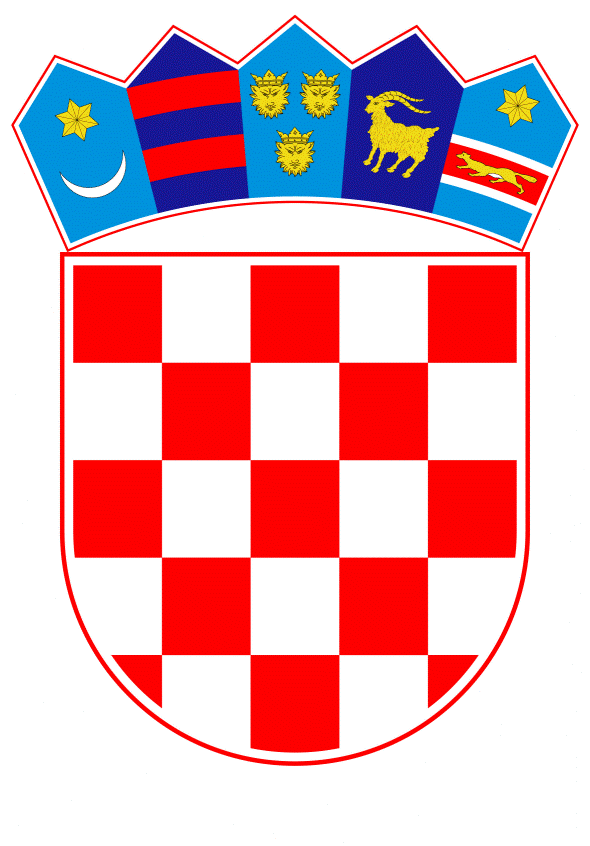 VLADA REPUBLIKE HRVATSKEZagreb, 23. rujna 2021.______________________________________________________________________________________________________________________________________________________________________________________________________________________________Banski dvori | Trg Sv. Marka 2  | 10000 Zagreb | tel. 01 4569 222 | vlada.gov.hrVLADA REPUBLIKE HRVATSKE                  NACRT PRIJEDLOGA ZAKONA O ODRŽIVOJ UPORABI PESTICIDAZagreb, rujan 2021.PRIJEDLOG ZAKONA O ODRŽIVOJ UPORABI PESTICIDAI.	USTAVNA OSNOVA ZA DONOŠENJE ZAKONAUstavna osnova za donošenje ovoga Zakona sadržana je u odredbi članka 2. stavka 4. podstavka 1. Ustava Republike Hrvatske (Narodne novine, broj 85/10. – pročišćeni tekst i 5/14. – Odluka Ustavnog suda Republike Hrvatske).II.	OCJENA STANJA I OSNOVNA PITANJA KOJA SE UREĐUJU ZAKONOM TE POSLJEDICE KOJE ĆE DONOŠENJEM ZAKONA PROISTEĆI1. Ocjena stanja Unatoč uspostavi jedinstvenog pravnog okvira na razini Europske unije u području pesticida još uvijek se mogu naći neželjeni ostaci pesticida u tlu, vodi i okolišu općenito. Također u određenom postotku poljoprivrednih proizvoda biljnog i životinjskog podrijetla se mogu naći ostaci pesticida iznad maksimalnih razina ostataka pesticida (MDK). Iz navedenih razloga 2002. godine na razini Europske unije usvaja se Tematska strategija o održivoj uporabi pesticida koja uspostavlja niz mjera za postizanje općeg cilja, smanjenja rizika za okoliš, zdravlja ljudi i životinja. U 2009. godini usvojena je Direktiva 2009/128/EZ Europskog parlamenta i Vijeća o uspostavi akcijskog okvira za postizanje održive uporabe pesticida. Europska komisija je 11. prosinca 2019. godine objavila Komunikaciju Europski zeleni plan (The European Green Deal), novu strategiju za postizanje održivosti gospodarstva EU-a, zaštitu i očuvanje prirodnih resursa EU-a te zaštitu zdravlja i dobrobiti građana od rizika i utjecaja povezanih s okolišem uključujući značajno smanjenje uporabe i rizika od uporabe pesticida, gnojiva i antibiotika.U središtu Europskog zelenog plana nalaze se strategija o biološkoj raznolikosti i strategija „Od polja do stola”, koje ukazuju na novu i bolju ravnotežu između prirode, prehrambenih sustava i biološke raznolikosti radi zaštite zdravlja i dobrobiti naših građana uz istodobno povećanje konkurentnosti i otpornosti EU-a.Strategija „Od polja do stola” novi je sveobuhvatni pristup vrednovanju održivosti hrane u Europi. U Strategiji se navodi da je potrebno hitno smanjiti ovisnost o pesticidima te da je u području uporabe pesticida ključna provedba postojećeg zakonodavstva. Također se navodi da će se poduzeti i niz koraka kako bi se otvorio put za uvođenje alternativnih sredstava te kako bi se očuvali prihodi poljoprivrednika. Navedenom strategijom definiraju se konkretni ciljevi, koje treba ostvariti na razini Europske unije kao što je ukupno smanjenje korištenja pesticida (za 50%) i korištenja pesticida visokog rizika (za 50%) do 2030. godine.Područje održive uporabe pesticida u Republici Hrvatskoj uređeno je Zakonom o održivoj uporabi pesticida (Narodne novine, br. 14/14., 115/18. i 32/20.) (u daljnjem tekstu: Zakon) te Pravilnikom o uspostavi akcijskog okvira za postizanje održive uporabe pesticida (Narodne novine, broj 142/12.) (u daljnjem tekstu: Pravilnik). Za osiguranje provedbe navedenoga Zakona i Pravilnika Vlada Republike Hrvatske, na prijedlog Ministarstva poljoprivrede, usvojila je zaključkom Nacionalni akcijski plan za postizanje održive uporabe pesticida za razdoblje od 2013. do 2023. godine, KLASA: 022-03/13-07/147, URBROJ: 50301-05/25-13-2, od 13. lipnja 2013. godine.U Zakon su prenijete odredbe Direktive 2009/128/EZ Europskog parlamenta i Vijeća od 21. listopada 2009. godine o uspostavi okvira za djelovanje Zajednice u postizanju održive upotrebe pesticida. Odredbe Direktive 2009/128/EZ prenijete su također u Pravilnik.Zakonom su propisane odredbe koje se odnose na Nacionalni akcijski plan za postizanje održive uporabe pesticida, sustav izobrazbe profesionalnih korisnika pesticida, distributera i savjetnika, sustav distribucije i prodaje pesticida, rukovanje pesticidima, skladištenje i postupanje s ambalažom pesticida i ostacima u ambalaži, vođenje zbirki podataka i vođenje evidencija, uporaba i redoviti pregled uređaja za primjenu pesticida, informiranje javnosti i podizanje razine svijesti o pesticidima, mjere za smanjenje rizika od uporabe pesticida i temeljna načela integrirane zaštite bilja, posebni postupci i uporabe pesticida, obavještavanje javnosti, posebne mjere zaštite okoliša, smanjenje uporabe pesticida i smanjenje rizika u određenim područjima, pokazatelji rizika, izvješćivanje i razmjene informacija, ovlaštene stručne institucije i zadaće ovlaštenih stručnih institucija, naknade i prekršaji te nadzor nad provedbom Zakona.Nakon višegodišnje primjene Zakona primijećeni su određeni nedostaci u postojećim sustavima za postizanje održive uporabe pesticida koje je potrebno poboljšati te također prilagoditi odredbe strategiji „Od polja do stola“, Strategiji Europske unije za bioraznolikost do 2030. godine i Europskom zelenom planu.Glavne manjkavosti dosadašnjeg sustava bile su:nedovoljna kvaliteta izobrazbe za profesionalne korisnike pesticida, savjetnike i distributerenedostatna primjena temeljnih načela integrirane zaštite biljanedostatna primjena naprednih standarda u integriranoj zaštiti biljanedostatno prikupljanje i objavljivanje podataka o akutnim i kroničnim trovanjima pesticidanepravilnosti pri pregledu uređaja za primjenu pesticida i izdavanju znaka o ispravnosti uređaja ipoteškoće u zadovoljavanju propisanih uvjeta u distribuciji pesticida. Također je potrebno prilagoditi sustav izdavanja dosadašnjih iskaznica s obzirom na uvođenje poljoprivredne iskaznice i korištenje drugih vjerodajnica.2. Osnovna pitanja koja se uređuju ovim ZakonomGlavni cilj predloženog Zakona je postizanje održive uporabe pesticida, smanjenje rizika i negativnih učinaka od uporabe pesticida na način koji osigurava visoku razinu zaštite zdravlja ljudi i životinja te zaštite okoliša i očuvanja biološke raznolikosti, uvođenje obvezne primjene temeljnih načela integrirane zaštite bilja za suzbijanje štetnih organizama bilja i alternativnih pristupa i tehnika kao što su nekemijske mjere zaštite bilja radi postizanja održive i konkurentne poljoprivrede.U novom Nacrtu prijedloga Zakona o održivoj uporabi pesticida uređuju se:donošenje i revizija Nacionalnog akcijskog plana za postizanje održive uporabe pesticidasustav izobrazbe profesionalnih korisnika pesticida, distributera i savjetnika sa ciljem stjecanja i obnavljanja odgovarajućih znanja o sigurnom rukovanju i pravilnoj primjeni pesticida, obavljanju poslova distribucije i prodaje pesticida te davanju savjeta o zaštiti bilja i sigurnoj uporabi pesticida iz područja navedenih u Direktivi 2009/128/EZvjerodajnice odgovarajuće razinedistribucija i prodaja pesticidainformiranje javnosti i podizanje razine svijesti o rizicima od uporabe pesticidasustav redovitih pregleda uređaja za primjenu pesticidastručne institucije i njihove nadležnostiprimjena pesticida iz zraka, obavještavanje javnosti o primjeni pesticidaposebne mjere zaštite vodnog okoliša i vode za pićesmanjenje uporabe pesticida ili rizika u određenim područjimazaštita pčela pri primjeni pesticidaprimjena pesticida na javnim zelenim površinamaprimjena, rukovanje i uvjeti skladištenja pesticidaintegrirana zaštita bilja uključujući primjenu općih načela integrirane zaštite bilja navedenih u Prilogu III. Direktive 2009/128/EZ i primjenu naprednih standarda (nadstandarda) u integriranoj zaštiti biljapružanje usluga tretiranja i posebne uporabepokazatelji rizika od uporabe pesticidaPovjerenstvo za pesticidezbirke podataka, vođenje evidencija, pribavljanje podataka i informacijanaknade i troškoviupravni i stručni nadzorinspekcijski nadzorprekršajne odredbe iprijelazne i završne odredbe.Nadležno tijelo za provođenje Zakona o održivoj uporabi pesticida je Ministarstvo poljoprivrede. Inspekcijski nadzor i poslove u njihovoj nadležnosti obavlja Državni inspektorat. Hrvatska agencija za poljoprivredu i hranu, Ministarstvo poljoprivrede i ovlaštene ustanove za provedbu izobrazbe nadležni su za provođenje izobrazbe za stjecanje i obnavljanje  zadovoljavajućeg znanja o sigurnom rukovanju i pravilnoj primjeni pesticida iz područja navedenih u  Direktivi 2009/128/EZ uzimajući u obzir njihove različite uloge, poslove, obveze i odgovornosti. Stručne poslove iz ovoga Zakona obavljaju: Sveučilište u Zagrebu Agronomski fakultet, Sveučilište Josipa Jurja Strossmayera u Osijeku, Fakultet agrobiotehničkih znanosti i Poljoprivredni institut Osijek. Institut za medicinska istraživanja i medicinu rada i Hrvatski zavod za javno zdravstvo obavljaju poslove prikupljanja informacija o akutnim i kroničnim trovanjima povezanim s pesticidima u svrhu informiranja javnosti i podizanja razine svijesti.3. Posljedice koje proizlaze donošenjem ovoga Zakona Prijedlogom Zakona unaprjeđuje se pravni okvir nacionalnog zakonodavstva u području održive uporabe pesticida čime se postiže njegova učinkovitija provedba.Predloženi Zakon uvažava posebnost vremena i obvezu Republike Hrvatske kao članice Europske unije te omogućava fleksibilnu prilagodbu nacionalnog zakonodavstva zakonodavstvu Europske unije.III.	OCJENA I IZVORI POTREBNIH SREDSTAVA ZA PROVOĐENJE ZAKONAZa provođenje ovoga Zakona osigurana su financijska sredstva u okvirima limita državnog proračuna Republike Hrvatske za 2021. godinu i projekcijama za 2022. i 2023. godinu unutar razdjela 060 Ministarstva poljoprivrede, u svrhu obavljanja poslova promicanja integrirane zaštite bilja, podizanje razine svijesti o rizicima od uporabe pesticida, prikupljanje podataka o akutnim i kroničnim trovanjima pesticidima i modernizaciju informacijskog sustava.Za punu primjenu odredbi Zakona i uvođenje u sustav elektroničke poljoprivredne iskaznice (ePI) neophodno je izvršiti prilagodbu (sustavnu nadogradnju) Fitosanitarnog informacijskog sustava (FIS-a).  PRIJEDLOG ZAKONA O ODRŽIVOJ UPORABI PESTICIDA S OBRAZLOŽENJEM GLAVA I.UVODNE ODREDBEPredmet ZakonaČlanak 1.Ovim se Zakonom uređuje Nacionalni akcijski plan za postizanje održive uporabe pesticida, sustav izobrazbe profesionalnih korisnika pesticida, distributera i savjetnika, vjerodajnice odgovarajuće razine, sustav distribucije i prodaje pesticida, rukovanje pesticidima, skladištenje i postupanje s ambalažom pesticida i ostacima u ambalaži, vođenje zbirki podataka i vođenje evidencija, uporaba i redoviti pregled uređaja za primjenu pesticida, informiranje javnosti i podizanje razine svijesti o pesticidima, mjere za smanjenje rizika od uporabe pesticida i temeljna načela integrirane zaštite bilja, posebni postupci i uporabe pesticida, primjena iz zraka, obavještavanje javnosti, posebne mjere zaštite okoliša, smanjenje uporabe pesticida i smanjenje rizika u određenim područjima, zaštita pčela pri primjeni pesticida, primjena pesticida na javnim i zelenim površinama, pokazatelji rizika, pružanje usluga tretiranja, izvješćivanje i razmjene informacija, ovlaštene stručne institucije i zadaće ovlaštenih stručnih institucija, Povjerenstvo za pesticide, naknade i prekršaji te nadzor nad provedbom ovoga Zakona i propisa donesenih na temelju ovoga Zakona.Svrha ovoga Zakona je postizanje održive uporabe pesticida, smanjenje rizika i negativnih učinaka od uporabe pesticida na način koji osigurava visoku razinu zaštite zdravlja ljudi i životinja te zaštite okoliša i očuvanja biološke raznolikosti, uvođenje obvezne primjene temeljnih načela integrirane zaštite bilja za suzbijanje štetnih organizama bilja i alternativnih pristupa i tehnika kao što su nekemijske mjere zaštite bilja radi postizanja održive i konkurentne poljoprivrede.Veza sa propisima Europske unijeČlanak 2.Ovim Zakonom u hrvatsko zakonodavstvo preuzima se sljedeći akt Europske unije: Direktiva 2009/128/EZ Europskog parlamenta i Vijeća od 21. listopada 2009. o utvrđivanju akcijskog okvira Zajednice za postizanje održive uporabe pesticida (SL L309, 24. 11. 2009.) (u daljnjem tekstu: Direktiva 2009/128/EZ).Područje primjeneČlanak 3.Ovaj se Zakon primjenjuje na pesticide koji su sredstva za zaštitu bilja kako je definirano u članku 4. stavku 1. točki 16. (a) ovoga Zakona.Na pesticide stavljene na tržište kojima je istekao rok valjanosti registracije ili dozvole, rok uporabe, rok prodaje i primjene zaliha, pesticide čije je stavljanje na tržište i primjena zabranjena u Republici Hrvatskoj, ostatke pesticida u ambalaži, ostatke škropiva i praznu ambalažu primjenjuju se propisi iz područja gospodarenja otpadom.Odredbe ovoga Zakona ne sprječavaju primjenu načela predostrožnosti na način da ograničavaju ili zabranjuju uporabu pesticida u posebnim okolnostima ili područjima.PojmovnikČlanak 4. Pojedini pojmovi, u smislu ovoga Zakona, imaju sljedeće značenje:profesionalni korisnik je osoba koja koristi pesticide namijenjene profesionalnim korisnicima u okviru obavljanja svojih profesionalnih aktivnosti u poljoprivredi i drugim djelatnostima, uključujući primjenitelje, tehničare, poslodavce i samozaposleneprofesionalni korisnik za profesionalnu primjenu je profesionalni korisnik koji koristi pesticide namijenjene za profesionalnu primjenu koji su rješenjem o registraciji ili rješenjem o dozvoli odobreni samo određenoj kategoriji profesionalnih korisnikaneprofesionalni korisnik je osoba koja koristi pesticide namijenjene neprofesionalnim korisnicima, kao što su korisnici amateridistributer je fizička osoba, polaznik izobrazbe, koja obavlja poslove kod skladištenja, prijevoza i prodaje pesticidadistributer pesticida je pravna osoba i fizička osoba - obrtnik koji stavlja pesticide na tržište, uključujući trgovce na veliko i malo, prodavače, dobavljače kao i druge oblike posrednika u distribuciji pesticidasavjetnik je svaka osoba koja ima odgovarajuću stručnost i savjetuje o zaštiti bilja i sigurnoj uporabi pesticida u okviru obavljanja svoje djelatnosti i/ili pružanja trgovačkih usluga  uključujući, prema potrebi, privatne samozaposlene te javne savjetodavne službe, prodajne predstavnike,  proizvođače hrane i trgovce na maloizobrazba je vrsta izobrazbe profesionalnih korisnika pesticida, distributera i savjetnika koja uključuje područja izobrazbe sukladno propisima kojima se uređuje izobrazba za sigurno rukovanje i pravilnu primjenu pesticida sa ciljem stjecanja i obnavljanja odgovarajućih znanja o sigurnom rukovanju i pravilnoj primjeni pesticida, obavljanju poslova distribucije i prodaje pesticida te davanju savjeta o zaštiti bilja i sigurnoj uporabi pesticidapolaznici izobrazbe su fizičke osobe - profesionalni korisnici pesticida, distributeri i savjetnici koji pohađaju osnovnu i dopunsku izobrazbu iz točke 7. ovoga stavka uređaji za primjenu pesticida su svi uređaji posebno namijenjeni za primjenu pesticida, uključujući sve pripadajuće dijelove potrebne za učinkovito funkcioniranje takvih uređaja, poput mlaznica, manometara, pumpi, filtara, sita, opreme za čišćenje spremnika i drugih dijelovatretiranje je svaka primjena pesticidaprimjena iz zraka je primjena pesticida iz letjeliceintegrirana zaštita bilja je procjena potrebe primjene i primjena svih raspoloživih metoda zaštite bilja integriranih u odgovarajuće mjere kojima se sprječava razvoj populacije štetnih organizama, održava uporabu pesticida i drugih oblika suzbijanja na razini koji su ekonomski i ekološki opravdani, smanjuje ili svodi na najmanju moguću mjeru rizike za zdravlje ljudi i za okoliš te se stavlja naglasak na uzgoj »zdravih« usjeva i nasada na način koji osigurava najmanje moguće ometanje agroekoloških sustava i na poticanje prirodnih mehanizama kontrole štetnih organizamapokazatelj rizika je rezultat izračuna koji se primjenjuje pri procjeni rizika od pesticida na zdravlje ljudi i/ili na okolišnekemijske mjere su zamjena kemijskim mjerama za zaštitu bilja i suzbijanje štetnih organizama, koje se zasnivaju na agrotehničkim, fizikalnim, mehaničkim, biotehničkim i biološkim mjerama suzbijanja štetnih organizamapovršinske vode i podzemne vode imaju ista značenja kao u propisima iz područja vodapesticid je:(a) sredstvo za zaštitu bilja, kako je definirano u Uredbi (EZ) br. 1107/2009 Europskog parlamenta i Vijeća od 21. listopada 2009. o stavljanju sredstava za zaštitu bilja na tržište i stavljanju izvan snage direktiva Vijeća 79/117/EEZ i 91/414/EEZ (SL L 309, 24. 11. 2009.) (u daljnjem tekstu: Uredba (EZ) br. 1107/2009)(b) biocidni proizvod, kako je definirano u Uredbi (EU) br. 528/2012 Europskog parlamenta i Vijeća od 22. svibnja 2012. o stavljanju na raspolaganje na tržištu i uporabi biocidnih proizvoda (SL L 167, 27. 6. 2012.)skladište je zasebna prostorija u prodajnom objektu ili objekt namijenjen za smještaj - skladištenje, čuvanje, držanje i izdavanje pesticida specijalizirana prodavaonica je posebno uređen prodajni objekt u kojem se pesticidi prodaju na malo - poljoprivredne ljekarnekrajnji korisnik je pravna ili fizička osoba koja pesticide kupuje za vlastito korištenjeovlašteni predavač je fizička osoba ovlaštena od strane ministarstva nadležnog za poljoprivredu za obavljanje poslova predavača u provođenju izobrazbe u skladu s uvjetima iz rješenja o ovlaštenjuprovoditelji izobrazbe su pravne osobe koje provode izobrazbupružatelji usluge tretiranja su pravne i fizičke osobe koje za drugu pravnu ili fizičku osobu obavljaju uslugu tretiranjaelektronička registracija podrazumijeva način provjere identiteta te stečenih prava izobrazbom putem očitavanja vjerodajnica/koda sa potvrde koristeći čitač za povezivanje sa FIS-om ili prijavom direktno na FIS te provjere serijskog broja potvrde o završenoj izobrazbi/stečenim pravima. Pojmovi i izrazi koji se koriste u ovome Zakonu, a imaju rodno značenje, odnose se jednako na muški i ženski rod.GLAVA II.Nadležna tijelaČlanak 5.Nadležna tijela za provedbu ovoga Zakona i propisa donesenih na temelju ovoga Zakona su:1.  Ministarstvo nadležno za poljoprivredu (u daljnjem tekstu: Ministarstvo)2. Državni inspektorat, poljoprivredna inspekcija (u daljnjem tekstu: poljoprivredna inspekcija)3.  Hrvatska agencija za poljoprivredu i hranu (u daljnjem tekstu: Agencija) i4.  Hrvatski zavod za javno zdravstvo.Stručna tijelaČlanak 6.Stručna tijela za provedbu ovoga Zakona su:MinistarstvoAgencijaSveučilište u Zagrebu Agronomski fakultet Sveučilište Josipa Jurja Strossmayera u Osijeku, Fakultet agrobiotehničkih znanosti Poljoprivredni institut Osijek Institut za medicinska istraživanja i medicinu rada Hrvatski zavod za javno zdravstvo u suradnji sa zavodima za javno zdravstvo jedinica područne (regionalne) samouprave iNastavni zavod za javno zdravstvo dr. Andrija Štampar.GLAVA III.NACIONALNI AKCIJSKI PLANNacionalni akcijski plan za postizanje održive uporabe pesticidaČlanak 7. U Nacionalnom akcijskom planu za postizanje održive uporabe pesticida (u daljnjem tekstu: NAP) utvrđuju se kvantitativne pretpostavke, ciljevi, mjere i vremenski planovi za njihovo provođenje radi smanjenja rizika i učinaka pesticida na zdravlje ljudi, okoliš i biološku raznolikost te potiče razvoj i uvođenje integrirane zaštite bilja i alternativnih postupaka ili tehnika zaštite bilja kako bi se smanjila ovisnost o uporabi pesticida te navedeni ciljevi mogu obuhvaćati razna interesna područja kao na primjer zaštitu radnika, zaštitu okoliša, ostatke pesticida, primjenu posebnih tehnika ili upotrebu na specifičnim kulturama uključujući nove tehnologije. U NAP-u se opisuje način provođenja temeljnih načela integrirane zaštite bilja sukladno propisima iz područja integrirane zaštite bilja. NAP obuhvaća pokazatelje za monitoring uporabe sredstava za zaštitu bilja koji sadržavaju aktivne tvari koje izazivaju posebnu zabrinutost, posebno ako su na raspolaganju zamjenske mjere suzbijanja štetnih organizama, a posebnu pozornost zahtijevaju sredstva za zaštitu bilja koja prilikom ponovne ocjene neće zadovoljavati kriterije za produženje odobrenja prema Uredbi (EZ) br. 1107/2009. Na temelju pokazatelja iz stavka 3. ovoga članka i prema potrebi, uzimajući u obzir ciljeve za smanjenje rizika ili smanjenje uporabe pesticida, utvrđivat će se vremenski planovi i ciljevi za ograničenje uporabe, posebno ako ograničenje uporabe predstavlja prikladno sredstvo i mjere za postizanje smanjenja rizika s obzirom na prioritete iz stavka 14. ovoga članka, članka 53. stavka 2. i članka 63. stavaka 2. i 3. ovoga Zakona pritom navedeni ciljevi mogu biti prijelazni ili konačni. Pri izradi ili reviziji NAP-a vodi se briga o zdravstvenim, socijalnim, ekonomskim i ekološkim učincima predviđenih mjera, kao i o posebnim nacionalnim, regionalnim i lokalnim uvjetima te svim relevantnim interesnim skupinama, a uzimaju se u obzir i planovi doneseni u okviru drugih propisa iz područja uporabe pesticida.  U NAP-u se opisuju načini kako se provode mjere za postizanje ciljeva NAP-a. Prijedlog NAP-a priprema Ministarstvo u suradnji s drugim tijelima državne uprave, znanstvenim i stručnim institucijama, organizacijama, udrugama te nevladinim organizacijama na koje se predviđene mjere odnose i koje sudjeluju u ostvarenju ciljeva NAP-a. Nadležna tijela i institucije u čijem su djelokrugu ciljevi, mjere i aktivnosti navedeni u NAP-u  obvezni su do 31. svibnja tekuće godine dostaviti Ministarstvu izviješće o napretku o ostvarenju navedenih ciljeva, mjera i aktivnosti iz NAP-a za prethodnu godinu. Članove povjerenstva i radne skupine imenuje ministar nadležan za poljoprivredu (u daljnjem tekstu: ministar), iz tijela državne uprave, znanstvenih i stručnih institucija, organizacija i udruga. Ministarstvo dostavlja NAP Europskoj komisiji i ostalim državama članicama Europske unije (u daljnjem tekstu: EU). NAP podliježe reviziji svakih pet godina, a o svim bitnim promjenama obavještava se Europska komisija. Ministarstvo izrađuje izviješće o ostvarenim ciljevima i mjerama NAP-a za razdoblje od pet godina koje dostavlja Europskoj komisiji. Izviješće o ostvarenim ciljevima i mjerama NAP-a za razdoblje od pet godina ministar podnosi Vladi Republike Hrvatske u roku od dvije godine nakon isteka navedenog razdoblja. Kriterije za aktivne tvari koje izazivaju posebnu zabrinutost propisuje ministar pravilnikom.Povjerenstvo za izradu NAP-a i radna skupina za praćenje provedbe NAP-aČlanak 8.Za izradu prijedloga NAP-a osniva se povjerenstvo odlukom ministra, a za praćenje provedbe predviđenih mjera i ostvarenja ciljeva NAP-a osniva se radna skupina.NAP donosi odlukom Vlada Republike Hrvatske.Djelokrug povjerenstva za izradu NAP-a kao i djelokrug radne skupine za praćenje provedbe predviđenih mjera i ostvarenja ciljeva NAP-a, broj članova povjerenstva i radne skupine te trajanje njihovoga mandata, način rada i odlučivanja, razloge i način razrješavanja  te druge pojedinosti vezane uz reviziju NAP-a i praćenje njegove provedbe određuje ministar odlukom o osnivanju povjerenstva i radne skupine.GLAVA IV. IZOBRAZBA PROFESIONALNIH KORISNIKA, DISTRIBUTERA I SAVJETNIKAIzobrazbaČlanak 9. Svi profesionalni korisnici, distributeri i savjetnici (u daljnjem tekstu: polaznici izobrazbe) moraju imati zadovoljavajuće znanje o sigurnom rukovanju i pravilnoj primjeni pesticida iz područja izobrazbe sukladno propisima kojima se uređuje izobrazba za sigurno rukovanje i pravilnu primjenu pesticida uzimajući u obzir njihove različite uloge, poslove, obveze i odgovornosti. Znanja iz stavka 1. ovoga članka stječu se izobrazbom koju provode ovlašteni provoditelji izobrazbe iz članka 15. ovoga Zakona. Izobrazba se sastoji od osnovnog i dopunskog modula za stjecanje i unapređenje odgovarajućih znanja. Izobrazba se organizira kroz sljedeće osnovne i dopunske module:- modul za profesionalne korisnike- modul za distributere i - modul za savjetnike.Izobrazba za svaki modul sastoji se iz teorijskog i vježbovnog dijela. Trajanje osnovnih modula izobrazbe iz stavka 4. ovoga članka iznosi najmanje 24 školska sata. Trajanje dopunskih modula izobrazbe iz stavka 4. ovoga članka iznosi najmanje šest školskih sati. Školski sat traje 45 minuta. Znanje stečeno pohađanjem osnovnog i dopunskog modula izobrazbe polaznici izobrazbe moraju redovito obnavljati pohađanjem dopunske izobrazbe, stručnim usavršavanjem i pohađanjem tečajeva strukovnog osposobljavanja organiziranih od strane Ministarstva najkasnije u roku od pet godina od završetka osnovnog, odnosno dopunskog modula izobrazbe.   Zadovoljavajuću razinu znanja o područjima izobrazbe polaznici izobrazbe potvrđuju polaganjem ispita koji se organizira nakon odslušanih predavanja iz osnovne i/ili dopunske izobrazbe.  Ispit je uspješno položio polaznik koji je točno odgovorio na minimalno 70% postavljenih ispitnih pitanja. Nakon položenog ispita provoditelji izobrazbe izdaju potvrdu o završenoj izobrazbi koja se generira iz FIS-a, a služi kao dokaz o znanju iz stavka 1. ovoga članka.  Uslijed posebnih okolnosti odnosno događaja ili određenog stanja koje se nije moglo predvidjeti i na koje se nije moglo utjecati, a koje ugrožava život i zdravlje građana, imovinu veće vrijednosti, znatno narušava okoliš, narušava gospodarsku aktivnost ili uzrokuje znatnu gospodarsku štetu, ministar će naredbom osigurati da provoditelji izobrazbe provode izobrazbu na daljinu pomoću online predavanja odnosno virtualne učionice. Virtualnom učionicom mora se osigurati polaznicima istovjetno predavanje predavača kao u pravoj učionici što podrazumijeva istovremeno slušanje predavanja za sve polaznike uz mogućnost audio i video kontakta, diskusije i praćenje prezentacija. Uslijed posebnih okolnosti ministar može naredbom osigurati da se Potvrda o završenoj izobrazbi na zahtjev polaznika izobrazbe administrativno produži uslijed nemogućnosti virtualnog pohađana izobrazbe, a koje se odnosi na polaznike koji ne posjeduju internet vezu ili računalo. Polaznici kojima je potvrda administrativno produžena dužni su po isteku posebnih okolnosti završiti izobrazbu iz stavka 2. ovoga članka. Područja izobrazbe, nastavne materijale, detaljan način i tijek provedbe izobrazbe, način i tijek polaganja ispita, način on line polaganja ispita, način generiranja ispitnih pitanja za on line polaganje ispita, kriterije i rokove za ponavljanje ispita te način rada virtualnih učionica propisuje ministar pravilnikom.Iznimke od obveze pohađanja izobrazbeČlanak 10. Iznimno od odredbi članka 9. stavaka 2., 3. i 4. ovoga Zakona, osobe koje su znanja iz područja izobrazbe za osnovni modul stekle završetkom sljedećih studija, nisu obvezne pohađati osnovni modul izobrazbe:- za distributere i profesionalne korisnike, završetkom stručnog ili sveučilišnog studija agronomske ili šumarske struke, a u okviru kojih su položili predmete iz zaštite bilja nastavnog opterećenja 90 sati, kojima se stječe minimalno 70% znanja obveznih za područja izobrazbe, ili- za savjetnike, završetkom sveučilišnog preddiplomskog, diplomskog ili poslijediplomskog studijskog programa u  znanstvenom  području Biotehničke znanosti, polje Poljoprivreda  (agronomija),  grana  Fitomedicina. Ispunjavanje uvjeta iz stavka 1. ovoga članka za osnovni modul izobrazbe dokazuje se pravovaljanom diplomom i dopunska isprava o studiju - diploma supplement, na osnovi ishoda učenja predmeta koji obuhvaćaju područja izobrazbe. Ako se utvrdi da su znanja iz područja izobrazbe iz stavka 1. ovoga članka nepotpuna, navedena znanja mogu se steći u skladu s uvjetima iz članka 9. ovoga Zakona ili u okviru cjeloživotnog obrazovanja kod provoditelja izobrazbe iz članka 15. stavka 4. ovoga Zakona ovisno o nastavnom programu pojedinih znanstveno nastavnih institucija. Osobe iz stavaka 1. i 2. ovoga članka nisu obvezne polagati ispit iz članka 9. stavka 10. ovoga Zakona, nego potvrdu o odgovarajućoj izobrazbi stječu na temelju diplome o završenom studiju. Osobe iz stavaka 1. i 2. ovoga članka u Fitosanitarni informacijski sustav (u daljnjem tekstu: FIS) upisuju i izdaju im potvrde o završenoj izobrazbi ustanove čiji su polaznici, a koje se ovlašćuju kao provoditelji izobrazbe iz članka 15. stavka 4. ovoga Zakona. Iznimno od odredbi članka 9. stavaka 2., 3. i 4. ovoga Zakona, korisnici koji su pohađali tečajeve strukovnog osposobljavanja organiziranih od strane Ministarstva u kojima je zastupljeno minimalno šest školskih sati iz područja zaštite bilja, nisu obvezni pohađati dopunski modul izobrazbe niti polagati ispit u skladu s člankom 9. stavkom 9. ovog Zakona. Korisnici iz stavka 6. ovoga članka dobivaju certifikat iz područja zaštite bilja te ih u FIS upisuje Ministarstvo i izdaje im potvrde o završenoj izobrazbi za dopunski modul. Iznimno od odredbi članka 9. stavaka 2., 3. i 4. ovoga Zakona, osobe koje su znanja iz dopunskog modula stekle sudjelovanjem u stručnom usavršavanju odobrenom od strane Ministarstva nisu obvezne pohađati dopunski modul izobrazbe niti polagati ispit.Stručno usavršavanjeČlanak 11. Osobe iz članka 10. stavka 8. ovoga Zakona trebaju od provoditelja stručnog usavršavanja ishoditi potvrdu o stručnom usavršavanju. Provoditelj stručnog usavršavanja utvrđuje imaju li polaznici uvjete za upis dopunske izobrazbe u FIS. Uvjet za upis stručnog usavršavanja kao dopunske izobrazbe je usklađenost programa stručnog usavršavanja s područjima izobrazbe iz članka 9. stavka 1. ovoga Zakona. Upis u FIS polaznika kojima se stručno usavršavanje priznaje kao dopunska izobrazba provodi provoditelj. Na prijedlog Povjerenstva za pesticide iz članka 65. stavka 1. ovoga Zakona, Ministar donosi odluku o usvajanju vrsta stručnih usavršavanja koje se smatraju dopunskom izobrazbom za tekuću godinu. Popis stručnih usavršavanja koja se smatraju dopunskom izobrazbom vodi Ministarstvo i redovito objavljuje na svojim internet stranicama.Potvrda o završenoj izobrazbi Članak 12. Provoditelji izobrazbe obvezni su polaznicima izdati potvrdu o završenoj izobrazbi kojom potvrđuju znanje o područjima izobrazbe.  Potvrda o završenoj izobrazbi (u daljnjem tekstu: potvrda) iz osnovnog modula izdaje se na temelju položenog ispita iz članka 9. stavka 10. ovoga Zakona ili diplome o završenom studiju iz članka 10. stavaka 1. i 2. ovoga Zakona, odnosno za dopunski modul temeljem položenog ispita iz članka 9. stavka 10. ovoga Zakona, certifikata iz zaštite bilja iz članka 10. stavka 7. ovoga Zakona i potvrde o stručnom usavršavanju iz članka 11. stavka 1. ovoga Zakona. Potvrda se izdaje u roku od 15 dana od datuma polaganja ispita, predočenja diplome, dobivanja certifikata iz zaštite bilja ili pozitivne ocjene Povjerenstva za pesticide iz članka 65. stavka 1. ovoga Zakona. Ako se utvrdi da su polaznici izobrazbe ostvarili pravo na navedenu potvrdu na temelju lažnih ili krivotvorenih dokumenata te ako su na bilo koji način doveli provoditelja izobrazbe u zabludu Ministarstvo će u FIS-u za tog polaznika izmijeniti status u „neaktivan“. Ministarstvo će u FIS-u polazniku izobrazbe/korisniku izmijeniti status u „neaktivan“:- na vlastiti zahtjev i/ili- ako se inspekcijskim ili upravnim nadzorom utvrde sljedeće nepravilnosti:da polaznik izobrazbe nije prisustvovao obveznim predavanjimada ispit nije bio valjan učestala nepravilna primjena pesticidauporaba pesticida koji nije odobren u Republici Hrvatskoj ili je registriran za druge uporabenepravilna primjena koja je izazvala štetu ili prouzrokovala negativne učinke na bilje, životinje ili okolišprimjena pesticida iz zraka bez dozvole Ministarstvaprodaja pesticida koji nije registriran u Republici Hrvatskoj ili nema dozvolu za paralelnu trgovinudržanje, posjedovanje, skladištenje pesticida koji nema registraciju ili dozvolusavjetovanje uporabe pesticida suprotno uvjetima iz registracije, odnosno etiketeda ne ispunjava ili je prestao ispunjavati obveze koje proizlaze iz odredbi članaka 9., 11., 14., 22., 23., 32., 42., 43., 44., 48., 52., 53., 54., 56., 58., 59., 62. i 70. ovoga Zakona te time ugrožava ili narušava sustav i kvalitetu izobrazbe ili onemogućava postizanje održive uporabe pesticida. Ako se temeljem inspekcijskih ili upravnih nadzora utvrde nepravilnosti iz stavaka 4. i 5. ovoga članka Ministarstvo obavještava provoditelja izobrazbe i poljoprivrednu inspekciju o izmjenama statusa u „neaktivan“ u FIS-u. Evidenciju o izmjenama statusa u FIS-u u „neaktivan“ vodi Ministarstvo i objavljuje na Fitosanitarnom portalu (u daljnjem tekstu: FIS Portal). U slučaju gubitka potvrde korisnik može zatražiti od Ministarstva ponovno izdavanje iste. Izgled, sadržaj i način izdavanja potvrde o završenoj izobrazbi te način ponovnog izdavanja potvrda, mogućnost samostalnog ispisivanja potvrde o završenoj izobrazbi propisuje ministar pravilnikom.Priručnik za izobrazbu i ispitna pitanjaČlanak 13. Priručnik za izobrazbu i pitanja za izradu testova za polaganje ispita priprema Povjerenstvo iz članka 65. stavka 1. ovoga Zakona. Sadržaj priručnika, vrste ispitnih pitanja te druge pojedinosti vezane uz priručnik i ispitna pitanja propisuje ministar pravilnikom. Uvjeti za prijavu na izobrazbu za profesionalnog korisnika, distributera i savjetnikaČlanak 14.(1) Za stjecanje potvrde iz modula izobrazbe za profesionalne korisnike osoba mora biti  punoljetna i imati završenu najmanje osnovnu školu.(2) Za stjecanje potvrde iz modula izobrazbe za distributere, ovisno o poslovima koje će obavljati, osoba mora imati:- za distributera – prodavača završenu kvalifikaciju na razini 4.2. Hrvatskog kvalifikacijskog okvira (HKO-a) u Sektoru Poljoprivreda, prehrana i veterina, podsektor Poljoprivreda zanimanje poljoprivredni tehničar ili poljoprivredni tehničar – fitofarmaceut, uz najmanje 90 sati iz područja zaštite bilja, položenih u okviru redovitog školovanja ili naknadno položenih u okviru cjeloživotnog obrazovanja ili drugog oblika nastave za srednje škole- za djelatnike u distribuciji koji skladište, prevoze i izdaju pesticide - završenu  kvalifikaciju na razini 4.1. HKO-a u Sektoru Poljoprivreda, prehrana i veterina, podsektor Poljoprivreda i sektor Šumarstvo i drvna tehnologija, podsektor Šumarstvo (3) Iznimno od stavka 2. podstavka 1. ovoga članka, za stjecanje potvrde iz modula izobrazbe za distributere - prodavače mogu se prijaviti i osobe koje su bile zaposlene u specijaliziranoj prodavaonici na poslovima čuvanja i izdavanja pesticida i davanja uputa o njihovoj stručnoj primjeni do 31. prosinca 2012. godine, koje imaju završenu najmanje kvalifikacija na razini 4.1. HKO-a u Sektoru Poljoprivreda, prehrana i veterina, podsektor Poljoprivreda i sektor Šumarstvo i drvna tehnologija, podsektor Šumarstvo s odslušanim predmetima iz zaštite bilja.(4) Za stjecanje potvrde iz modula za savjetnike, osoba mora imati završen:- preddiplomski sveučilišni studij agronomske ili šumarske struke ili- preddiplomski i diplomski sveučilišni studij agronomske ili šumarske struke ili- integrirani preddiplomski i diplomski sveučilišni studij agronomske ili šumarske struke ili- preddiplomski stručni studij agronomske ili šumarske struke ili- preddiplomski i specijalistički diplomski stručni studij agronomske ili šumarske strukeu sklopu kojeg je odslušala i položila predmete iz zaštite bilja u nastavnom opterećenju u trajanju od 90 sati, položenih u okviru redovitog studija iz podstavka 1. do 5. ovoga stavka ili naknadno položenih na studiju u okviru cjeloživotnog obrazovanja ili drugog oblika nastave na visokom učilištu.(5) Za stjecanje potvrde o završenoj izobrazbi za profesionalne korisnike, za kategoriju profesionalni korisnici za profesionalnu primjenu, ovisno o poslovima koje će obavljati, osoba mora imati:- za obavljanje poslova odgovorne osobe za rad s pesticidima:1. preddiplomski i diplomski sveučilišni studij agronomske ili šumarske struke ili2. integrirani preddiplomski i diplomski sveučilišni studij agronomske ili šumarske struke ili3. preddiplomski sveučilišni studij agronomske ili šumarske struke ili4. preddiplomski stručni studij agronomske ili šumarske struke ili5. preddiplomski i specijalistički diplomski stručni studij agronomske ili šumarske strukeu sklopu kojeg je odslušala i položila predmete iz zaštite bilja u nastavnom opterećenju u trajanju od 150 sati, položenih u okviru redovitog studija iz točke 1. do 5. ovoga podstavka ili naknadno položenih na studiju u okviru cjeloživotnog obrazovanja ili drugog oblika nastave na visokom učilištu.- za obavljanje poslova primjene pesticida, najmanje završenu kvalifikaciju na razini 4.1. HKO-a u Sektoru Poljoprivreda, prehrana i veterina, podsektor Poljoprivreda i sektor Šumarstvo i drvna tehnologija, podsektor Šumarstvo poljoprivrednog ili šumarskog smjera sa 90 sati odslušanih predmeta iz zaštite bilja.Provoditelji izobrazbeČlanak 15.(1) Izobrazbu provode:- Ministarstvo- Agencija i- ustanove ovlaštene od strane Ministarstva za provedbu izobrazbe koje ispunjavaju uvjete iz članka 16. stavka 2. ovoga Zakona.(2) Ustanove iz stavka 1. podstavka 3. ovoga članka mogu biti srednjoškolske ustanove iz područja agronomije i šumarstva te javne ustanove koje obavljaju znanstveno-istraživačku ili obrazovnu djelatnost iz znanstvenih polja poljoprivreda (agronomija) i šumarstvo ili su registrirane za djelatnost obrazovanja odraslih. .(3) Srednjoškolske ustanove za provedbu izobrazbe iz stavka 2. ovoga članka ovlastiti će Ministarstvo na prijedlog ministarstva nadležnog za obrazovanje. (4) Iznimno od stavka 1. ovoga članka, za provedbu izobrazbe polaznika visokoškolskih ustanova, Ministarstvo može ovlastiti visokoškolske ustanove iz područja agronomije i šumarstva, koje imaju dopusnice ministarstva nadležnog za znanost i obrazovanje za studijske programe u znanstvenom području Biotehničke znanosti, polje Poljoprivreda (agronomija), grana Fitomedicina, ako ispunjavaju uvjete iz članka 16. stavka 1. ovoga Zakona.(5) Ministarstvo rješenjem ovlašćuje ustanove iz stavka 1. podstavka 3. i stavka 3. ovoga članka za provedbu izobrazbe i predavače za provedbu izobrazbe ustanova iz stavka 1. postavka 3. ovoga članka te rješenjem ukida ovlaštenja.(6)  Provoditelji izobrazbe i ovlašteni predavači obvezni su obavijestiti Ministarstvo o svakoj promjeni podataka u roku od 30 dana od nastanka promjene.(7) Provoditelji izobrazbe moraju obavijestiti polaznike izobrazbe o organiziranju svakog pojedinog tečaja osnovne i dopunske izobrazbe putem FIS Portala najkasnije osam dana unaprijed i putem svojih mrežnih stranica, osim provoditelja izobrazbe iz stavka 3. ovoga članka.(8) Informacije iz stavka 6. ovoga članka moraju biti dostupne svima - Ministarstvu, ovlaštenim predavačima, obveznicima izobrazbe i svim zainteresiranim stranama.(9) Promidžbene informacije koje se objavljuju na mrežnim stranicama ovlaštenih pravnih osoba za provedbu izobrazbe ili se na neki drugi način objavljuju, pozivi na izobrazbu te promidžbeni materijali moraju sadržavati jasne, istinite i potpune činjenice.Uvjeti za ovlaštenje provoditelja izobrazbeČlanak 16. Ministarstvo će ovlastiti pravnu osobu za provoditelja izobrazbe iz članka 15. stavka 4. ovoga Zakona ako u programu nastave pokriva sva područja izobrazbe. Ministarstvo će ovlastiti pravnu osobu za provoditelja izobrazbe iz članka 15. stavka 1. podstavka 3. i stavka 2. ovoga Zakona ako:- nema porezni dug, što dokazuje potvrdom Porezne uprave, ne starijom od 30 dana- ima potpisani ugovor o provedbi izobrazbe s najmanje šest ovlaštenih predavača koji zajedno pokrivaju sva područja izobrazbe u modulu za koje podnositelj zahtjeva traži ovlaštenje - raspolaže odgovarajućim prostorom opremljenim za održavanje teorijskog dijela izobrazbe i polaganje ispita te posjeduje čitač za vjerodajnice- raspolaže odgovarajućim prostorom i opremom za izvođenje vježbovnog dijela izobrazbe, što može biti zatvoreni ili otvoreni prostor na kojem se mogu nesmetano provoditi vježbe- ima odgovarajuću tehničku i nastavnu opremu za provedbu izobrazbe kao što su audio sredstva i video sredstva, nepokretna ili prenosiva ploča, platno ili zid za projekciju i druga nastavna sredstva i pomagala, u skladu s materijalnim uvjetima navedenima u programu obrazovanja - ima program za provedbu osnovne i dopunske izobrazbe prilagođen tematskim cjelinama za provedbu osnovne i dopunske izobrazbe  koje objavljuje Ministarstvo na svojim mrežnim stranicama- ima izrađene i prilagođene nastavne materijale za module izobrazbe za koji se pravna osoba ovlašćuje, uvažavajući tematske cjeline za provedbu osnovne i dopunske izobrazbe koje objavljuje Ministarstvo na svojim mrežnim stranicama- ima vlastite mrežne stranice na kojima će objavljivati sve potrebne podatke, informacije i dokumente potrebne za pripremu, organizaciju i provedbu izobrazbe i ispita- ima u stalnom radnom odnosu imenovanu odgovornu osobu za izobrazbu- se obveže da će o svakoj organizaciji izobrazbe obavijestiti zainteresirane strane - ciljanu skupinu polaznika izobrazbe, putem FIS-a i ostalih načina obavještavanja. Ministarstvo će rješenjem poništiti ovlaštenje za provedbu izobrazbe provoditelju izobrazbe ako je ovlaštenje izdano na temelju lažnih ili krivotvorenih dokumenata. Ministarstvo će rješenjem ukinuti ovlaštenje za provedbu izobrazbe provoditelju izobrazbe u sljedećim slučajevima:- na njegov zahtjev- po službenoj dužnosti kada se inspekcijskim, upravnim i/ili stručnim nadzorom utvrdi:1. da ne ispunjava ili je prestao ispunjavati  uvjete iz stavka 1. ovoga članka2. da ne ispunjava ili je prestao ispunjavati obveze koje proizlaze iz odredbi stavka 2. ovoga članka te iz odredbi članaka: 9., 10., 11., 12., 15., 16., 17., 18. i 19. ovoga Zakona te time ugrožava ili narušava sustav i kvalitetu izobrazbe3. ako izda potvrdu polazniku izobrazbe koji nije bio na predavanju4. ako učestalo krši odredbe ovoga Zakona i podzakonskih propisa donesenih na temelju njega kojima se uređuje ovo područje.  Uz zahtjev za ovlaštenje pravne osobe podnose dokaze da ispunjavaju uvjete iz stavaka 1. i 2. ovoga članka. Ako je provoditelju izobrazbe rješenje o ovlaštenju za provedbu izobrazbe ukinuto radi kršenja odredbi ovoga Zakona, propisa o provedbi izobrazbe o sigurnom rukovanju i pravilnoj primjeni pesticida te zbog nepridržavanja uvjeta iz rješenja o ovlaštenju, taj provoditelj  ne može dobiti ovlaštenje za provedbu izobrazbe u razdoblju od pet godina od dana izvršnosti rješenja kojim mu je ukinuto rješenje o ovlaštenju, a zahtjev za ovlaštenje za provedbu izobrazbe koji bude podnesen prije isteka tog roka će se rješenjem odbaciti.   Sadržaj programa izobrazbe, vrste tehničke i nastavne opreme, način vođenja evidencije o izobrazbi, sadržaj i način vođenja zapisnika o ispitu, potpisnih lista i način registracije u FIS-u za prisustvovanje predavanjima i ispitima, najave izobrazbe putem FIS-a i ostalih načina obavještavanja, podatke koje treba sadržavati najava u FIS-u i vlastitim mrežnim stranicama, način i rok prijave za izobrazbu, način on line prijave/registracije/ispunjavanje upitnika za ocjenu predavanja i ovlaštenih predavača koji su sudjelovali na izobrazbi (u daljnjem tekstu: upitnik), maksimalni broj polaznika, način upisa stranih državljana, informacije o izobrazbi u sredstvima javnog priopćavanja te upis u FIS propisuje ministar pravilnikom. Prostor za izvođenje izobrazbeČlanak 17. Odgovarajući prostor iz članka 16. stavka 2. podstavaka 3. i 4. ovoga Zakona može biti vlastiti prostor ili prostor druge pravne ili fizičke osobe. Odgovarajući prostor iz stavka 1. ovoga članka mora zadovoljavati minimalne tehničke i higijenske uvjete prostora u kojemu se izvode programi obrazovanja odraslih, o čemu se kao dokaz prilaže rješenje o zadovoljavanju minimalnih tehničkih i higijenskih uvjeta prostora u kojem će se izvoditi obrazovanje. Provoditelji izobrazbe moraju o svakom prostoru u kojem su najavili provedbu izobrazbe i ispita, a koji nije naveden u dokumentaciji prilikom ovlašćivanja, Ministarstvu priložiti rješenje o zadovoljavanju minimalnih tehničkih i higijenskih uvjeta prostora, a najkasnije 15 dana prije početka izobrazbe.  Ukoliko provoditelji izobrazbe nemaju prostor za izvođenje vježbovnog dijela izobrazbe iz članka 16. stavka 2. podstavka 4. ovoga Zakona trebaju dostaviti kopiju ugovora sa pravnom ili fizičkom osobom o provođenju vježbovnog dijela izobrazbe. Provoditelji izobrazbe dužni su dostaviti izjavu pravne ili fizičke osobe iz stavka 4. ovoga članka o posjedovanju i vrsti uređaja za primjenu pesticida kojim se koriste te dokaz da je obavljen pregled o ispravnosti uređaja vezano uz ispunjavanje uvjeta iz članka 16. stavka 2. podstavka 4. ovoga Zakona.Izdavanje ovlaštenja za provedbu izobrazbeČlanak 18. Zahtjev za izdavanje rješenja o ovlaštenju za provedbu izobrazbe podnosi se Ministarstvu na obrascu koji se nalazi na mrežnim stranicama Ministarstva (http://fisportal.mps.hr/ ). Uz zahtjev iz stavka 1. ovoga članka podnositelj zahtjeva prilaže dokaze o ispunjavanju uvjeta iz članka 16. stavaka 1. i 2. ovoga Zakona. Rješenje o ovlaštenju za provedbu izobrazbe izdaje se ako su ispunjeni uvjeti iz članaka 16. i 17. ovoga Zakona. Ispunjavanje uvjeta utvrđuje se na osnovi dostavljene dokumentacije. Ministarstvo će rješenjem odbiti zahtjev za ovlaštenje za provedbu izobrazbe ako podnositelj ne ispunjava propisane uvjete. Provoditelj izobrazbe upisuje se u evidenciju o provoditeljima izobrazbe koju Ministarstvo vodi u sklopu FIS-a. O svakoj promjeni podataka navedenih u zahtjevu za izdavanje rješenja o ovlaštenju za provedbu izobrazbe te promjenama koje se odnose na ispunjavanje propisanih uvjeta, provoditelj izobrazbe obavezan je obavijestiti Ministarstvo najkasnije u roku od 30 dana od dana nastanka promjene.Obveze provoditelja izobrazbeČlanak 19. Provoditelj izobrazbe iz članka 15. stavka 1. podstavka 3. ovoga Zakona obvezan je izobrazbu provoditi sukladno programu izobrazbe temeljem kojeg je i ovlašten te program redovito ažurirati prema novim spoznajama i informacijama, odnosno izmijeniti na zahtjev Ministarstva.  Izobrazba za module provodi se odvojeno uzimajući u obzir specifičnost svakog modula.  Provoditelj izobrazbe, služeći se priručnikom samostalno priprema nastavne materijale i prilagođava ih ciljanoj skupini polaznika izobrazbe. O svakoj izmijeni programa izobrazbe provoditelj izobrazbe je obvezan obavijestiti Ministarstvo najkasnije u roku od 15 dana od dana izmjene programa. Provoditelj izobrazbe je obvezan na kraju izobrazbe zatražiti od obveznika izobrazbe da ispune upitnik.  Provoditelj izobrazbe je obvezan na kraju svakog dana izobrazbe i na kraju ispita zatražiti od obveznika izobrazbe da se upišu u potpisnu listu i da se registrira u FIS putem čitača. Provoditelj izobrazbe obavezan je sastaviti zapisnik o održanoj izobrazbi (u daljnjem tekstu: zapisnik o izobrazbi) odmah nakon završetka izobrazbe, a najkasnije dva dana nakon završetka izobrazbe. Upitnik, potpisnu listu i zapisnik o izobrazbi provoditelj izobrazbe obvezan je čuvati najmanje šest godina od dana održavanja izobrazbe te ih dostaviti na uvid na zahtjev nadležnih tijela. Provoditelji izobrazbe obvezni su nakon položenog ispita upisati sve podatke o obveznicima izobrazbe iz prijavnice u FIS te  podatke o izobrazbi i položenom ispitu u roku od 15 dana od polaganja ispita. Provoditelj izobrazbe mora osigurati polaganje ispita u najmanje dva ispitna roka i popravni ispit najkasnije u roku od 14 dana od dana neprolaska na ispitu. Provoditelj izobrazbe obvezan je voditi zapisnik o ispitu. Provoditelj izobrazbe obvezan je izdati potvrdu o završenoj izobrazbi najkasnije u roku od 15 dana nakon uspješnog polaganja ispita.  Zapisnike o ispitu i ispite provoditelj izobrazbe čuva najmanje šest godina. Potvrdu o završenoj izobrazbi i zabilješku o izdavanju nove potvrde o završenoj izobrazbi provoditelj izobrazbe obvezan je čuvati u svojoj pismohrani najmanje šest godina. Uvjeti prijave za strane državljane isti su kao i za državljane Republike Hrvatske. Provoditelj izobrazbe obvezan je u provedbi izobrazbe postupati sukladno uputama, napucima i obavijestima Ministarstva.Uvjeti za predavačeČlanak 20. Predavanja koja provode provoditelji izobrazbe iz članka 15. stavka 1. podstavka 1. i 2. ovoga Zakona obavljaju predavači navedenih institucija koji imaju potrebno radno iskustvo iz područja izobrazbe za koja će držati predavanja i ispunjavaju uvjete iz stavka 6. podstavaka 1. i 2. ovoga članka. Provoditelji izobrazbe iz članka 15. stavka 1. podstavaka 1. i 2. ovoga Zakona objavljuju popis svojih predavača na svojim mrežnim stranicama. Provoditelji izobrazbe iz članka 15. stavka 1. podstavaka 1. i 2. ovoga Zakona obvezni su provoditi obuku svojih djelatnika koji rade kao predavači - trening trenera te dostaviti izviješće o provedenim izobrazbama najmanje jednom godišnje Ministarstvu do 31. ožujka za prethodnu godinu. Provoditelji izobrazbe iz članka 15. stavka 1. podstavaka 1. i 2. ovoga Zakona mogu prema potrebi koristiti vanjske suradnike kao dodatne predavače koji moraju biti ovlašteni u skladu sa stavcima 5. i 6. ovoga članka. Predavanja u sklopu izobrazbe koju provode provoditelji izobrazbe iz članka 15. stavka  1. podstavka 3. ovoga Zakona mogu držati samo ovlašteni predavači koji ispunjavaju uvjete u pogledu obrazovanja, radnog iskustva i drugih potrebnih uvjeta i samo za ona područja izobrazbe, module i  kategorije za koja su ovlašteni. Ministarstvo će ovlastiti fizičku osobu za obavljanje poslova predavača u provođenju izobrazbe iz stavka 5. ovoga članka ako:- ima najmanje završen diplomski sveučilišni studij prirodnih, biotehničkih, tehničkih ili biomedicinskih znanosti- ima najmanje tri godine radnog iskustva u obavljanju poslova iz jednog ili više područja izobrazbe sa stručnom spremom iz podstavka 1. ovoga stavka(7) Ministarstvo će ovlaštenom predavaču rješenjem poništiti ovlaštenje za obavljanje poslova predavača, a u FIS-u izmijeniti status u „neaktivan“, ako je ovlaštenom predavaču izdano ovlaštenje na temelju lažnih ili krivotvorenih dokumenata.(8) Ministarstvo će ovlaštenom predavaču rješenjem ukinuti ovlaštenje za obavljanje poslova predavača, a u FIS-u izmijeniti status u „neaktivan“: - na njegov zahtjev- po službenoj dužnosti kada se inspekcijskim ili upravnim nadzorom utvrdi da:ovlašteni predavač ne ispunjava ili je prestao ispunjavati uvjete iz stavaka 5. i 6. ovoga člankadrži predavanja za područja izobrazbe za koja nije ovlaštenovlašteni predavač ne ispunjava ili je prestao ispunjavati obveze koje proizlaze iz odredbi stavaka 4., 5. i 6. ovoga članka, članka 9. stavka 17. ovoga Zakona, članka 15. stavka 7. ovoga Zakona te time ugrožava ili narušava sustav i kvalitetu izobrazbeako krši odredbe Zakona i podzakonskih propisa kojima se uređuje područje održive uporabe pesticida.Izdavanje ovlaštenja za obavljanje poslova predavačaČlanak 21. Zahtjev za izdavanje rješenja o ovlaštenju za obavljanje poslova predavača po pojedinim modulima i područjima izobrazbe podnosi se Ministarstvu na obrascu koji se nalazi na mrežnim stranicama Ministarstva. Uz zahtjev iz stavka 1. ovoga članka podnositelj zahtjeva prilaže dokaze o ispunjavanju uvjeta iz članka 20. stavaka 5. i 6. ovoga Zakona. Ovlašteni predavači se ovlašćuju prema modulima i područjima izobrazbe za koje ispunjavaju uvjete. Rješenje o ovlaštenju za obavljanje poslova predavača izdaje se ako su ispunjeni uvjeti iz članka 20. stavaka 5. i 6. ovoga Zakona. Ovlašteni predavač upisuje se u evidenciju o ovlaštenim predavačima za provedbu izobrazbe koju Ministarstvo vodi u sklopu FIS-a. Ovlašteni predavač može sklopiti ugovor s najviše pet provoditelja izobrazbe. O svakoj promjeni podataka navedenih u zahtjevu za izdavanje rješenja o ovlaštenju za obavljanje poslova predavača te promjenama koje se odnose na ispunjavanje propisanih uvjeta, ovlašteni predavač dužan je obavijestiti Ministarstvo najkasnije u roku od 30 dana od dana nastanka promjene.Vjerodajnice odgovarajuće razineČlanak 22. Svi profesionalni korisnici, distributeri i savjetnici te ovlašteni predavači moraju imati vjerodajnicu odgovarajuće razine na osnovu koje se uvidom u FIS sustav može provjeriti status korisnika. Vjerodajnica glasi na ime i prezime i neprenosiva je na druge osobe. Iznimno od stavka 1. ovoga članka, do izdavanja vjerodajnice profesionalni korisnici, distributeri i savjetnici potvrdom dokazuju svoje pravo, kao i u slučaju gubitka vjerodajnice do izdavanja nove. Vrste i razinu vjerodajnica propisuje ministar pravilnikom.IskazniceČlanak 23.Do uspostave vjerodajnica, svi profesionalni korisnici, distributeri i savjetnici moraju imati iskaznicu koju Ministarstvo izdaje na temelju potvrde o završenoj izobrazbi.Ovlašteni predavači moraju imati identifikacijsku iskaznicu.Iskaznica glasi na ime i prezime i neprenosiva je na druge osobe. Iskaznica vrijedi samo uz osobnu iskaznicu.Iznimno od stavka 1. ovoga članka do izdavanja iskaznice profesionalni korisnici, distributeri i savjetnici potvrdom o položenom ispitu dokazuju svoje pravo, kao i u slučaju gubitka iskaznice do izdavanja nove iskaznice. Vrste iskaznica su:iskaznice za ovlaštene predavačeiskaznice za savjetnikeiskaznice za profesionalne korisnike za profesionalnu primjenuiskaznice za djelatnike u distribuciji iskaznice za distributere-prodavače iiskaznice za profesionalne korisnike.Izgled iskaznice propisuje ministar pravilnikom.Priznavanje izobrazbeČlanak 24. Za osobe koje su stekle potvrde/iskaznice za profesionalne korisnike za profesionalnu primjenu, potvrda/iskaznica vrijedi i za profesionalne korisnike. Osobe koje su stekle potvrde/iskaznice za savjetnike, potvrda/iskaznica vrijedi i kao da su stekli potvrdu/iskaznicu za distributere i za profesionalne korisnike.  Osobe koje su stekle potvrde/iskaznice za distributere, potvrda/iskaznica vrijedi i kao da su stekli potvrdu/iskaznicu za profesionalne korisnike. Predavači iz članka 20. stavaka 1., 4. i 5. ovog Zakona koji ispunjavaju uvjete iz članka 14. stavka 4. ovog Zakona imaju prava kao da su stekli potvrdu/iskaznicu za savjetnike, distributere i profesionalne korisnike u svezi kupnje pesticida i obavljanja profesionalnih aktivnosti savjetnika, distributera i profesionalnih korisnika. Obveze i prava korisnika nakon završene izobrazbe evidentiraju se u FIS-u.GLAVA V. DISTRIBUCIJA I PRODAJA PESTICIDAOpći uvjetiČlanak 25. Distribucijom i prodajom pesticida smiju se baviti pravne osobe i fizičke osobe – obrtnici (u daljnjem tekstu: distributeri pesticida) koji:- imaju sjedište i adresu u Republici Hrvatskoj- su registrirani za obavljanje djelatnosti distribucije i/ili prodaje pesticida- udovoljavaju propisanim uvjetima u pogledu mjesta, objekata, prostorija i opreme za obavljanje distribucije i/ili prodaje pesticida- udovoljavaju propisanim uvjetima za skladištenje i prodaju pesticida- ovisno o obliku distribucije kojeg obavljaju, udovoljavaju propisanim uvjetima u pogledu zaposlenika - su upisani u Središnju evidenciju FIS-a- posjeduju odgovarajuću opremu za elektroničku registraciju kupaca i prodavača te za dostavu podataka o prodanim količinama pesticida u FIS, što podrazumijeva čitač vjerodajnica i nadogradnju sustava za prodaju.(2) Distributeri pesticida moraju imati na raspolaganju, ovisno o obimu i načinu poslovanja, odgovarajuće objekte, prostorije ili posebno uređene dijelove prostorija namijenjene za skladištenje, prodaju i izdavanje pesticida koje u pogledu lokacije, načina izgradnje, kvalitete zidova i podova, osvijetljenosti, prozračivanja, temperature i vlažnosti odgovaraju sanitarno-tehničkim i higijenskim uvjetima.(3) Iznimno od odredbe stavka 2. ovoga članka, odgovarajuće objekte ili prostorije za skladištenje i izdavanje pesticida ne moraju imati distributeri pesticida koji u okviru svoje djelatnosti ne obavljaju skladištenje i izdavanje pesticida te distributeri pesticida koji prodaju isključivo pesticide namijenjene neprofesionalnim korisnicima.(4) Distributeri pesticida obvezni su sve aktivnosti u sustavu distribucije i/ili u prodaji pesticida obavljati u skladu s propisanim uvjetima te ispunjavati svoje propisane obveze.(5) Distributeri pesticida su s praznom otpadnom ambalažom od pesticida, ambalažom s ostacima pesticida, pesticidima kojima je istekao rok valjanosti, rješenje o registraciji ili dopušteno razdoblje prodaje i slično te ostacima rasutih i razlivenih pesticida nastalima sanacijom nakon nezgoda obvezni postupati u skladu s odredbama propisa iz područja zaštite okoliša i gospodarenja otpadom u Republici Hrvatskoj.(6) Način skladištenja i prodaje pesticida, sigurnosne mjere kojima moraju udovoljavati distributeri pesticida na veliko i malo, specifičnosti područja za izgradnju objekata za distribuciju i/ili prodaju pesticida na veliko propisuje ministar pravilnikom.Uvjeti i obveze u pogledu objekata, prostorija i opremeČlanak 26.(1) Objekti, prostorije ili posebno uređeni dijelovi prostorija namijenjeni za skladištenje, prodaju i izdavanje pesticida se obvezno projektiraju na način da je osigurana zaštita pesticida od izravnih sunčanih zraka, atmosferskog taloga, plinova, para, topline i zamrzavanja.(2) Objekti, prostorije ili posebno uređeni dijelovi prostorija iz stavka 1. ovoga članka moraju biti izgrađeni od čvrstih materijala koji ne upijaju pesticide, kao što je beton, opeka, kamen, metal, keramika ili slični materijali uz nanošenje proizvoda za zaštitu površine odnosno premaza otpornog na kemikalije uz korištenje izolacijskih materijala radi smanjivanja toplinskih gubitaka i zaštite nosive konstrukcije od vanjskih vremenskih utjecaja i njihovih posljedica.(3) Način izgradnje i materijali od kojih se izgrađuju unutarnje površine objekata moraju osigurati sigurnost pri radu te brzo i jednostavno čišćenje.(4) Zidovi prostorija ili posebno uređenih dijelova prostorija moraju biti izrađeni od materijala koji su lako perivi i otporni na pesticide. (5) Ako su pesticidi razvrstani i označeni kao eksplozivni, oksidirajući, vrlo lako zapaljivi, lako zapaljivi ili zapaljivi, zidovi moraju biti izgrađeni od nezapaljivog materijala radi sprječavanja širenja vatre, a vodovodne i kanalizacijske cijevi te električni i drugi vodovi koji prolaze kroz zidove objekta i prostorija te otvori na njima moraju biti nepropusno zatvoreni.        (6) Pod u prostorijama ili posebno uređenim dijelovima prostorija mora biti gladak, lako periv, nepropustan i otporan na pesticide, a na podu ne smije biti izravnog odvoda u kanalizaciju, septičke jame ili neke druge uređene jame za skupljanje fekalija i otpadnih voda koje zamjenjuju kanalizacijsku mrežu.        (7) Ako se skladište pesticidi koji su označeni kao eksplozivni, oksidirajući, vrlo lako zapaljivi, lako zapaljivi ili zapaljivi, pod mora biti elektroprovodan ili uzemljen, osim u specijaliziranim prodavaonicama i prodavaonicama iz članka 30. ovoga Zakona.       (8) Prag na ulazu u prostorije ili posebno uređene dijelove prostorija namijenjene za skladištenje pesticida mora biti izveden u odgovarajućoj visini da se proliveni ili prosuti pesticidi ne izlijevaju iz skladišnog prostora ili se mora ugraditi drugi način za zadržavanje prolivenih ili prosutih pesticida.       (9) Police, ormari, vitrine, radne površine i druga oprema mora biti izrađena od otpornih i inertnih materijala koji ne upijaju pesticide i koji se lako i brzo čiste te osiguravaju sigurnost pri radu.       (10) Prostorije ili posebno uređeni dijelovi prostorija namijenjeni za skladištenje pesticida te prodajni prostori moraju biti osigurani na način da je neovlaštenim osobama onemogućen pristup pesticidima.(11) Prozračivanje prirodnom ili umjetnom ventilacijom u prostorijama ili posebno uređenim dijelovima prostorija u kojima se pesticidi skladište i/ili prodaju mora osiguravati da koncentracija štetnih plinova, para, prašine i aerosola u radnom okružju ne bude veća od graničnih vrijednosti izloženosti propisanih odgovarajućim propisima o sigurnosti i zaštiti na radu.(12) Temperatura, vlaga i osvijetljenost u prostorijama ili posebno uređenim dijelovima prostorija u kojima se pesticidi skladište i prodaju moraju odgovarati uvjetima koji su navedeni na etiketi pojedinog pesticida te u prostorijama mora biti osigurana umjetna rasvjeta i, gdje je potrebno, uređaji za grijanje i hlađenje prostorija radi postizanja odgovarajuće cirkulacije i ventilacije zraka, temperature te sprječavanja stvaranja vlage.(13) U objektima, uz prostorije ili posebno uređene dijelove prostorija u kojima se pesticidi skladište i/ili prodaju moraju se na vidnom i dostupnom mjestu nalaziti oprema i sredstva za pružanje prve pomoći. (14) Potrebno je na vidljivom mjestu istaknuti smjernice za pružanje prve pomoći te važne telefonske brojeve za slučaj nužde.(15) U prostoriji ili posebno uređenom dijelu prostorije u kojoj se pesticidi skladište i/ili prodaju mora biti dostupna sigurnosna oprema kao što je oprema za gašenje požara te druga pomagala koja, prema preporukama proizvođača pesticida, mogu biti potrebna kao što je oprema za zaštitu dišnih putova. (16) U prostoriji ili posebno uređenom dijelu prostorije za skladištenje pesticida mora biti postavljen spremnik s odgovarajućim adsorpcijskim materijalom kao što su pijesak, perlit, glina i sl. te pribor za prikupljanje rasutih i razlivenih pesticida, odgovarajuća osobna zaštitna oprema kao što su zaštitna odjeća i obuća, rukavice, zaštitne maske ili polumaske te spremnik za privremeno prikupljanje rasutih i razlivenih pesticida.(17) Distributeri su obvezni zaposlenicima koji rukuju s pesticidima osigurati odgovarajuću osobnu zaštitnu opremu u skladu s propisima o zaštiti na radu. (18) Na mjestima gdje su potrebne takve sigurnosne mjere, moraju biti postavljene oglasne ploče koje upozoravaju na obvezu korištenja osobne zaštitne opreme.(19) U prostoriji ili posebno uređenom dijelu prostorije u kojoj se pesticidi skladište i/ili prodaju na vidljivom mjestu moraju biti postavljene oznake zabrane pušenja i konzumacije hrane i pića.Opći uvjeti za skladištenje pesticidaČlanak 27.(1) Pesticidi se moraju skladištiti u originalnoj ambalaži i u skladu s uvjetima navedenima na etiketi pojedinog pesticida, odnosno u skladu s uvjetima koje su naveli njihovi proizvođači.(2) Pri skladištenju pesticidi moraju biti sigurno i pregledno složeni po namjenama, na način da je pristup do njih lagan i moguć u svakom trenutku. (3) Pesticidi koji mogu međusobno reagirati moraju se držati odvojeno jedni od drugih, u posebnim prostorijama ili odvojeno u istom prostoru, da u slučaju istovremenog izlijevanja ili prosipanja ne mogu međusobno doći u izravan kontakt.(4) U prostorijama za skladištenje pesticida mora na vidnom mjestu biti istaknuta shema rasporeda pesticida. (5) Pesticidi se ne smiju skladištiti izravno na podu. (6) Ako se pesticidi ne skladište na policama, pakiranja pesticida trebaju biti na određenim čvrstim nosačima/podlogama uzdignuti od poda za najmanje 10 centimetara. (7) Pri skladištenju pesticida mora se osigurati dovoljno prostora između pojedinih polica i/ili  nosača/podloga s naslaganim pakiranjima radi olakšanog čišćenja prostorija za skladištenje pesticida, sigurnog i nesmetanog prenošenja spremnika, osiguranja slobodne cirkulacije zraka i omogućavanja prilaza u slučaju požara ili druge nezgode. (8) Visina polica i/ili naslaganih pakiranja pesticida mora biti takva da osigurava sigurnost i stabilnost pakiranja pesticida te priječi mehaničko ili drugo oštećenje pojedinačnih pakiranja. (9) Prostorije, posebno uređeni dijelovi prostorija, ormari ili vitrine i police u kojima se skladište pesticidi moraju biti osigurani od neovlaštenog pristupa i pod ključem te vidno označeni i obilježeni propisanim piktogramima i oznakama upozorenja.Mogućnost skladištenja drugih proizvodaČlanak 28. (1) U prostoriji za skladištenje pesticida ne smiju se držati sjeme, sadni materijal, mineralna i organska gnojiva, supstrat za uzgoj bilja, hrana za životinje te drugi proizvodi ili materijali koji nisu neposredno vezani uz skladištenje i čuvanje pesticida ili na koje je moguć bilo kakav utjecaj pesticida, osim u slučaju skladištenja pesticida namijenjenih neprofesionalnim korisnicima iz članka 32. stavka 5. ovoga Zakona kada se pesticidi moraju držati odvojeno i na način koji sprečava bilo kakav nepovoljan utjecaj na druge proizvode.(2) Uređaji za primjenu pesticida i ostali proizvodi na koje nije moguć nikakav utjecaj pesticida smiju se držati u istoj prostoriji s pesticidima, ali moraju biti fizički odvojeni te se mora osigurati nesmetani pristup pesticidima i udovoljavanje uvjeta iz članka 27. stavaka 6. i 7. ovoga Zakona. Posebni uvjeti za objekte za distribuciju i/ili prodaju pesticida posrednicima u prodajiČlanak 29.(1) Objekti namijenjeni za distribuciju i/ili prodaju pesticida posrednicima u prodaji se izgrađuju u područjima koja zadovoljavaju sljedeće uvjete:- moraju biti izgrađeni na način da su zaštićeni od ekstremno nepovoljnih vremenskih uvjeta koji mogu izazvati oštećenje skladišta, odnosno oštetiti originalnu ambalažu pesticida- objekte treba graditi u području koje nije podložno poplavama, odnosno na sličnim prostorima gdje ne postoji opasnost onečišćenja površinskih ili podzemnih voda- područja izgradnje objekata u pogledu zaštite zdravlja ljudi, životinja i okoliša trebaju biti na sigurnoj udaljenosti od:1. izvora vode kao što su rijeke, bunari, kanali, jezera, podzemne ili površinske vode, vode, mora i drugi 2. vodocrpilišta vode za piće, prirodnih izvorišta voda3. intenzivne poljoprivredne i/ili šumarske proizvodnje 4. ruba šuma5. tvornica koje proizvode ili prerađuju hranu i/ili hranu za životinje 6. stambenih područja, sela i općenito objekata u kojima žive ljudi i/ili životinje, objekata u kojima rade ljudi, škola, vrtića, zdravstvenih, rehabilitacijskih i drugih javnih ustanova gdje se kreću osjetljive skupine te mjesta okupljanja i zadržavanja ljudi - područja izgradnje objekata moraju biti lako dostupna prijevoznim sredstvima, osobito vatrogasnim vozilima i vozilima hitne pomoći, vodeći računa o rasporedu objekata na lokaciji koji mora biti takav da je prijevoznim sredstvima omogućen nesmetani pristup objektima. (2) Vrata objekata moraju biti izrađena od nezapaljivog materijala, osim ako se u objektima drže samo pesticidi razvrstani kao akutno toksični 4. kategorije u skladu s Uredbom (EZ) br. 1272/2008 Europskog parlamenta i Vijeća od 16. prosinca 2008. o razvrstavanju, označavanju i pakiranju tvari i smjesa, kojom se izmjenjuju, dopunjuju i ukidaju Direktiva 67/548/EEZ i Direktiva 1999/45/EZ i izmjenjuje i dopunjuje Uredba (EZ) br. 1907/2006. (3) Objekti namijenjeni za distribuciju i/ili prodaju pesticida posrednicima u prodaji u kojima se obavlja skladištenje i izdavanje pesticida moraju imati: - prostorije za skladištenje pesticida- prostor za izdavanje pesticida posrednicima u prodaji, ako se izdavanje pesticida ne obavlja u prostorijama za skladištenje pesticida.(4) Prostorije iz stavka 3. ovoga članka ne smiju se nalaziti u sklopu zgrada stambene, poslovne ili stambeno-poslovne namjene te zgrada i nastamba namijenjenih smještaju životinja.(5) Iznimno od odredbe stavka 4. ovoga članka, prostorije iz stavka 3. ovoga članka smiju se nalaziti u sklopu poslovnih zgrada za administrativno obavljanje poslova povezanih s distribucijom i/ili prodajom pesticida.(6) Objekti iz stavka 3. ovoga članka na istoj lokaciji moraju imati garderobne prostorije i sanitarije s prostorom za umivanje i pranje ruku s tekućom hladnom i toplom vodom, tekućim sapunom i sušilicom za ruke ili brisačima za jednokratnu uporabu. (7) Sve prostorije moraju imati prirodno ili umjetno prozračivanje.Posebni uvjeti za specijalizirane prodavaoniceČlanak 30.Specijalizirane prodavaonice moraju imati:- prostor za prodaju i izdavanje pesticida- prostoriju za skladištenje pesticida odvojenu od prostora za prodaju i izdavanje pesticida, veličine ovisno o obimu prodaje ili ovisno o obimu i načinu poslovanja, posebno uređen dio prostora za prodaju pesticida namijenjen za držanje pesticida- sanitarni čvor za zaposlenike koji sadrži prostor za umivanje i pranje ruku s tekućom hladnom i toplom vodom, tekućim sapunom i sušilicom za ruke ili brisačima za jednokratnu uporabu- garderobni ormar ili garderobnu prostoriju koja može biti zasebna ili u sklopu sanitarnog čvora. Sve prostorije moraju imati prirodno ili umjetno prozračivanje.Posebni uvjeti za držanje u prodajnom prostoru i skladištenje pesticida za neprofesionalne korisnikeČlanak 31. (1) Ako se pesticidi namijenjeni neprofesionalnim korisnicima prodaju u prodavaonicama u kojima se ne prodaje hrana, uključujući vrtne centre, trgovačke centre, cvjećarnice, odjele za vrt i slično, smiju se držati u prodajnom prostoru te prodavaonice uz uvjet da su u ormaru ili vitrini pod ključem i izdvojeni od drugih proizvoda.(2) Ako distributer koji prodaje pesticide namijenjene neprofesionalnim korisnicima u prodavaonicama iz stavka 1. ovoga članka, ovisno o obujmu prodaje, ima potrebu za skladištenjem pesticida, skladištiti ih smije u ormarima ili vitrinama smještenima u skladišnim prostorijama koje uobičajeno koristi u poslovanju, odnosno u odvojenim dijelovima skladišnih prostorija.(3) Distributeri iz stavaka 1. i 2. ovoga članka moraju osigurati udovoljavanje uvjetima iz članka 25. ovoga Zakona.Oblici, mjesta i opći uvjeti prodaje pesticidaČlanak 32.(1) Prodaja pesticida se obavlja kao prodaja na veliko i kao prodaja na malo.(2) Prodaja pesticida na veliko je prodaja posrednicima u prodaji, koji pesticide kupuju radi daljnje prodaje posrednicima u prodaji i/ili krajnjim korisnicima.(3) Prodaja pesticida na veliko obavlja se u uredima distributera pesticida koji za takav oblik prodaje ispunjavaju uvjete propisane ovim Zakonom i drugim propisima. (4) Prodaja pesticida na malo je prodaja pesticida krajnjim korisnicima koja se obavlja u specijaliziranim prodavaonicama ili iznimno izvan specijaliziranih prodavaonica – uredi distributera pesticida ako su za takav način prodaje ispunjeni uvjeti propisani ovim Zakonom i drugim propisima.(5) Iznimno od odredbe stavka 4. ovoga članka, prodaja na malo pesticida namijenjenih neprofesionalnim korisnicima može se obavljati i u prodavaonicama u kojima se ne prodaje hrana kao što su trgovački centri, vrtni centri, cvjećarnice, odjeli za vrt i slično ako su za takav način prodaje ispunjeni uvjeti propisani ovim Zakonom i drugim propisima.(6) Mjesta prodaje za svaki pesticid određuje Ministarstvo rješenjem o registraciji ili rješenjem o dozvoli, kao i kojim korisnicima je pesticid namijenjen.(7) Pesticidi se smiju prodavati samo u originalnoj ambalaži.(8) Pesticidi se ne smiju prodavati ako je ambalaža otvorena ili oštećena ili ako je njezina originalna etiketa oštećena ili podaci sa etikete nisu vidljivi.(9) Prodavati se smiju samo pesticidi koji su registrirani ili odobreni za stavljanje na tržište i primjenu u Republici Hrvatskoj i koji su označeni u skladu s propisima kojima je uređeno stavljanje pesticida na tržište.(10) Pesticidi namijenjeni profesionalnim korisnicima smiju se prodavati samo osobama koje imaju potvrdu o završenoj izobrazbi/vjerodajnicu kojom potvrđuju odgovarajuću razinu znanja.(11) Prilikom kupovine pesticida kupci su obvezni predočiti odgovarajuću potvrdu/iskaznicu/vjerodajnicu i osobnu iskaznicu, odnosno putovnicu ako je nositelj iskaznice strani državljanin, radi elektroničke registracije kupca.(12) Za kupnju pesticida koji su namijenjeni neprofesionalnim korisnicima nije potrebna potvrda/iskaznica/vjerodajnica, ali zaposlenik koji prodaje takve pesticide treba imati odgovarajuću potvrdu/iskaznicu/vjerodajnicu.(13) Distributeri pesticida koji prodaju pesticide neprofesionalnim korisnicima moraju pružati opće informacije o opasnostima za zdravlje ljudi i za okoliš od uporabe pesticida, a posebno o opasnostima, izlaganju, pravilnom skladištenju, rukovanju, primjeni i sigurnom zbrinjavanju u skladu s propisima o otpadu, kao i o alternativama manjeg rizika.(14) Prodaju pesticida te savjetovanje krajnjih korisnika o zaštiti bilja i sigurnoj uporabi pesticida smiju obavljati zaposlenici u svojstvu odgovorne osobe i savjetnika iz članka 37. stavka 1. te zaposlenici u svojstvu distributera – prodavača u skladu sa člankom 38. stavak 1. podstavaka 1. i 2. ovoga Zakona.(15) Iznimno od stavka 14. ovoga članka, prodaju i savjetovanje krajnjih korisnika o zaštiti bilja i sigurnoj uporabi pesticida u uredima distributera pesticida u skladu sa stavkom 4. ovoga članka smiju obavljati zaposlenici u svojstvu odgovorne osobe i savjetnika u skladu sa člankom 36. stavka 1. i članak 37. stavka 1. ovoga Zakona. (16) Izdavanje pesticida smiju obavljati zaposlenici u svojstvu odgovorne osobe, savjetnika i distributera - prodavača i djelatnika u distribuciji.Kriteriji za odobravanje pesticida namijenjenih za upotrebu profesionalnim korisnicima za profesionalnu primjenuČlanak 33.(1) Pesticid se odobrava samo za profesionalne korisnike za profesionalnu primjenu ako zadovoljava jedan ili više od sljedećih kriterija:− prema namjeni:1. fumiganti 2. rodenticidi koji djeluju u obliku plina3. pesticidi za tretiranje sjemena, ako zahtijevaju način primjene naveden u podstavku 3. ovoga članka, a ne pripadaju među pesticide navedene u točki 1. i 2. ovoga podstavka4. pesticidi za primjenu nakon žetve ili berbe, ako zahtijevaju način primjene naveden u podstavku 3. ovoga stavka, a ne pripadaju među pesticide navedene u točki 1. i 2. ovoga podstavka− prema mjestu primjene: fumiganti i rodenticidi iz podstavka 1. točki 1. i 2. ovoga stavka koji se primjenjuju u zaštićenim prostorima kao što su plastenici i staklenici te u zatvorenim prostorima kao što su prazni i puni skladišni prostori ili prostori za skladištenje bilja i biljnih proizvoda te brodskim štivama− prema načinu primjene: pesticidi koji zahtijevaju posebne uređaje za primjenu i/ili doradu sjemena koji nisu uobičajeno dostupni profesionalnim korisnicima− prema razvrstavanju i označavanju propisanom Uredbom (EZ) br. 1272/2008 pesticidi koji se zbog opasnih svojstava mogu odobriti samo profesionalnim korisnicima za profesionalnu primjenu jer sigurna primjena zahtijeva posebnu edukaciju i obučenost primjenitelja  − prema razini propisanih mjera za zaštitu primjenitelja: Propisane mjere za smanjenje rizika za primjenitelja koje zahtijevaju posebna sredstva za osobnu i/ili tehničku zaštitu koja nisu uobičajeno dostupna profesionalnim korisnicima − prema statusu aktivne tvari na razini Europske unije:1. aktivne tvari odobrene prema proceduri članka 47. Uredbe (EZ) br. 1107/2009 Europskog parlamenta i Vijeća od 21. listopada 2009. o stavljanju na tržište sredstava za zaštitu bilja i stavljanju izvan snage direktiva Vijeća 79/117/EEZ i 91/414/EEZ (SL L 309, 24.11.2009.) kako je posljednji put izmijenjena Uredbom komisije (EU) 2021/383 od 3. ožujka 2021. o izmjeni Priloga III. Uredbi (EZ) br. 1107/2009 Europskog parlamenta i Vijeća u kojem su navedeni koformulanti koji nisu prihvatljivi za uključivanje u sredstva za zaštitu bilju (Tekst značajan za EGP) (SL L 74, 4.3.2021.)2. pesticidi koji sadrže aktivne tvari koje udovoljavaju uvjetima točke 3.6.2, 3.6.3 i 3.6.5  Priloga II Uredbe (EZ) br. 1107/2009,  neovisno o njihovoj koncentraciji u formulaciji, odnosno kancerogene tvari kategorije 1A i 1B, reprotoksične tvari kategorije 1A i 1B, endokrini disruptori osim ako je dokazano da način primjene kod profesionalnih korisnika dovodi do zanemarivo niske izloženosti.(2) U slučaju kada je iz namjene i načina uporabe pesticida razvidno da njegova uporaba ne predstavlja neprihvatljiv rizik za zdravlje ljudi, životinja i okoliš ili kada je razvidno da njegova uporaba predstavlja neprihvatljiv rizik za zdravlje ljudi, životinja i okoliš, Ministarstvo u postupku registracije može odobriti ili ne odobriti uporabu takvog pesticida za profesionalne korisnike za profesionalnu primjenu.(3) Dodatne uvjete za pesticide koji se odobravaju samo za profesionalne korisnike za profesionalnu primjenu i popis oznaka opasnosti koje se odnose na pesticide iz stavka 1., podstavka 4. ovog članka propisuje ministar pravilnikom.Kriteriji za odobravanje pesticida namijenjenih za upotrebu neprofesionalnim korisnicimaČlanak 34.(1) Pesticidi koji se mogu odobriti za uporabu neprofesionalnim korisnicima moraju udovoljavati sljedećim uvjetima u pogledu opasnih svojstava:- ne smiju sadržavati aktivne tvari koje su odobrene kao kandidati za zamjenu zbog rizika za zdravlje ljudi- ne smiju sadržavati aktivne tvari koje su prema Uredbi (EZ) br. 1272/2008 razvrstane kao mutagene, karcinogene i reprotoksične kategorije 1A ili 1B i označene oznakama upozorenja: H350, H350i, H340, H360 (f/d) - ne smiju sadržavati aktivne tvari koje su razvrstane kao PBT, vPvB ili kao tvari koje mogu štetno djelovati na endokrini sustav kao što su endokrini disruptori- ne smiju biti označeni oznakama upozorenja i oznakama obavijesti prema Uredbi (EZ) br. 1272/2008 zbog opasnih svojstava, a čija sigurna primjena zahtijeva edukaciju propisanu za profesionalne korisnike- ako sadrži aktivnu tvar niskog rizika, uz uvjet da su zadovoljeni svi prethodni uvjeti iz podstavaka 1. do 4. ovoga stavka.(2) Dodatne uvjete za pesticide koji se mogu odobriti za uporabu neprofesionalnim korisnicima, popis oznaka opasnosti i upozorenja te način procjene izloženosti kod neprofesionalne primjene koje se odnose na pesticide iz stavka 1., podstavka 4. ovog članka propisuje ministar pravilnikom.Uvjeti za distributere pesticida u pogledu zaposlenikaČlanak 35.(1) Distributeri pesticida moraju imati zaposlenike koji imaju potvrdu/iskaznicu/vjerodajnicu kako bi sve aktivnosti u sustavu distribucije i/ili prodaje pesticida mogli obavljati u skladu s propisanim uvjetima te nesmetano ispunjavati svoje propisane obveze.(2) Distributer pesticida mora imati u radnom odnosu s punim radnim vremenom na neodređeno vrijeme zaposlenika u svojstvu odgovorne osobe za rad s pesticidima.(3) U slučaju duže odsutnosti odgovorne osobe, poslove odgovorne osobe može obavljati drugi zaposlenik zaposlen na neodređeno ili određeno vrijeme koji ispunjava uvjete iz članka 36. stavka 1. i članka 37. stavka 1. ovoga Zakona ili distributer pesticida mora do povratka odgovorne osobe zaposliti drugu osobu koja ispunjava propisane uvjete.(4) Distributer pesticida u svakoj specijaliziranoj trgovini mora imati u radnom odnosu s punim radnim vremenom zaposlenike u svojstvu distributera - prodavača osposobljene za poslove prodavača pesticida u skladu s odredbom članka 38. stavak 1. podstavaka 1. i 2.  ovoga Zakona, osim na onim prodajnim mjestima gdje prodaju i savjetovanje obavljaju odgovorne osobe ili savjetnici.(5) Ako distributer pesticida ima više specijaliziranih trgovina, na svake tri specijalizirane trgovine uz djelatnike distributere mora imati u radnom odnosu s punim radnim vremenom najmanje jednog zaposlenika u svojstvu savjetnika, osim u onoj specijaliziranoj trgovini gdje savjete daje odgovorna osoba za rad s pesticidima.(6) Raspored prisutnosti savjetnika distributer pesticida je obvezan staviti na vidljivo mjesto u specijaliziranoj prodavaonici ili drugom prodajnom mjestu na kojem se pesticidi prodaju ili izdaju krajnjim korisnicima.(7) Radno vrijeme savjetnika iz stavaka 5. i 6. ovoga članka mora biti u punom radnom vremenu raspoređeno na specijalizirane trgovine za koje je zadužen.(8) U specijaliziranim trgovinama koje rade u dvije smjene i imaju tri ili više zaposlenika, jedan od zaposlenika mora biti u svojstvu savjetnika.(9) Zaposlenici iz stavaka 1. do 5. ovoga članka moraju biti na mjestu prodaje u vrijeme prodaje kako bi kupcima pružili odgovarajuće informacije o uporabi pesticida, o zdravstvenim i ekološkim rizicima kao i sigurnosne upute za sprječavanje opasnosti od rukovanja i uporabe pesticida te drugim ograničenjima uporabe.(10) Izgled i sadržaj obrasca o rasporedu prisutnosti savjetnika propisuje ministar pravilnikom.Stručni uvjeti i obveze za odgovornu osobuČlanak 36.(1) U pogledu stručne spreme, odgovorna osoba za rad s pesticidima mora imati završen:- preddiplomski sveučilišni studij agronomske ili šumarske struke ili- preddiplomski i diplomski sveučilišni studij agronomske ili šumarske struke ili- integrirani preddiplomski i diplomski sveučilišni studij agronomske ili šumarske struke ili- preddiplomski stručni studij agronomske ili šumarske struke ili- preddiplomski i specijalistički diplomski stručni studij agronomske ili šumarske struke s najmanje 90 sati u području iz zaštite bilja položenih u okviru redovitog studija iz podstavaka 1. do 5. ovoga stavka ili naknadno položenih na studiju u okviru cjeloživotnog obrazovanja ili drugog oblika nastave na visokom učilištu. (2) Odgovorna osoba za rad s pesticidima mora imati završenu izobrazbu u modulu za savjetnike. (3) Odgovorna osoba za rad s pesticidima je obvezna voditi računa o provođenju sljedećih poslova:        - uvoz, nabava, preuzimanje, skladištenje, prodaja i izdavanje pesticida, držanje njihovih preostalih količina i prazne ambalaže i predavanje ovlaštenoj osobi koja preuzima otpad        - provođenje redovitih kontrola stanja pesticida i njihove ambalaže u skladištima         - postupanje s otpadom od pesticida, uključujući neiskorištene količine pesticida i otpadnu ambalažu, u skladu s propisima koji uređuju postupanje s otpadnom ambalažom koja je opasni ili neopasni otpad te drugim propisima iz područja gospodarenja otpadom        - vođenje podataka o pesticidima i evidencija o pesticidima iz članka 39. stavaka 4., 5. i 6. ovoga Zakona te dostava podataka iz tih evidencija sukladno odredbama ovoga Zakona.Stručni uvjeti i obveze za savjetnikaČlanak 37.(1) U pogledu stručne spreme, osobe u svojstvu savjetnika moraju udovoljavati sljedećim uvjetima:- preddiplomski sveučilišni studij agronomske ili šumarske struke ili- preddiplomski i diplomski sveučilišni studij agronomske ili šumarske struke ili- integrirani preddiplomski i diplomski sveučilišni studij agronomske ili šumarske struke ili- preddiplomski stručni studij agronomske ili šumarske struke ili- preddiplomski i specijalistički diplomski stručni studij agronomske ili šumarske strukes najmanje 90 sati u području iz zaštite bilja položenih u okviru redovitog studija iz podstavaka 1. do 5. ovoga stavka ili naknadno položenih na studiju u okviru cjeloživotnog obrazovanja ili drugog oblika nastave na visokom učilištu.(2) Savjetnik mora imati završenu izobrazbu u modulu za savjetnike.(3) Savjetnik je obvezan voditi računa o provođenju sljedećih poslova:- savjetuje o zaštiti bilja sukladno uvjetima iz registracije odnosno sa etikete- prepoznaje simptome štetnih organizama- savjetuje metodu zaštite bilja od određenog štetnog organizma i/ili uporabu odgovarajućeg pesticida u skladu s rezultatima njegovoga praćenja i prognozama pojave te temeljnim načelima integrirane zaštite bilja- savjetuje i promiče primjenu alternativnih, odnosno nekemijskih metoda zaštite bilja- savjetuje i promiče primjenu pesticida niskog rizika- savjetuje i promiče primjenu pesticida namijenjenih za neprofesionalne korisnike- savjetuje krajnje korisnike i daje informacije o sigurnoj i pravilnoj uporabi pesticida, daje informacije o zdravstvenim i okolišnim rizicima od uporabe pesticida, daje sigurnosne upute za rukovanje i sprečavanje opasnosti od nepravilnog rukovanja i uporabe pesticida, opće informacije o opasnostima za zdravlje ljudi i za okoliš od upotrebe pesticida, a posebno o opasnostima, izlaganju, pravilnom skladištenju, rukovanju, primjeni, kao i o alternativama manjeg rizika- savjetuje uporabu osobne zaštitne opreme- prodaje pesticide i izdaje pesticide kupcima- daje informacije o zakonitom načinu postupanja s otpadnom ambalažom od pesticida koja je opasni ili neopasni otpad ili ostacima pesticida u ambalaži ili prolivenim pesticidima- daje savjet o postupanju sa neiskorištenim škropivom/viškom škropiva u uređaju za primjenu pesticida- provjerava ima li kupac iskaznicu/vjerodajnicu iz članka 22. stavka 1. i članka 23. stavaka 1. i 3. ovoga Zakona, ako prodaje pesticide namijenjene profesionalnim korisnicima ili profesionalnim korisnicima za profesionalnu primjenu, te uvidom u osobnu iskaznicu kupca utvrđuje je li kupac vlasnik iskaznice/vjerodajnice odgovarajuće razine. - na FIS Portalu prati popis pesticida namijenjenih neprofesionalim korisnicima - prati informacije o registriranim pesticidima u FIS tražilici- na prodajnom mjestu na kojem nije prisutna odgovorna osoba za rad s pesticidima, postupa s otpadom od pesticida, uključujući neiskorištene količine pesticida i otpadnu ambalažu, u skladu s propisima koji uređuju postupanje s otpadnom ambalažom koja je opasni ili neopasni otpad te drugim propisima iz područja gospodarenja otpadom.Stručni uvjeti i obveze za distributeraČlanak 38.(1) Ovisno o svojim obvezama, u pogledu stručne spreme i izobrazbe distributer mora imati:- za distributera - prodavača, završenu kvalifikaciju na razini 4.2. Hrvatskog kvalifikacijskog okvira (HKO-a) u Sektoru Poljoprivreda, prehrana i veterina, podsektor Poljoprivreda smjera poljoprivredni tehničar – fitofarmaceut ili poljoprivredni tehničar uz najmanje 90 sati iz područja zaštite bilja položenih u okviru redovitog školovanja ili naknadno položenih u okviru cjeloživotnog obrazovanja ili drugog oblika nastave za srednje škole - za distributera - prodavača, završenu najmanje kvalifikaciju na razini 4.1. HKO-a u Sektoru Poljoprivreda, prehrana i veterina, podsektor Poljoprivreda i sektor Šumarstvo i drvna tehnologija, podsektor Šumarstvo  s odslušanim predmetima iz zaštite bilja uz uvjet da su bile zaposlene u specijaliziranoj prodavaonici na poslovima čuvanja i izdavanja pesticida i davanja uputa o njihovoj stručnoj primjeni do 31. prosinca 2012. godine - za djelatnike u distribuciji koji skladište, prevoze i izdaju pesticide završenu najmanje kvalifikaciju na razini 4.1. HKO-a u Sektoru Poljoprivreda, prehrana i veterina, podsektor Poljoprivreda i sektor Šumarstvo i drvna tehnologija, podsektor Šumarstvo. (2) Obveze distributera su sljedeće:- distributer iz stavka 1. podstavaka 1. i 2. ovoga članka:1. prodaje, ustupa i izdaje pesticide kupcima koji su krajnji korisnici u specijaliziranim prodavaonicama te u prodavaonicama u kojima se ne prodaje hrana kao što su vrtni centri, trgovački centri, cvjećarnice, odjeli za vrt i slično2. izdaje pesticide kupcima koji su posrednici u prodaji 3. provjerava ima li kupac potvrdu/iskaznicu/vjerodajnicu iz članka 22. stavaka 1. i 3. ovoga Zakona, ako prodaje pesticide namijenjene profesionalnim korisnicima ili profesionalnim korisnicima za profesionalnu primjenu4. daje upute kupcu o pripremi i primjeni pesticida u skladu s etiketom5. daje kupcima osnovne informacije u vezi s uporabom pesticida i rizicima za zdravlje ljudi i okoliša te daje upute za upravljanje tim rizicima.- pruža odgovarajuće informacije o upotrebi pesticida, o zdravstvenim i okolišnim rizicima kao i sigurnosne upute za sprečavanje opasnosti od dotičnih sredstava, opće informacije o opasnostima za zdravlje ljudi i za okoliš od upotrebe pesticida, a posebno o opasnostima, izlaganju, pravilnom skladištenju, rukovanju, primjeni i sigurnosnom zbrinjavanju u skladu sa propisima kojima se uređuje gospodarenje otpadom, kao i o alternativama manjeg rizika- na prodajnom mjestu na kojem nije prisutna odgovorna osoba za rad s pesticidima ili savjetnik, postupa s otpadom od pesticida, uključujući neiskorištene količine pesticida i otpadnu ambalažu, u skladu s propisima koji uređuju postupanje s otpadnom ambalažom koja je opasni ili neopasni otpad te drugim propisima kojima se uređuje gospodarenje otpadom- distributer iz stavka 1. postavka 3. ovoga članka:1. skladišti pesticide i obavlja druge skladišne manipulacije pesticidima2. otprema i dostavlja pesticide kupcima koji su posrednici u prodaji3. izdaje pesticide kupcima koji su posrednici u prodaji4. prevozi pesticide.EvidencijeČlanak 39. Upis u središnju evidenciju FIS-a obvezan je za sve distributere pesticida neovisno o aktivnostima koje obavljaju te neovisno o ulozi ili ulogama koje imaju u sustavu distribucije i/ili prodaje pesticida. Distributera pesticida u središnju evidenciju FIS-a upisuje Ministarstvo na osnovu dostavljenog e-Obrasca ako: - ima sjedište i adresu u Republici Hrvatskoj- je registriran za obavljanje djelatnosti distribucije i/ili prodaje pesticida- ima odgovornu osobu koja udovoljava uvjetima iz članka 36. stavka 1. ovoga Zakona- ovisno o djelatnostima koje obavlja, udovoljava uvjetima u pogledu zaposlenika u skladu s člankom 35. stavcima 1., 2., 3., 4., 5., 9. i 10. ovoga Zakona- dostavi podatke za upis u središnju evidenciju FIS-a u skladu sa stavkom 3. ovoga članka.(3) Podaci za upis, izmjenu i/ili dopunu podataka za potrebe središnje evidencije FIS-a, kao i podaci za brisanje na vlastiti zahtjev iz središnje evidencije FIS-a dostavljaju se elektroničkim obrascem u roku od 30 dana od nastanka promjena. (4) Podaci o količinama pesticida prodanim krajnjim korisnicima učitavaju se u FIS prilikom prodaje, a nakon elektroničke registracije kupca.(5) Proizvođači, dobavljači, distributeri pesticida, uvoznici i izvoznici pesticida su obvezni voditi evidencije o pesticidima koje proizvode, uvoze, skladište i stavljaju na tržište u Republici Hrvatskoj ili izvoze, kao i o onima koje zajedno s otpadnom ambalažom predaju ili oporabljuju i/ili zbrinjavaju kao neopasni ili opasni otpad najmanje pet godina. (6) Način vođenja podataka u središnjoj evidenciji FIS-a, postupak upisa u središnju evidenciju FIS-a, postupak i način izmjene statusa u FIS-u u „neaktivan“ za distributera pesticida iz središnje evidencije FIS-a, sadržaj elektroničkog obrasca za upis u središnju evidenciju FIS-a, postupak izmjene i/ili dopune podataka, zbirke podataka i evidencije o pesticidima, način vođenja i prikupljanja te sadržaj zbirki i vrste podataka i evidencija o pesticidima, način dostave i rokovi u kojima se podaci trebaju dostaviti, sadržaj elektroničkog obrasca propisuje ministar pravilnikom.Uvjeti izmjene statusa u FIS-u u „neaktivan“Članak 40.(1) Distributer upisan u FIS obvezan je u roku od 30 dana od dana prestanka obavljanja djelatnosti distribucije i/ili prodaje pesticida zatražiti od Ministarstva izmjenu statusa u FIS-u u „neaktivan“.(2) Zahtjev za izmjenu statusa u FIS-u u „neaktivan“ podnosi se putem elektroničkog obrasca.(3) Ministarstvo će po službenoj dužnosti izmijeniti status FIS-u u „neaktivan“, distributeru za kojeg se inspekcijskim nadzorom utvrdi da:- ne udovoljava uvjetima glede mjesta, objekata, prostorija, opreme za skladištenje i prodaju pesticida, uvjetima za obavljanje distribucije i/ili prodaje pesticida te uvjetima za skladištenje i prodaju pesticida u skladu sa člancima 25., 26., 27., 28., 29., 30., 31., 32., 35. i 39. ovoga Zakona - nije poduzeo odgovarajuće mjere za otklanjanje utvrđenih nedostataka u roku koji je odredio nadležni inspektor.(4) Ministarstvo će po službenoj dužnosti izmijeniti status u FIS-u u „neaktivan“  prodajnom mjestu distributera za koje se inspekcijskim nadzorom utvrdi da:- zaposlenici na tom prodajnom mjestu ne udovoljavaju uvjetima u pogledu stručne spreme i završene izobrazbe u odgovarajućem modulu izobrazbe u skladu sa člankom 36. stavaka 1. i 2., člankom 37. stavaka 1. i 2. te člankom 38. stavkom 1. ovoga Zakona- zaposlenici na tom prodajnom mjestu ne izvršavaju svoje obveze prema ulogama i odgovornostima koje imaju u sustavu distribucije i/ili prodaje pesticida u skladu sa člankom 36. stavkom 3., člankom 37. stavkom 3. te člankom 38. stavkom 2. ovoga Zakona - zaposlenici na tom prodajnom mjestu prodaju pesticide osobama koje nemaju valjanu iskaznicu/potvrdu/vjerodajnicu- se prodaja pesticida na tom prodajnom mjestu obavlja protivno odredbama članaka 30., 31, 32. i 35. ovoga Zakona.GLAVA VI. INFORMIRANJE JAVNOSTIInformiranje javnosti i podizanje razine svijestiČlanak 41. Ministarstvo u suradnji s Hrvatskim zavodom za javno zdravstvo i drugim dionicima poduzima mjere informiranja šire javnosti u skladu s potrebama i nastalim okolnostima radi poticanja i omogućavanja programa informiranja i podizanja razine svijesti, te stavljanjem točnih i objektivnih informacija o pesticidima na raspolaganje široj javnosti, posebno u svezi s rizicima i mogućim akutnim i kroničnim učincima na zdravlje ljudi, na neciljane organizme i na okoliš koji proizlaze od uporabe pesticida, kao i o primjeni nekemijskih alternativa. Centar za kontrolu otrovanja Instituta za medicinska istraživanja i medicinu rada prikuplja informacije o slučajevima akutnog trovanja pesticidima iz podataka koje dobije putem svoje telefonske informativne službe. Hrvatski zavod za javno zdravstvo u suradnji sa zavodima za javno zdravstvo jedinica područne (regionalne) samouprave i Nastavnim zavodom za javno zdravstvo dr. Andrija Štampar te Centrom za kontrolu otrovanja Instituta za medicinska istraživanja i medicinu rada te ostalim dionicima prikuplja informacije o akutnim slučajevima trovanja pesticidima posebice u skupinama koje mogu biti redovito izlagane pesticidima. Hrvatski zavod za javno zdravstvo obrađuje dobivene podatke i izvodi zaključke o kretanjima povezanima s kroničnim otrovanjem, ako su dostupne, u skupinama koje mogu biti redovito izlagane pesticidima kao što su primjenitelji, poljoprivredni radnici ili osobe koje žive u blizini područja na kojima se primjenjuju pesticidi. Institucija iz stavka 2. ovoga članka dostavlja na mjesečnoj razini instituciji iz stavka 3. ovoga članka informacije o pojedinim slučajevima akutnog otrovanja pesticidima iz podataka koje dobije putem svoje telefonske informativne službe, do 15. u mjesecu za prethodni mjesec, a Ministarstvu sumarno godišnje izviješće o akutnim otrovanjima pesticidima jednom godišnje do 31. ožujka za prethodnu godinu. Nadležno tijelo iz stavka 4. ovoga članka dostavlja Ministarstvu izviješće o akutnim, a ako su dostupni i kroničnim otrovanjima pesticida jednom godišnje do 31. ožujka za prethodnu godinu. Povjerenstvo za pesticide iz članka 65. stavka 1. ovoga Zakona prati i evaluira dostupne podatke i prijave te predlaže daljnje postupke. Financijska sredstva za provođenje aktivnosti iz stavaka 1. i 3. ovoga članka osiguravaju se u državnom proračunu Republike Hrvatske. Vrste podataka koji će biti praćeni, način njihovoga prikupljanja i praćenja te način informiranja šire javnosti, vrste studija koje će se provoditi propisuje ministar pravilnikom uvažavajući smjernice za nadzor i praćenje učinaka uporabe pesticida na zdravlje ljudi i na okoliš.GLAVA VII. UREĐAJI ZA PRIMJENU PESTICIDARedoviti pregled uređaja za primjenu pesticidaČlanak 42. Uređaji za primjenu pesticida (u daljnjem tekstu: uređaji) podliježu redovitom pregledu uređaja koji se obavlja u skladu s važećim usklađenim standardima i normama koje je usvojila Republika Hrvatska. Redovitim pregledima uređaja se provjerava zadovoljavaju li uređaji tehničke zahtjeve u skladu s zdravstvenim, sigurnosnim i okolišnim zahtjevima vezanim za pregled uređaja za primjenu pesticida s ciljem postizanja visoke razine zaštite zdravlja ljudi, životinja i okoliša.  Rezultati redovitog pregleda uređaja upisuju se u izvještaj o pregledu uređaja. Redovite preglede uređaja smiju obavljati samo ovlaštene ispitne stanice za pregled uređaja.  Ispitna stanica ne smije biti proizvođač, zastupnik, uvoznik i/ili ovlašteni serviser uređaja. Iznimno od stavaka 1. i 2. ovoga članka, na temelju procjene rizika za zdravlje ljudi, životinja i okoliša te učestalosti uporabe izuzimaju se od obveze redovitog pregleda ručne prskalice i leđne prskalice na ručni, baterijski i motorni pogon i leđni motorni raspršivači.  Vlasnik/korisnik uređaja smije koristiti samo uređaj koji je prošao pregled. Priznaje se pregled i znak/potvrda o obavljenom pregledu izdana u drugoj državi članici Europske unije ako je pregled u pogledu tehničkih i sigurnosnih zahtjeva te istog razdoblja učestalosti pregleda istovjetan pregledu koji se obavlja u Republici Hrvatskoj pri čemu korisnik/vlasnik uređaja dobiva potvrdu o priznavanju pregleda uređaja. Procedura redovitog pregleda, postupak i rok prijave za redoviti pregled, mjesta i uvjete za obavljanje redovitog pregleda uređaja, postupak pregleda uređaja, tehničke zahtjeve za pregled uređaja, zdravstveni, sigurnosni i okolišni zahtjevi vezani za pregled uređaja za primjenu pesticida, usklađene norme za pregled uređaja, potrebnu dokumentaciju za pregled uređaja, priznavanje pregleda, postupak priznavanja pregleda, prijave novoga uređaja i odjave uređaja te naknade za obavljanje redovitog pregleda propisuje ministar pravilnikom. Novi uređajiČlanak 43.(1) Novi uređaji stavljaju se na tržište u skladu s propisima kojima se uređuju tehnički zahtjevi za proizvode i ocjenjivanje sukladnosti i propisima kojima se uređuje sigurnost uređaja. (2) Novi uređaji dobivaju znak o ispravnosti uređaja bez obavljanja pregleda ako su u skladu s propisima iz stavka 1. ovoga članka te normama koje su važeće kada je distributer stavio uređaj na tržište Republike Hrvatske.(3) Vlasnik/korisnik uređaja novi uređaj mora prijaviti najkasnije u roku od šest mjeseci od datuma kupnje te ga prije prijave ne smije koristiti. (4) Znak o ispravnosti novoga uređaja vrijedi pet godina.(5) Ako je prošlo više od šest mjeseci od kupnje novoga uređaja i/ili nema izjavu o sukladnosti, uređaj se smatra uređajem u uporabi i podliježe redovitom pregledu, a sljedeći pregled treba biti za tri godine. (6) Način prijave novih uređaja propisuje ministar pravilnikom.Znak o ispravnosti uređajaČlanak 44. Uređaji koji su uspješno prošli redoviti pregled označavaju se znakom o ispravnosti uređaja (u daljnjem tekstu: znak) koji izdaju ovlaštene ispitne stanice. Znak o obavljenom redovitom pregledu uređaja izdaje se za uređaje u uporabi, ako zadovoljavaju zdravstvene, sigurnosne i okolišne zahtjeve i ako su u skladu sa usklađenim normama za uređaje u uporabi. Ako rezultati redovitog pregleda nisu u skladu s odredbama stavka 2. ovoga članka pregled se mora ponoviti u roku od 15 dana.(4) Znak o ispravnosti uređaja vrijedi tri godine i nakon toga potrebno je ponovo pregledati uređaj.(5) Vlasnici leđnih prskalica na motorni pogon i leđnih motornih raspršivača obvezni su prijaviti navedene uređaje ovlaštenoj ispitnoj stanici radi upisa u Registar leđnih prskalica/raspršivača na motorni pogon.(6) Izgled i način izdavanja znaka, izdavanje novoga znaka u slučaju gubitka i oštećenja znaka te naknade za izdavanje znaka propisuje ministar pravilnikom.Uvjeti za ovlaštenje i ukidanje ovlaštenja ispitnim stanicamaČlanak 45. Ministarstvo će ovlastiti ispitnu stanicu ako:- posjeduje potrebnu propisanu opremu za pregled uređaja prskalica i/ili raspršivača iz stavka 2. ovoga članka- ima u radnom odnosu na puno radno vrijeme zaposlenog najmanje jednog zaposlenika kao odgovornu osobu sa završenim preddiplomskim sveučilišnim studijem ili preddiplomskim i diplomskim sveučilišnim studijem ili integriranim preddiplomskim i diplomskim sveučilišnim studijem ili preddiplomskim stručnim studijem ili preddiplomskim i specijalističkim diplomskim stručnim studijem iz područja biotehničkih znanosti, polje poljoprivreda (agronomija), grana poljoprivredna tehnika i tehnologija, fitomedicina, vinogradarstvo i vinarstvo, voćarstvo, bilinogojstvo, sjemenarstvo i krajobrazna arhitektura ili područja tehničkih znanosti, polje strojarstvo ili elektrotehnika - ima najmanje jednog zaposlenika na ugovor sa završenom najmanje kvalifikacija na razini 4.1. HKO-a u Sektoru Poljoprivreda, prehrana i veterina, podsektor Poljoprivreda ili srednjom stručnom spremom strojarskog, tehničkog ili elektrotehničkog usmjerenja u trajanju od najmanje tri godine- zaposlenici i odgovorne osobe iz stavka 1. ovoga članka moraju imati završen osnovni i prema potrebi dopunski program izobrazbe iz članka 49. stavaka 3. i 4. ovoga Zakona- ima usvojene norme iz članka 42. stavka 3. ovoga Zakona- dostavi izjavu da će svaki redoviti pregled najaviti kroz FIS- provjeru posjedovanja opreme i normi provodi institucija iz članka 49. stavka 1. ovoga Zakona o čemu izdaju potvrdu o udovoljavanju uvjetima za obavljanje redovitih pregleda uređaja. (2) Potrebna oprema za ovlaštenje ispitne stanice za redoviti pregled uređaja je- za pregled uređaja:1. uređaj za utvrđivanje poprečne raspodjele tekućine kod prskalica, odnosno ispitni stol s prijenosom podataka na računalo ili ispitni stol s krovićima razmaka 100 mm i volumenom menzura do 1 litre s graničnim oznakama u vrijednosti odstupanja ±10% - samo za pregled prskalica2. ispitni uređaj za pojedinačno mjerenje protoka mlaznica prskalica i raspršivača s prijenosom podataka na računalo3. ispitni uređaj za utvrđivanje ispravnosti manometara s kontrolnim analognim manometrom promjera 160 mm klase točnosti 006 ili s digitalnim kontrolnim manometrom promjera 160 mm i klasom točnosti 005 s uvjerenjem o umjeravanju ovlaštene institucije4. ispitni uređaj za mjerenje protoka crpke s točnošću volumnog mjerenja do ±0,5% 5. prihvatne posude ili bazeni za prikupljanje vode pri mjerenjima6. crpka za vraćanje vode u prskalicu/raspršivač7. ispitni uređaj za mjerenje protoka mlaznica raspršivača s menzurama volumena 2 litre i s gravurom od 50 ml - samo za pregled raspršivača8. računalo s pisačem9. odgovarajuću softversku aplikaciju uz ispitne uređaje koja omogućava mjerenje, prikaz i izradu rezultata pregleda 10. aplikaciju koja omogućava ispis potrošnje škropiva po hektaru11. razni električni produživači	12. kompresor za kontrolu tlaka u crpkama i napuhivanje bazena13. sat štoperica14. kalkulator15. mjerač broja okretaja vratila priključnog kardana traktora s točnošću < ±2%, analogni ili digitalni16. mjerač brzine zraka, analogni ili digitalni17. pokretna meteorološka stanica za mjerenje osnovnih agroklimatskih pokazatelja s prijenosom podataka na kompjuter a posebno brzine vjetra u vrijeme testiranja tehničkog sustava18. kutomjer za namještanje kuta nagiba mlaznice19. četkica za čišćenje mlaznica s nastavkom za namještanje mlaznice20. rampa za pristup vozila na testni stol - samo za pregled prskalica21. transportno vozilo ili osobno vozilo s autoprikolicom radi mobilnosti ekipe22. osobna zaštitna oprema za zaposlenike stanice.- za vođenje elektroničke evidencije obavljenih redovitih pregleda uređaja:1. prijenosno računalo s pristupom internetu2. pisač3. drugu potrebnu opremu koja omogućava nesmetani pristup za unos podataka u središnju evidenciju FIS-a.(3) Oprema koja je predmet umjeravanja navedena je u stavku 2. podstavku 1. pod točkama 1., 3. i 4. ovoga članka.(4) Ispitna stanica mora o svom trošku provesti umjeravanje, odnosno kalibraciju opreme u akreditiranom ili ovlaštenom laboratoriju:- za uređaje iz stavka 2. podstavka 1. točke 1. nakon otklanjanja eventualnih neispravnosti - za uređaje iz stavka 2. podstavka 1. točke 3. svake tri godine- za uređaje iz stavka 2. podstavka 1. točke 4. svakih pet godina što dokazuje preslikom potvrde o provedenom umjeravanju koju je obvezna dostaviti Ministarstvu.(5) Ministarstvo će ukinuti ovlaštenje za obavljanje redovitih pregleda uređaja ovlaštenoj ispitnoj stanici:- na njezin zahtjev - ako ovlaštena ispitna stanica prestane ispunjavati uvjete iz stavka 1. ovoga članka - na prijedlog ovlaštene institucije koja je provela stručnu kontrolu nad radom ovlaštene ispitne stanice - na prijedlog poljoprivredne inspekcije koja je provela inspekcijski nadzor nad ispitnom stanicom- ako je odbila dostaviti nadležnom inspektoru svu zahtijevanu dokumentaciju, obrazloženja, informacije i podatke ili potrebne predmete za nadzor ispitne stanice- ako ovlaštena ispitna stanica ne ispunjava ili je prestala ispunjavati obveze koje proizlaze iz odredbi članaka 42., 43., 44. i 47. ovoga Zakona i podzakonskih propisa koji uređuju ovo područje čime može ugroziti ili narušiti sustav, svrhu i kvalitetu redovitih pregleda uređaja i- ako učestalo krši odredbe Zakona i podzakonskih propisa koji uređuju ovo područje.(6) Ako ispitna stanica neko vrijeme neće obavljati redovite preglede uređaja, tada u tom periodu ne mora imati u radnom odnosu zaposlenike iz stavka 1. ovoga članka, ali o tome mora obavijestiti Ministarstvo te se u FIS-u stavlja u status „neaktivan“.(7) Ministarstvo rješenjem ovlašćuje i ukida ovlaštenje ispitnim stanicama.(8) Ovlaštena ispitna stanica kojoj je u skladu sa stavkom 4. ovoga članka ukinuto ovlaštenje za obavljanje redovitih pregleda uređaja u FIS-u se stavlja u status „neaktivan“.(9) Ovlaštena ispitna stanica i/ili vlasnik ispitne stanice kojoj je u skladu sa stavkom 4. ovoga članka ukinuto ovlaštenje za obavljanje redovitih pregleda uređaja ne može podnijeti novi zahtjev za ovlaštenje najmanje pet godina od izvršnosti ukidanja ovlaštenja.(10) Način rada ovlaštenih ispitnih stanica propisuje ministar pravilnikom. Postupak za ovlaštenje ispitnih stanicaČlanak 46. Zahtjev za izdavanje rješenja o ovlaštenju ispitne stanice podnosi se Ministarstvu. Obrazac zahtjeva se nalazi na internet stranicama Ministarstva. Uz zahtjev iz stavka 1. ovoga članka podnositelj zahtjeva prilaže dokaze o ispunjavanju uvjeta iz članka 42. stavka 10. i članka 45. stavka 2. ovoga Zakona, koji su navedeni na obrascu zahtjeva iz stavka 2. ovoga članka.  Ako su ispunjeni uvjeti iz članka 45. stavka 1. ovoga Zakona, Ministarstvo izdaje rješenje o ovlaštenju ispitne stanice. Ovlaštena ispitna stanica obvezna je koristiti softversku aplikaciju Ministarstva radi dostave podataka Ministarstvu. Popis ovlaštenih ispitnih stanica vodi Ministarstvo i o tome obavještava Europsku komisiju.  Popis ovlaštenih ispitnih stanica se objavljuje na internet stranicama Ministarstva. Ispitna stanica je obvezna izvijestiti Ministarstvo o svim nastalim promjenama vezanim uz ovlaštenje, odgovornu osobu i zaposlenike najkasnije u roku od 15 dana od nastanka promjene.Obveze ovlaštenih ispitnih stanica i uvjeti za pregled uređajaČlanak 47. Ovlaštena ispitna stanica mora putem FIS Portala najaviti organizaciju svakog pregleda uređaja najkasnije osam dana unaprijed. Ovlaštena ispitna stanica obvezna je unijeti sve podatke koji se traže u FIS Portalu. Pri pregledu uređaja moraju sudjelovati odgovorna osoba i zaposlenik ispitne stanice. Redoviti pregled uređaja smije se obavljati samo na očišćenim uređajima napunjenim čistom vodom. Redoviti pregled mora biti proveden na mjestima gdje ne postoji mogućnost onečišćenja površinske i podzemne vode te okoliša,  a utjecaj vremenskih uvjeta na rezultate pregleda mora biti sveden na najmanju moguću mjeru. Potrebno je onemogućiti onečišćenje zraka i vode na mjestima pregleda te redoviti pregled uređaja smije se obavljati samo kalibriranom opremom. Zaposlenici i odgovorne osobe moraju završiti osnovni program izobrazbe i redovito obnavljati stečeno znanje dopunskim programom izobrazbe najkasnije u roku od pet godina nakon završetka osnovnog ili dopunskog programa izobrazbe koji provode ovlaštene stručne institucije iz članka 49. stavka 1. podstavka 1. ovoga Zakona.  Iznimno od stavka 3. ovoga članka odgovorne osobe i zaposlenici ovlaštenih ispitnih stanica mogu završiti osnovni program izobrazbe u bilo kojoj državi članici Europske unije kod službeno ovlaštene stručne institucije za organizaciju i provedbu programa izobrazbe namijenjenog zaposlenicima ovlaštenih ispitnih stanica koje provode redovite preglede uređaja, ako je dužina trajanja izobrazbe ista ili duža od izobrazbe u Republici Hrvatskoj. Ovlaštena ispitna stanica mora unijeti istinite podatke o pregledu uređaja u FIS i nakon unosa podataka vlasniku/korisniku uređaja izdati izvještaj o obavljanom pregledu odmah nakon pregleda uređaja. Izviješće o pregledu automatski se generira iz FIS-a. Izvješća iz stavka 10. ovoga članka izdaju se u dva istovjetna primjerka pri čemu jedan izvještaj zadržava ispitna stanica koja je obavila redoviti pregled uređaja, a drugi primjerak zadržava vlasnik uređaja. Ispitne stanice obvezne su pratiti i primjenjivati usvojene norme u obavljanju redovitih pregleda uređaja u uporabi. Ispitna stanica mora osigurati javnosti informacije o mjestu i vremenu pregleda uređaja vlasnicima/korisnicima uređaja, stručnoj instituciji, poljoprivrednoj inspekciji te obavljanje stručne kontrole. Ispitna stanica mora osigurati upute s detaljnim informacijama o pripremi uređaja prije redovitog pregleda za vlasnike/korisnike uređaja za primjenu pesticida kako bi na ispravan način pripremili i dovezli uređaj na pregled. Ovlaštena ispitna stanica mora čuvati izvještaje o redovitom pregledu i radne zapisnike testnog uređaja najmanje šest godina i voditi u FIS-u podatke o uređajima, tehničkim podacima uređaja, njihovim vlasnicima/korisnicima, izdanim izvještajima o obavljenom pregledu te druge podatke vezane uz pregled. Ovlaštena ispitna stanica mora putem e-Obrasca obavijestiti Ministarstvo o svakoj promjeni podataka u roku od 30 dana od dana kada se promjena dogodila uključujući i samostalnu promjenu statusa stanice u „neaktivna“. Ovlaštena ispitna stanica mora unijeti radne izvještaje testnog aparata u FIS u roku od tri dana od pregleda uređaja. Ovlaštene ispitne stanice podliježu nadzoru koji obavlja ovlaštena stručna institucija iz članka 49. stavka 1. podstavka 2. ovoga Zakona. Podaci o ovlaštenim ispitnim stanicama, odgovornim osobama i zaposlenicima vode se u FIS-u.Način najave pregleda, učestalost stručne kontrole redovitih pregleda uređaja i obveze stručnih institucija, izgled, sadržaj i način izdavanja izvještaja o redovitom pregledu, način vođenja evidencija, čuvanja dokumentacije i radnih zapisnika testnog uređaja i izmjenu statusa u „neaktivan“ u evidenciji propisuje ministar pravilnikom. Obveza vlasnika/korisnika uređaja za primjenu pesticidaČlanak 48. Vlasnici/korisnici uređaja obvezni su prijaviti ovlaštenoj ispitnoj stanici nove uređaje radi dobivanja znaka, obaviti redoviti pregled uređaja u uporabi u propisanom roku, kao i zatražiti priznavanje pregleda i izdavanje znaka za rabljene uređaje koji su pregledani u nekoj od država članica Europske unije i imaju važeći znak o ispravnosti uređaja izdan od ovlaštenog tijela te države.  Vlasnici/korisnici iz stavka 1. moraju ovlaštenoj ispitnoj stanici dostaviti dokaze o kupnji i tehničke podatke o uređaju koji posjeduju, a za obavljanje pregleda vlasnik/korisnik uređaja u uporabi mora imati valjani osobni identifikacijski dokument odnosno dokument iz kojeg je vidljiv OIB. Vlasnici/korisnici uređaja obvezni su prisustvovati redovitom pregledu uređaja. Vlasnici uređaja moraju dovesti na redoviti pregled očišćene uređaje s pripadajućom opremom pri čemu spremnik uređaja mora biti napunjen čistom vodom najmanje do polovice njegove zapremine, a korištenu vodu pri pregledu uređaja potrebno je vratiti u spremnik uređaja nakon obavljenog redovitog pregleda i odvesti je s mjesta pregleda. Po primitku znaka o ispravnosti uređaja, vlasnik/korisnik uređaja je obvezan isti nalijepiti na uređaj na vidljivom mjestu. U slučaju gubitka ili oštećenja znaka o obavljenom redovitom pregledu, vlasnik uređaja je obvezan zatražiti izdavanje novog znaka koji izdaje ovlaštena ispitna stanica. Vlasnici/korisnici uređaja obvezni su uz redovite preglede uređaja provoditi i:- redovite kalibracije i tehničke kontrole uređaja u skladu s odgovarajućom izobrazbom iz propisa o izobrazbi o sigurnom rukovanju i primjeni pesticida- održavati uređaje i po potrebi zamijeniti istrošene i neispravne dijelove uređaja- čistiti uređaje za primjenu pesticida sukladno uputama na etiketi pojedinog pesticida odnosno izobrazbi za savjetnike, distributere i profesionalne korisnike. Vlasnici/korisnici uređaja iz stavka 1. ovoga članka obvezni su čuvati izvještaj o pregledu do sljedećeg pregleda i prijaviti ispitnoj stanici svaku promjenu podataka o vlasništvu najkasnije u roku od 30 dana od nastanka promjene u pisanom obliku i priložiti dokaze o promjenama pri čemu dobivaju izvješće o promjeni vlasnika. Vlasnici/korisnici uređaja iz stavka 1. ovoga članka obvezni su prijaviti ovlaštenoj ispitnoj stanici uređaje koje ne planiraju koristiti ili je prošlo više od 30 dana od isteka znaka radi odjave takvih uređaja pri čemu dobivaju izvješće o odjavi uređaja.Obaveze stručnih institucija vezano uz izobrazbu djelatnika ispitnih stanica i stručnu kontroluČlanak 49. Stručne poslove iz ovoga Zakona vezano uz pregled uređaja obavljaju:- Sveučilište u Zagrebu Agronomski fakultet i Sveučilište Josipa Jurja Strossmayera u Osijeku, Fakultet agrobiotehničkih znanosti koji provode izobrazbu odgovornih osoba i zaposlenika ispitnih stanica i provjeru posjeduju li pravne i fizičke osobe svu potrebnu opremu i usklađene norme za obavljanje redovitih pregleda prije podnošenja zahtjeva za ovlaštenje ispitne stanice- Poljoprivredni institut Osijek koji provodi stručnu kontrolu redovitih pregleda uređaja koju obavljaju ovlaštene ispitne stanice radi utvrđivanja provodi li se pregled u skladu s tehničkim zahtjevima za preglede i relevantnim usklađenim normama na razini EU-a.(2) Stručne institucije iz stavka 1. ovoga članka obvezne su izraditi program izobrazbe odgovornih osoba i zaposlenika ovlaštenih ispitnih stanica, osigurati prostor, opremu za teorijsku i praktičnu nastavu, nastavni materijal te informacije o organiziranju i provedbi izobrazbe.(3) Program izobrazbe odgovornih osoba i zaposlenika ovlaštenih ispitnih stanica sastoji se iz osnovnog i dopunskog programa izobrazbe, a obuhvaća teorijski i praktični dio.(4) Osnovni program izobrazbe ne smije biti kraći od 50 nastavnih sati, a dopunski program izobrazbe ne smije biti kraći od 15 nastavnih sati. (5) Stručne institucije iz stavka 1. ovoga članka obvezne su prije upisa kandidata na izobrazbu provjeriti da li stručna sprema kandidata odgovara uvjetima iz članka 45. stavka 1. podstavaka 2. i 3. ovoga Zakona.(6) Program izobrazbe odobrava Ministarstvo na prijedlog stručnih institucija iz stavka 1. ovoga članka.(7) Izobrazba iz stavaka 3. i 4. ovoga članka mora se najaviti putem FIS-a najmanje osam dana unaprijed.(8) Kandidati za izobrazbu iz stavaka 3. i 4. ovoga članka mogu se prijaviti putem on line prijavnice.(9) Stručne institucije iz stavka 1. ovoga članka obavezne su u FIS upisati svoje polaznike i polaznike kojima se priznaje izobrazba koju su završili u drugim državama članicama EU sukladno članku 47. stavku 8. ovoga Zakona.  (10) Nakon odslušanog programa, polaznici polažu ispit.(11) Polaznicima koji uspješno prođu izobrazbu odgovornih osoba i zaposlenika ispitnih stanica stručne institucije izdaju potvrdu.(12) Stručne institucije iz stavka 1. ovoga članka obvezne su o organizaciji svake izobrazbe obavijestiti Ministarstvo, dostaviti popis prijavljenih kandidata te nakon završene izobrazbe u roku od 30 dana dostaviti popis kandidata koji su uspješno položili ispit.(13) Stručna kontrola svake ispitne stanice provodi se najmanje jednom u tri godine u prostoru ispitne stanice ili na nekom drugom mjestu gdje se provodi redoviti pregled uređaja i prethodno se ne najavljuje.(14) O provedenoj stručnoj kontroli sastavlja se izvješće o zatečenom činjeničnom stanju i predloženim mjerama za otklanjanje nedostataka gdje je to potrebno. (15) Izvješće se dostavlja Ministarstvu u roku od 30 dana od provedene stručne kontrole.(16) Stručne institucije iz stavka 1. ovoga članka obvezne su po obavljenoj zadaći Ministarstvu dostaviti izvješće o radu do 1. ožujka tekuće godine za prethodnu godinu.   (17) Program izobrazbe za odgovorne osobe i zaposlenike ispitnih stanica, informacija o organizaciji i provedbi izobrazbe, sadržaja programa izobrazbe, načina prijave ispita, sadržaj izviješća i način dostave Ministarstvu, način provedbe stručne kontrole redovitih pregleda uređaja te dostava izviješća o stručnoj kontroli i način očitovanja ispitnih stanica na stručnu kontrolu propisuje ministar pravilnikom.GLAVA IX.POSEBNI POSTUPCI, UPORABE I PRIMJENE PESTICIDAPrimjena pesticida iz zrakaČlanak 50. Primjena pesticida iz zraka nije dopuštena. Iznimno od stavka 1. ovoga članka, primjena pesticida iz zraka može se dopustiti samo u posebnim slučajevima koji su navedeni u članku 51. ovoga Zakona. Odobrenje za primjenu pesticida iz zraka izdaje Ministarstvo na zahtjev korisnika nakon procjene rizika od strane Agencije.  Odobrenje iz stavka 3. ovoga članka je upravni akt.  Podnositelj zahtjeva podnosi zahtjev za odobrenje plana primjene Ministarstvu uz dokaz o ispunjenju uvjeta te zahtjev za primjenu prskanja iz zraka u skladu s odobrenim planom primjene. Ovlaštene institucije za utvrđivanje posebnih uvjeta prema kojima se smije provoditi primjena iz zraka, za ispitivanje zahtjeva prema stavku 5. ovoga članka i za javno objavljivanje informacija o kulturama, područjima, okolnostima i posebnim zahtjevima za primjenu uključujući i vremenske prilike kada se primjena iz zraka može odobriti su Agencija i Institut za medicinska istraživanja i medicinu rada. Ministarstvo vodi evidenciju o zahtjevima i odobrenjima iz stavka 3. ovoga članka i javnosti objavljuje mjerodavne informacije poput područja na kojim će se provesti primjena, kulture nad kojima se vrši tretiranje, posebnim zahtjevima za primjenu uključujući i vremenske prilike kada se prskanje iz zraka može obaviti, predviđenom danu i vremenu prskanja kao i vrsti pesticida. U odobrenju se navode mjere potrebne za pravodobno upozorenje okolnog stanovništva i nazočnih osoba te za zaštitu okoliša u neposrednoj blizini područja na kojem se provodi primjena. Sadržaj zahtjeva, sadržaj plana primjene, vođenje i čuvanje evidencije, posebne mjere upravljanja rizikom, i potrebnu dokumentaciju koju je potrebno priložiti uz zahtjev propisuje ministar pravilnikom. Uvjeti za izdavanje odobrenjaČlanak 51.Odobrenje za primjenu pesticida iz zraka izdaje se ako je iz podnesenog zahtjeva jasno vidljivo da su ispunjeni sljedeći uvjeti:- nema praktičnih alternativa ili moraju postojati jasne prednosti u smislu smanjenih učinaka na zdravlje ljudi i na okoliš u usporedbi s primjenom pesticida sa zemlje- pesticidi koji se koriste moraju biti izričito odobreni za primjenu iz zraka od strane Ministarstva nakon posebne procjene rizika od primjene iz zraka- primjenitelj pesticida koji provodi prskanje iz zraka i odgovorna osoba za pripremu škropiva te nadzor kod tretiranja mora imati završenu osnovnu/dopunsku izobrazbu iz članka 9. stavka 1. ovoga Zakona i/ili iskaznicu/vjerodajnicu za profesionalne korisnike iz članaka 22. i 23. ovoga Zakona- pružatelj usluge primjene iz zraka mora imati potvrdu izdanu od strane tijela nadležnog za odobravanje opreme i zrakoplova za primjenu pesticida iz zraka- ako je područje na kojem treba provesti prskanje u neposrednoj blizini područja otvorenog za javnost, odobrenje mora sadržavati i posebne mjere za upravljanje rizikom kako bi se spriječilo štetno djelovanje na zdravlje nazočnih osoba- područje na kojem treba provesti prskanje ne smije biti u neposrednoj blizini naseljenih područja- letjelica mora imati opremu koja predstavlja najbolju raspoloživu tehnologiju za smanjenje zanošenja.- podaci dobiveni iz izvještajno prognoznih poslova u skladu su sa zahtjevom- letjelica mora imati potvrdu o plovidbenosti zrakoplova- predloženi pesticid nije toksičan ili patogen za ljude, biljke i domaće životinje uz preporučene mjere za smanjenje rizika- podnositelju zahtjeva je odobren plan primjene pesticida iz zraka od strane Ministarstva- izvođač primjene iz zraka je pravna osoba koja je ovlaštena za pružanje usluge primjene pesticida iz zraka - izvođač primjene iz zraka je upisan u Upisnik pravnih i fizičkih osoba koje obavljaju poslove suzbijanja i iskorjenjivanja štetnih organizama u poljoprivredi i šumarstvu pesticidima, iz zraka- iz priloženih karata je vidljivo da je udaljenost tretiranog i nastanjenog područja primjerena.Obavještavanje javnostiČlanak 52. Profesionalni korisnici pesticida moraju prije obavljanja tretiranja obavijestiti javnost, zainteresirane strane ili osobe koje bi mogle biti izložene pesticidima zanošenjem škropiva pri tretiranju ili na drugi način. Način obavještavanja, sadržaj i vrijeme obavijesti te druge pojedinosti vezane uz obavještavanje propisuje ministar pravilnikom.Posebne mjere zaštite vodnog okoliša i vode za pićeČlanak 53. Korisnici pesticida moraju poštovati ograničenja primjene pesticida radi zaštite voda i vodnog okoliša u skladu s uputama, upozorenjima i obavijestima na etiketi ili rješenju o registraciji ili rješenju o dozvoli pesticida te poštivati zabrane i ograničenja uporabe pesticida na određenim tlima i u određenim područjima u skladu s propisima koji uređuju zaštitu voda. Mjere za zaštitu vodnog okoliša i nalazišta vode za piće od utjecaja pesticida uključuju:- davanje prednosti pesticidima koji nisu razvrstani kao opasni za vodni okoliš te da ne sadrže prioritetne opasne tvari - davanje prednosti primjeni najučinkovitije tehnologije, poput upotrebe uređaja s mlaznicama koje smanjuju zanošenje, posebno kod tretiranja višegodišnjih kultura, poput voćnjaka i vinograda- korištenje mjera ublažavanja kojima se smanjuje rizik onečišćenja izvan tretirane površine zbog zanošenja, drenažnog ili površinskog otjecanja, u što spada uspostava sigurnosnih razmaka primjerene širine i veličine za zaštitu ne ciljanih vodnih organizama i zaštitnih zona za površinske i podzemne vode namijenjene zahvaćanju vode za piće, u kojima se pesticidi ne smiju primjenjivati niti skladištiti- smanjenje na najmanju moguću mjeru ili izbjegavanje primjene na ili duž cesta, željezničkih pruga, jako poroznih površina ili drugih infrastruktura u blizini površinskih ili podzemnih voda ili na vodonepropusnim površinama na kojima postoji visoki rizik otjecanja u površinske vode ili u sustav odvodnje.(3) Mjere za smanjenje rizika i zaštitu vodnog okoliša i vode za piće propisuje ministar pravilnikom uz prethodnu suglasnost ministara nadležnog za zaštitu okoliša i prirode. Uvjeti i obveze profesionalnih korisnika po pitanju zaštite vodnog okolišaČlanak 54. Prilikom primjene pesticida profesionalni korisnici trebaju spriječiti onečišćenje vodotoka, bunara, jezera, mora i izvora voda ostavljanjem netretirane površine širine najmanje 20 metara kod tretiranja sa tla, odnosno 100 metara netretirane površine uključujući i gospodarske zgrade i naselja, kod tretiranja zrakoplovom ako drugačije nije naznačeno u uputama na etiketi ili rješenju o registraciji i dozvoli pojedinog pesticida. Zabranjeno je ostatke škropiva izlijevati u izvore vode, vodotoke, kanale, bunare, jezera, more i druge površinske i podzemne vode te ispuštati u kanalizaciju. Pesticidi se primjenjuju samo u prikladnim vremenskim uvjetima uz preporučene tehnike primjene.  Profesionalni korisnici trebaju poduzeti mjere za sprječavanje otjecanja pesticida, zanošenje pesticida ili eroziju tla te koristiti zaštitne zone prirodne vegetacije kako pesticidi ne bi dospjeli do površinskih voda. Priprema i miješanje pesticida za tretiranje mora se obaviti na najmanje 20 metara udaljenosti od površinskih voda, izvora i bunara ako drugačije nije naznačeno u uputama na etiketi ili rješenju o registraciji i dozvoli pojedinog pesticida. Voda koja se koristila za pranje uređaja mora se zbrinuti tako da ne postane izvor onečišćenja površinskih i podzemnih voda u skladu s propisima koji uređuju gospodarenje otpadom.Smanjenje uporabe pesticida ili rizika u određenim područjimaČlanak 55. Uzimajući u obzir nužne higijenske i zdravstvene zahtjeve, potrebu očuvanja bioraznolikosti, odnosno rezultate odgovarajuće procjene rizika, u određenim specifičnim područjima zabranjuje se upotreba kemijskih pesticida, osim pesticida niskog rizika te se poduzimaju odgovarajuće mjere za upravljanje rizikom kao što je uporaba pesticida niskog rizika i mjere biološke kontrole te ostale nekemijske mjere zaštite od štetnih organizama. Iznimno od odredbe stavka 1. ovoga članka uporaba kemijskih pesticida u određenim područjima može se dopustiti za iskorjenjivanje invazivnih stranih vrsta prema propisima kojima se sprječava unošenje i širenje invazivnih stranih vrsta. Određena područja koja koristi šira javnost ili osjetljive skupine kako je utvrđeno člankom 3. Uredbe (EZ) br. 1107/2009, kao što su javne zelene površine, uključujući i javne vrtove i parkove, sportski i rekreacijski tereni, školska i dječja igrališta, područja u neposrednoj blizini zdravstvenih objekata, različita urbana područja, područja ekološke mreže Natura 2000, područja strogih rezervata, posebnih rezervata, nacionalnih parkova, parkova prirode i ostalih područja zaštićena temeljem propisa iz područja zaštite prirode, kao i područja gdje je potrebno zaštititi kopnene površinske vode, prijelazne vode, obalne vode i podzemne vode, područja uz ceste i željezničke pruge te nedavno tretirana područja ili područja dostupna poljoprivrednim radnicima. Mjere za smanjenje rizika od uporabe pesticida te ograničenja i zabrane uporabe određenih pesticida u područjima iz stavka 3. ovoga članka propisuje ministar pravilnikom uz prethodnu suglasnost ministra nadležnog za zaštitu okoliša i prirode.Zaštita pčela i divljih oprašivačaČlanak 56. U vrijeme cvatnje poljoprivrednih kultura zabranjena je primjena pesticida opasnih za pčele. Profesionalni korisnici pesticida moraju prije obavljanja svakog tretiranja obavijestiti Hrvatski pčelarski savez i povjerenike za izvođenje evidencije pčelara i pčelinjaka te katastra pčelinjih paša po županijama i pčelarskim udrugama u propisanom roku, ako se obavlja tretiranje pesticidom opasnim za pčele. Flora i korovna flora koja služi za zatravljivanje u višegodišnjim nasadima ne smije biti u cvatnji, odnosno mora biti pokošena u trenutku tretiranja pesticidima koji su opasni za pčele ili se mora na drugačiji način spriječiti da pesticid ne dođe s njom u dodir. Način primjene pesticida u vrijeme cvatnje poljoprivrednih kultura, mjere za smanjenje rizika za pčele, način obavještavanja, sadržaj i vrijeme obavijesti, postupak u slučaju trovanja pčela pesticidima propisuje ministar pravilnikom.Primjena pesticida na javnim zelenim površinamaČlanak 57.(1) Jedinice lokalne samouprave te pravne i fizičke osobe koje u okviru obavljanja komunalnih djelatnosti provode zaštitu bilja i primjenjuju pesticide na javnim zelenim površinama obvezne su u radnom odnosu imati odgovornu osobu u svojstvu savjetnika.(2) Ministarstvo vodi evidenciju subjekata koji primjenjuju pesticide na javnim zelenim površinama.(3) Ministarstvo uspostavlja i vodi evidenciju o primjeni pesticida na javnim zelenim površinama. (4) Jedinice lokalne samouprave ili pravne i fizičke osobe iz stavka 1. ovoga članka dostavljaju Ministarstvu podatke za potrebe evidencija iz stavaka 2. i 3. ovoga članka elektroničkim putem u FIS do 31. ožujka za prethodnu godinu. (5) Jedinica lokalne samouprave ili pravna i fizička osoba iz stavka 1. ovoga članka  obvezna je o svakoj primjeni pesticida na javnim zelenim površinama obavijestiti javnost:- putem sredstava javnog priopćavanja na lokalnoj razini najkasnije 48 sati prije primjene i do primjene je obavijest obvezna ponoviti minimalno jedanput i- postavljanjem najmanje jedne oznake o tretiranju na istaknutom mjestu na površini koja je tretirana odmah nakon završetka tretiranja.(6) Obavijest iz stavka 5. ovoga članka obvezno sadrži informacije o datumu i predviđenom satu primjene, mjestu i površini na kojoj će se pesticid primijeniti, trgovačkom nazivu pesticida, dozu/koncentraciju pesticida koja će se primijeniti, oznake opasnosti pesticida za ljude, životinje, neciljano bilje i okoliš, uputama za ponašanje na tretiranim površinama, uputama za postupanje u slučaju dolaska u doticaj s primijenjenim pesticidom te naziv primjenitelja.Primjena, rukovanje i uvjeti skladištenja pesticida i gospodarenje njihovom ambalažom i ostacima kod korisnika pesticidaČlanak 58. Korisnici pri primjeni i rukovanju pesticidima moraju koristiti odgovarajuća sredstva i postupke za osobnu zaštitu i posebna zaštitna sredstva te uređaje i opremu u skladu s uputama na etiketi ili rješenju o registraciji i dozvoli pojedinog pesticida ovisno o pesticidu i metodi tretiranja koju primjenjuju. Obiteljska poljoprivredna gospodarstva i/ili drugi oblici organizirane poljoprivredne proizvodnje moraju koristiti savjetodavne usluge o svim aspektima zaštite bilja njihovih usjeva. Pesticidi se moraju čuvati u posebnoj prostoriji ili posebnom ormaru u originalnoj ambalaži, odvojeno od hrane i hrane za životinje te drugih predmeta opće uporabe, izvan dosega djece, uz određene uvjete glede temperature, vlage i svjetlosti te u skladu s drugim uvjetima navedenim na etiketi. Pesticidi se moraju čuvati odvojeno od slame, sijena, boja, dizela, ulja, gnojiva, papira, drva, spremnika za plin i drugih zapaljivih materijala. Prostorija/prostor za skladištenje mora biti sagrađena od materijala koji onemogućavaju izlijevanje/curenje/slučajnog ispuštanja pesticida u okoliš te zaštićena od temperaturnih ekstrema tako da temperatura bude između 5 i 30 °C. Prostorija/prostor za skladištenje mora biti izgrađeni od čvrstih materijala koji ne upijaju pesticide, kao što su beton, opeka, kamen, metal, keramika ili slični materijali. Pod u prostorijama, dijelu prostorije ili donji dio ormara za skladištenje mora biti gladak, lako periv, nepropustan i otporan na pesticide, a na podu ne smije biti izravnog odvoda u kanalizaciju, septičke jame ili neke druge uređene jame za skupljanje fekalija i otpadnih voda koje zamjenjuju kanalizacijsku mrežu. Ormar mora biti izrađen od otpornih i inertnih materijala koji ne upijaju pesticide i koji se lako i brzo čiste te osiguravaju sigurnost pri radu. Prostorije ili prostori namijenjeni za skladištenje pesticida moraju biti osigurani na način da je onemogućen pristup pesticidima djeci. Prostorija/prostor za skladištenje mora imati prirodno ili umjetno prozračivanje u prostorijama u kojima se drže pesticidi. Temperatura, vlaga i osvijetljenost u prostorijama ili prostora u kojima se pesticidi skladište moraju odgovarati uvjetima koji su navedeni na etiketi pojedinog pesticida. Prostorije ili prostori namijenjeni za skladištenje pesticida trebaju biti u području koje nije podložno poplavama, odnosno gdje ne postoji opasnost onečišćenja površinskih ili podzemnih voda. U prostoru/prostoriji za čuvanje pesticida mora biti postavljeni spremnik s odgovarajućim adsorpcijskim materijalom kao što su pijesak, perlit, glina i sl. Korisnik pesticida ne smije posjedovati, čuvati ili primjenjivati pesticide koji nisu registrirani u Republici Hrvatskoj, koji nemaju valjano rješenje o registraciji ili rješenje o dozvoli ili ako je istekao rok valjanosti ili istekao dopušteni rok za primjenu postojećih zaliha. Korisnici pesticida moraju raditi pripremu škropiva na površini koja ne propušta pesticid u zemlju te je udaljena najmanje 20 metara od bunara i površinskih voda ako drugačije nije naznačeno u uputama na etiketi ili rješenju o registraciji i dozvoli pojedinog pesticida. Opskrba uređaja vodom iz bunara, površinskih voda ili vodom iz slavine smije se obavljati samo na način da se spriječi onečišćenje tih voda pesticidima. Ostaci/višak škropiva od tretiranja ili čišćenja uređaja potrebno je zbrinuti u skladu s propisima kojima se uređuje gospodarenje otpadom. Proliveni pesticid ili škropivo mora se prikupiti sa adsorpcijskim materijalom i postupiti u skladu s propisima kojima se uređuje gospodarenje otpadom. Profesionalni korisnik obavezan je spriječiti zanošenje škropiva na susjedne poljoprivredne kulture ostavljanjem pojasa bilja od susjednih kultura ili drugim prikladnim načinom.Profesionalni korisnik obavezan je primjenjivati temeljna načela integrirane zaštite bilja i postupati prema smjernicama za integriranu zaštitu bilja koje se odnose na poljoprivredne kulture ili proizvodne sektore. Korisnici pesticida moraju s praznom ambalažom od pesticida, ambalažom s ostacima pesticida, pesticidima kojima je istekao rok valjanosti, pesticidima kojima je istekla registracija ili dopušteno razdoblje za primjenu zaliha i ostacima škropiva kao s otpadom postupati u skladu s propisima kojima se uređuje gospodarenje otpadom. U slučaju nesreće u kojoj je ugroženo zdravlje ljudi, životinja ili okoliš, profesionalni korisnici moraju postupiti u skladu s uputama na etiketi ili sigurnosno tehničkom listu te o nesreći bez odgađanja a najkasnije u roku jednog dana obavijestiti tijelo državne uprave nadležno za zaštitu i spašavanje. Ako profesionalni korisnik tijekom ili nakon tretiranja uoči opasnost ili neželjeno djelovanje pesticida ili ostataka pesticida na zdravlje ljudi, životinja, okoliš, tretirane usjeve ili usjeve koji slijede u plodoredu, mora o tome bez odgađanja, a najkasnije u roku jednog dana obavijestiti nadležnog poljoprivrednog inspektora koji o tome bez odgode obavještava Ministarstvo i Hrvatski zavod za javno zdravstvo. Profesionalni korisnik je obvezan voditi i čuvati evidenciju o uporabi pesticida na razdoblje od tri godine, uključujući i račune za kupljene pesticide i dostaviti navedene dokumente na zahtjev Ministarstva. Profesionalni korisnik je prilikom tretiranja obvezan poštovati odgovarajuću udaljenost od objekata za stanovanje, nastambi za životinje i bunara.Pri tretiranju mora se spriječiti da sredstvo dospije:- u izvore vode, vodotoke, bunare, jezera, more i druge površinske i podzemne vode- u objekte koji služe za opskrbu vodom za piće- na susjedne kulture i ostale poljoprivredne površine- u objekte u kojima obitavaju ljudi- u objekte u kojima se uzgajaju domaće životinje ili drži divljač- u druge neciljane objekte.Tretiranje se mora odmah prekinuti u slučaju zanošenja škropiva na obližnje objekte i površine.Korisnik mora spriječiti izloženost ljudi i domaćih životinja sredstvu za zaštitu bilja te uvažavati uputu o sigurnosnim vremenskim razmacima od primjene do:sjetve ili sadnje kulture koja se zaštićujesjetve ili sadnje sljedeće kulture u plodoredu, dopuštanja ulaska ljudi i životinja na tretiranu površinu - radna zabranaberbe, žetve, košnje, vađenja iz tla i prerade uskladištenih poljoprivrednih proizvoda - karenceuporabe ili konzumacije proizvoda. Pri tretiranju u noćnim satima u blizini naselja moraju se poštovati odredbe propisa koji uređuju javni red i mir. Mjere za smanjenje rizika pri prijevozu pesticida, skladištenju, rukovanju, razrjeđivanju, miješanju pesticida, smanjenje zanošenja, odlaganje ostataka mješavina iz spremnika nakon primjene te odgovarajuću udaljenost od objekata za stanovanje ili nastambi za životinje propisuje ministar pravilnikom. Obveze i odgovornosti u području savjetovanja o održivoj uporabi pesticida, obveze koje moraju ispunjavati profesionalni korisnici pesticida, evidencije o uporabi pesticida, način vođenja i vrste podataka koje se upisuju u evidenciju, odgovarajuću udaljenost od objekata za stanovanje ili nastambi za životinje propisuje ministar pravilnikom.Integrirana zaštita biljaČlanak 59. Obvezna je primjena općih načela integrirane zaštite bilja sukladno propisima kojima se uređuje integrirana zaštita bilja. Ministarstvo poduzima mjere za poticanje zaštite bilja sa smanjenom uporabom pesticida, dajući kad god je to moguće prednost ne kemijskim mjerama zaštite bilja od štetnih organizama. Profesionalni korisnici pesticida uvijek trebaju dati prednost postupcima i pesticidima sa smanjenim rizikom za zdravlje ljudi i za okoliš te kod odabira pesticida iste namjene uvijek dati prednost pesticidu manjeg rizika za okoliš i zdravlje ljudi i životinja. Zaštita bilja sa smanjenom uporabom pesticida temelji se na primjeni temeljnih načela integrirane zaštite bilja i na ekološkoj proizvodnji u skladu s Uredbom Vijeća (EZ) br. 834/2007 od 28. lipnja 2007. o ekološkoj proizvodnji i označivanju ekoloških proizvoda i stavljanju izvan snage Uredbe (EEZ) br. 2092/91 (SL L 189, 20. 7. 2007.). Praćenjem zdravstvenog stanja bilja tijekom njegova rasta i razvoja na poljima, nasadima, objektima i drugim površinama koji provodi Agencija i Ministarstvo, a koji se provodi u skladu sa propisima koji uređuju biljno zdravstvo sustavno se prikupljaju podaci o pojavi, intenzitetu napada, populaciji i proširenosti organizama štetnih za bilje i biljne proizvode i o tome vodi sustav evidencije. Osim prikupljanja podataka o štetnim organizmima,  poslovi obuhvaćaju i prikupljanje podataka o prisutnosti, pojavi, rasprostranjenosti i brojnosti korisnih organizama, predviđa se jačina pojave, utvrđuju se optimalni rokovi i mjere suzbijanja štetnih organizama i to na osnovi rezultata ovih poslova. Podaci o pojavi, intenzitetu napada, populaciji i proširenosti organizama štetnih za bilje i biljne proizvode javno su dostupni na mrežnim stranicama Ministarstva i na mrežnim stranicama Agencije. Preporuke i informacije o izvještajno prognoznim poslovima javno su dostupne korisnicima pesticida na regionalnoj razini na mrežnim stranicama Agencije i Ministarstva.  Podaci iz stavaka 5., 6. i 7. ovog članka temelj su za donošenje odluka o suzbijanju štetnih organizama u skladu s općim načelima integrirane zaštite bilja. Za provedbu integrirane zaštite bilja Agencija u suradnji s Ministarstvom donosi smjernice za integriranu zaštitu bilja specifične za pojedine kulture odnosno proizvodne sektore. Smjernice za integriranu zaštitu bilja se objavljuju na mrežnim stranicama Ministarstva i Agencije u skladu s propisima koji uređuju integriranu zaštitu bilja. Ministarstvo određuje, potiče i promovira provedbu naprednih standarda (u daljnjem tekstu: nadstandarda) u integriranoj zaštiti bilja. Ministarstvo određuje, potiče i promovira osnivanje demonstracijskih farmi za integriranu zaštitu bilja putem Programa provedbe i demonstracije integrirane zaštite bilja.  Podaci o demonstracijskim farmama i savjetnicima na demonstracijskim farmama vode se u FIS-u. U Programu provedbe i demonstracije integrirane zaštite bilja odredit će se obveze i prava poljoprivrednih gospodarstava koja steknu status demonstracijskih farmi za integriranu zaštitu bilja, raspored i način rada savjetnika na demonstracijskim farmama, vrste podataka, način prikupljanja i obrade podataka sa demonstracijskih farmi, način prijenosa znanja i postupak nadzora demonstracijskih farmi. Temeljna načela integrirane zaštite bilja i način njihove provedbe u praksi, polazna temeljna načela za pojedine kulture ili sektor za zajedničku poljoprivrednu politiku, popis mjera integrirane zaštite bilje koje se smatraju nadstandardom za pojedini proizvodni sektor, način pripreme i donošenja smjernica za integriranu zaštitu bilja, vrste mjera u integriranoj zaštiti bilja, obveze profesionalnih korisnika po pitanju integrirane zaštite bilja, vođenje evidencije o mjerama integrirane zaštite bilja, način ocjene uspješnosti mjera u integriranoj zaštiti bilja, ciljeve, trajanje i način prijave u Program provedbe i demonstracije integrirane zaštite bilja propisuje ministar pravilnikom.Pružanje usluga tretiranjaČlanak 60. Pružanjem usluga tretiranja u smislu ovoga Zakona smatra se samostalno obavljanje djelatnosti profesionalnog suzbijanja štetnih organizama u poljoprivredi, šumarstvu i na nepoljoprivrednim površinama primjenom pesticida, koje se obavlja za naknadu.  Pružanjem usluga tretiranja iz stavka 1. ovoga članka ne smatra se suzbijanje i iskorjenjivanje štetnih organizama primjenom pesticida koje obavljaju jedinice lokalne samouprave te pravne i fizičke osobe na javnim površinama u skladu s člankom 57. ovoga Zakona i tretiranje koje se obavlja u skladu s člankom 62. ovoga Zakona. Pružatelji usluga tretiranja moraju biti registrirani za obavljanje poslova suzbijanja štetnih organizama u poljoprivredi, šumarstvu i na nepoljoprivrednim površinama i udovoljavati uvjetima u pogledu zaposlenika iz stavaka 4. do 6. ovoga članka te drugim posebnim uvjetima za obavljanje usluga tretiranja. Pružatelji usluga tretiranja moraju imati u radnom odnosu:- zaposlenika, kao odgovornu osobu za rad s pesticidima, s najmanje završenim:1. preddiplomski i diplomski sveučilišni studij agronomske ili šumarske struke ili2. integrirani preddiplomski i diplomski sveučilišni studij agronomske ili šumarske struke ili3. preddiplomski sveučilišni studij agronomske ili šumarske struke ili4. preddiplomski stručni studij agronomske ili šumarske struke ili5. preddiplomski i specijalistički diplomski stručni studij agronomske ili šumarske strukeu sklopu kojeg je odslušala i položila predmete iz zaštite bilja u radnom opterećenju u trajanju od 150 sati položenih u okviru redovitog studija iz točaka 1. do 5. ovoga podstavka ili naknadno položenih na studiju u okviru cjeloživotnog obrazovanja ili drugog oblika nastave na visokom učilištu i- zaposlenika sa najmanje završenom kvalifikacijom na razini 4.1. HKO-a u Sektoru Poljoprivreda, prehrana i veterina, podsektor Poljoprivreda i sektor Šumarstvo i drvna tehnologija, podsektor Šumarstvo koji će raditi na poslovima suzbijanja i iskorjenjivanja štetnih organizama primjenom pesticida koji je odslušao predmete iz zaštite bilja u obimu od 90 sati. Zaposlenik iz stavka 4. podstavka 1. ovoga članka mora završiti izobrazbu u modulu za savjetnike, a zaposlenik iz stavka 4. podstavka 2. ovoga članka mora završiti izobrazbu u modulu za profesionalne korisnike ako koriste pesticide za profesionalne korisnike. Zaposlenici iz stavka 4. ovoga članka moraju završiti izobrazbu u modulu za profesionalne korisnike za kategoriju profesionalni korisnici za profesionalnu primjenu ako koriste pesticide za profesionalne korisnike za profesionalnu primjenu. Ako pružatelj usluga tretiranja obavlja fumigaciju, uz zaposlenika iz stavka 4. podstavka 1. ovoga članka mora imati najmanje tri zaposlenika sa završenom kvalifikacijom na razini 4.1. HKO-a u Sektoru Poljoprivreda, prehrana i veterina, podsektor Poljoprivreda i sektor Šumarstvo i drvna tehnologija, podsektor Šumarstvo. Iznimno od odredbe stavka 4. podstavka 2. ovoga članka, pružatelji usluga tretiranja ne moraju imati u radnom odnosu zaposlenika iz stavka 4. podstavka 2. ovoga članka ako tretiranje obavlja odgovorna osoba iz stavka 4. podstavka 1. ovoga članka.  Pružatelji usluga moraju zaposlenicima osigurati zaštitnu odjeću, obuću i ostalu zaštitnu opremu sukladno propisima o zaštiti na radu i uputama na etiketi. Pružatelji usluga moraju pesticide čuvati u posebnoj prostoriji ili u posebnom ormaru, vodeći pri tome računa o ispunjenju uvjeta iz članka 27. ovoga Zakona. Prostorija iz stavka 10. ovoga članka mora biti izrađena od čvrstih i otpornih materijala koji se lako čiste te na podu prostorije ne smije biti izravnog odvoda u kanalizaciju. Ormar iz stavka 10. ovoga članka mora biti izrađen od otpornih i inertnih materijala koji ne upijaju sredstva i koji se jednostavno čisti. Prostorija/ormar iz stavka 10. ovoga članka ne smije se nalaziti u uredskim i stambenim prostorima. Prostorija/ormar iz stavka 10. ovoga članka moraju biti vidno označeni i obilježeni propisanim znakovima opasnosti i oznakama upozorenja te osigurani od neovlaštenog pristupa. Mjere opreza pri fumigaciji kojima moraju udovoljavati pružatelji usluga tretiranja, izgled i način izdavanja potvrde o tretiranju iz FIS-a te podatke koje trebaju voditi u evidenciji propisuje ministar pravilnikom.Postupak upisa u Upisnik pružatelja usluga tretiranjaČlanak 61. Pružatelji usluga tretiranja moraju biti upisani u Upisnik pružatelja usluga tretiranja koji vodi Ministarstvo. Podaci za upis, izmjenu i/ili dopunu podataka za potrebe Upisnika pružatelja usluga tretiranja dostavljaju se elektroničkim obrascem u FIS.  Pružatelje usluga u središnju evidenciju FIS-a upisuje Ministarstvo na osnovu dostavljenog e-Obrasca ako: - ima sjedište i adresu u Republici Hrvatskoj- je registriran za obavljanje djelatnosti profesionalnog suzbijanja štetnih organizama u poljoprivredi, šumarstvu i na nepoljoprivrednim površinama primjenom pesticida- ima odgovornu osobu koja udovoljava uvjetima iz članka 60. stavka 4. podstavka 1. ovoga Zakona- ovisno o djelatnostima koje obavlja, udovoljava uvjetima u pogledu zaposlenika u skladu s člankom 60. stavka 4. podstavka 2. i stavka 7. ovoga Zakona i- dostavi podatke za upis u središnju evidenciju FIS-a u skladu sa stavkom 4. ovoga članka. Podaci za upis u Upisnik pružatelja usluga tretiranja dostavljaju se najkasnije u roku od 15 dana od dana registracije pružatelja usluga tretiranja za obavljanje poslova suzbijanja štetnih organizama u poljoprivredi, šumarstvu i na nepoljoprivrednim površinama. Podaci o izmjeni i/ili dopuni podataka upisanih u Upisnika pružatelja usluga tretiranja dostavljaju se najkasnije u roku od 15 dana od dana nastanka promjene. Ministarstvo će izmijeniti status u FIS-u u „neaktivan“ pružatelju usluga tretiranja na njihov zahtjev ili po službenoj dužnosti ako se inspekcijskim nadzorom utvrdi da:- ne udovoljava uvjetima u skladu sa člankom 60. stavcima 3. do 8. ovoga Zakona - nije poduzeo odgovarajuće mjere za otklanjanje utvrđenih nedostataka u roku koji je odredio nadležni inspektor. Pružatelji usluga tretiranja obvezni su voditi i čuvati evidenciju o uporabi pesticida na razdoblje od tri godine te najkasnije do 1. ožujka tekuće godine dostaviti navedene podatke za prethodnu godinu putem e-Obrazaca.Posebne uporabeČlanak 62.(1) Profesionalni korisnik u okviru obavljanja poljoprivredne djelatnosti može kupiti i primijeniti pesticid za fizičku osobu koja nema uvjeta za stjecanje odgovarajućih znanja iz članka 9. stavka 1. ovoga Zakona ili ne posjeduje odgovarajuće uređaje.(2) Profesionalni korisnik iz stavka 1. ovoga članka smatra se odgovornom osobom za primjenu pesticida i mora: - imati odgovarajuću razinu znanja iz članka 9. stavak 1. ovoga Zakona- popunjava podatke za evidenciju o uporabi pesticida   - čuvati račune za kupljene pesticide koje je primijenio sukladno stavku 1. ovoga članka- imati odgovarajući uređaj koji ima važeći znak o ispravnosti uređaja - mora ispunjavati i sve ostale uvijete za korisnike pesticida.(3) Evidenciju iz stavka 2. podstavka 2. ovoga članka čuva fizička osoba kod koje je obavljeno tretiranje najmanje tri godine i dostavlja navedene podatke na zahtjev Ministarstva i Državnog inspektorata.  (4) Račune za kupljene pesticide iz stavka 2. podstavka 3. ovoga članka čuva profesionalni korisnik iz stavka 1. ovoga članka najmanje tri godine i dostavlja navedene račune na zahtjev Državnog inspektorata. (5) U fizičke osobe iz stavka 1. ovoga članka ubrajaju se:- gospodarstva čiji su nositelji članovi nemoćne osobe ili osobe starije od 65 godina- proizvođači koji proizvode isključivo za vlastite potrebe i nemaju registriranu djelatnost.Pokazatelji rizikaČlanak 63. Za potrebe procjene napretka smanjenja rizika od uporabe pesticida na okoliš i zdravlje ljudi i životinja te za praćenje napretka postizanja općih i posebnih ciljeva NAP-a, kao i za upravljanje rizikom na nacionalnoj razini i za potrebe obrade podataka i izvještavanja koriste se usklađeni pokazatelji rizika sukladno propisima o pokazateljima rizika za procjenu rizika od uporabe pesticida. Ministarstvo izračunava ujednačene pokazatelje rizika primjenom statističkih podataka prikupljenih u skladu s propisima o statističkim podacima vezanih za pesticide zajedno s drugim mjerodavnim podacima, ustanovljuje trendove kod primjene određenih aktivnih tvari i utvrđuje prioritetne teme, kao što su aktivne tvari, kulture, regije ili postupci, kojima je potrebno posvetiti posebnu pozornost ili dobre primjere iz prakse koji se mogu koristiti kao uzor kako bi se postigli ciljevi ovoga Zakona za smanjenje rizika i učinaka upotrebe pesticida na zdravlje ljudi i na okoliš, te potaklo unapređenje i uvođenje integrirane zaštite bilja od štetnih organizama, kao i alternativne metode ili tehnike za smanjenje ovisnosti o upotrebi pesticida. Ministarstvo razvija nacionalne pokazatelje rizika. Informacije o rezultatima i napretku u smanjenju rizika od uporabe pesticida na okoliš, zdravlje ljudi i životinja objavljuju se na mrežnim stranicama Ministarstva i dostavljaju se Europskoj komisiji i drugim državama članicama EU-a. Pokazatelje rizika propisuje ministar pravilnikom.GLAVA X. ZBIRKE PODATAKA, VOĐENJE EVIDENCIJA, PRIBAVLJANJE PODATAKA I INFORMACIJAVođenje zbirki podataka i evidencija, pribavljanje podataka i informacijaČlanak 64.(1) Radi osiguranja provedbe ovoga Zakona, Ministarstvo prikuplja podatke i informacije o pesticidima, profesionalnim korisnicima, distributerima i savjetnicima, prodaji i primjeni pesticida, primjeni pesticida na javnim zelenim površinama, uređajima i njihovim vlasnicima, ovlaštenim predavačima, ovlaštenim institucijama za provedbu izobrazbe, ovlaštenim ispitnim stanicama, pružateljima usluga tretiranja i druge potrebne podatke za provedbu ovoga Zakona.(2) Podaci se vode u elektroničkom obliku kao baze podataka u sklopu FIS-a.(3) Ministarstvo dostavlja podatke Europskoj komisiji, drugim institucijama i tijelima EU-a i drugim državama članicama o pesticidima, uređajima, izobrazbi profesionalnih korisnika, distributera i savjetnika, primjeni temeljnih načela integrirane zaštite bilja, rezultatima službenih kontrola na ostatke pesticida, primjeni pesticida na javnim zelenim površinama i u sklopu pružanja usluga te druge podatke i informacije u skladu s propisima EU-a.(4) Podatke iz stavka 3. ovoga članka Ministarstvo razmjenjuje i dostavlja drugim tijelima državne uprave i jedinicama lokalne samouprave, uključujući Državni inspektorat, pravnim i fizičkim osobama ako su im takvi podaci potrebni za provedbu poslova utvrđenih ovim Zakonom ili drugim propisom ili su im takvi podaci potrebni za obavljanje poslova iz djelokruga rada poštujući pri tome odredbe propisa koji uređuju zaštitu podataka.(5) Ministarstvo pribavlja i koristi podatke i informacije koje u sklopu propisanih zbirki podataka i evidencija vode druga tijela državne uprave, pravne i fizičke osobe, a koji su potrebni za provedbu ovoga Zakona i NAP-a.(6) Podaci i informacije iz stavka 5. ovoga članka dostavljaju se Ministarstvu bez naknade.(7) Ministarstvo povezuje zbirke podataka koje se vode u sklopu FIS-a sa zbirkama podataka koje vode druga tijela državne uprave te pravne i fizičke osobe.(8) Zbirke podataka koje se vode u sklopu FIS-a financiraju se iz državnog proračuna Republike Hrvatske.(9) Pravne i fizičke osobe obvezne su dostaviti podatke i informacije za potrebe vođenja i održavanja zbirki podataka i evidencija.(10) Način prikupljanja i dostave podataka i informacija, rokove u kojima se podaci trebaju dostaviti, njihov unos, način vođenje zbirki i evidencija, mijenjanje i brisanje podataka te brisanje pravnih i fizičkih osoba iz evidencija i zbirki podataka propisuje ministar pravilnikom.Povjerenstvo za pesticideČlanak 65.(1) Za obavljanje poslova iz područja pesticida, ostataka pesticida i održive uporabe pesticida osniva se Povjerenstvo za pesticide kao savjetodavno tijelo Ministarstva.(2) Ministar odlukom imenuje članove Povjerenstva iz redova relevantnih znanstvenih i stručnih djelatnika.(3) Članovi Povjerenstva mogu biti razriješeni dužnosti ako ne izvršavaju svoje obveze te zbog drugih opravdanih razloga kao što je spriječenost u obavljanju poslova, trajna nesposobnost, sukob interesa, kazneno djelo ili na vlastiti zahtjev.(4) Povjerenstvo donosi Poslovnik o svom radu.GLAVA XI. NAKNADE I TROŠKOVINaknadeČlanak 66. Pravne i fizičke osobe plaćaju naknade za:- izobrazbu profesionalnih korisnika, distributera i savjetnika i polaganje ispita iz članka 9. stavaka 1. i 10. ovoga Zakona- izdavanje iskaznica iz članka 23. ovoga Zakona- stručnu kontrolu ovlaštenih ispitnih stanica pri obavljanju redovitih pregleda uređaja iz članka 49. stavka 1. podstavka 2. ovoga Zakona- izobrazbu odgovornih osoba i zaposlenika ovlaštenih ispitnih stanica i polaganje ispita iz članka 49. stavaka 3. i 10. ovoga Zakona- redoviti pregled uređaja iz članka 42. stavaka 1., 2. i 3. ovoga Zakona- izdavanje znaka o ispravnosti uređaja iz članka 44. stavka 1. ovoga Zakona. Naknade iz stavka 1. ovoga članka prihod su osoba koje obavljaju poslove ili pružaju usluge za koje se plaća naknada, a prihodom od naknada mogu se podmirivati materijalni rashodi i rashodi za nabavu nefinancijske imovine vezani uz obavljanje poslova propisanih ovim Zakonom. Iznimno od odredbe stavka 2. ovoga članka, pravne i fizičke osobe koje obavljaju poslove ili pružaju usluge za koje se plaća naknada mogu u okviru svog djelokruga rada iznaći druge izvore financiranja za obavljanje navedenih poslova. U slučaju iz stavka 3. ovoga članka, pravne i fizičke osobe ne plaćaju naknade iz stavka 1. ovoga članka ili plaćaju dio koji nije pokriven drugim izvorom financiranja.  Iznimno od odredbe stavka 2. ovoga članka, neutrošene namjenske prihode od naknada za izdavanje iskaznice iz članka 23. ovoga Zakona moguće je u kriznim situacijama ili u slučajevima značajnih tržišnih poremećaja ili javnozdravstvene ugroze trošiti i u druge svrhe zaštite javnoga zdravlja o čemu odlučuje ministar. Visinu naknada iz stavka 1. ovoga članka propisuje ministar pravilnikom.GLAVA XII. NADZORUpravni i stručni nadzorČlanak 67.Upravni nadzor nad provedbom ovoga Zakona i propisa donesenih na temelju njega te stručni nadzor nad radom pravnih i fizičkih osoba uključenim u stručne poslove i zadaće iz područja održive uporabe pesticida obavlja Ministarstvo.Protiv rješenja Ministarstva donesenih na temelju ovoga Zakona ne može se uložiti žalba, ali se može pokrenuti upravni spor.Inspekcijski nadzorČlanak 68.Inspekcijski nadzor nad provedbom ovoga Zakona i propisa donesenih na temelju njega obavlja poljoprivredna inspekcija Državnog inspektorata u skladu s odredbama propisa kojima je uređen djelokrug i ovlasti poljoprivredne inspekcije.Ovlasti inspektoraČlanak 69. Osim ovlaštenja iz članka 68. ovoga Zakona poljoprivredni inspektor ima na temelju ovoga Zakona i sljedeće ovlasti:provjerava imaju li polaznici izobrazbe odgovarajuću izobrazbu iz članka 9. stavka 1. i članka 10. stavka 1. ovoga Zakona, položen ispit iz članka 9. stavka 10. ovoga Zakona i potvrdu iz članka 9. stavka 12. ovoga Zakona te vjerodajnicu odgovarajuće razine iz članka 22. stavka 1. ovoga Zakona i prema potrebi odgovarajuću iskaznicu iz članka 23. stavka 1. ovoga Zakonaprovjerava da li provoditelji izobrazbe izdaju potvrdu iz članka 12. stavka 1. ovoga Zakonaprovjerava ispunjavaju li ovlaštene pravne osobe za provedbu izobrazbe propisane uvjete u skladu s člankom 16. stavaka 1. i 2. ovoga Zakonaprovjerava ispunjavaju li ovlašteni predavači uvjete iz članka 20. stavaka 5. i 6. ovoga Zakonaprovjerava rade li provoditelji izobrazbe u skladu sa svojim ovlaštenjem, odobrenim programom i u odobrenim objektima sukladno članku 18. stavku 3. te člancima 16. i 17., ovoga Zakonaprovjerava ispunjavaju li provoditelji izobrazbe obveze koje proizlaze iz članaka 9., 10., 11., 12., 15., 16., 17., 18. i 19. ovoga Zakonaprovjerava ispunjavaju li distributeri pesticida propisane uvjete u skladu s člancima 25. do 32. te članaka 35, 39. i 40. ovoga Zakonaprovjerava ispunjavaju li ovlaštene ispitne stanice za pregled uređaja propisane uvjete i obveze koje proizlaze iz članaka 42. do 47. ovoga Zakonaprovjerava ispunjavaju li vlasnici/korisnici uređaja propisane uvjete iz članaka 42., 43., 44. i  48. ovoga Zakonaprovjerava imaju li uređaji znak o ispravnosti uređaja iz članka 44. stavka 1. ovoga Zakonaprovjerava ispunjavaju li profesionalni korisnici pesticida propisane uvjete iz članaka 9., 10., 11., 14., 52., 53., 54., 56., 58., 59. i 62. ovoga Zakonapredlaže da se korisnicima pesticida ukinu potvrde i izmijeni status u FIS-u u „neaktivan“ ako učestalo ne ispunjavaju uvjete i obveze koje proizlaze iz članka 12. stavka 5. podstavka 10. ovoga Zakonaprovjerava obavljaju li stručne institucije svoje zadaće i preuzete obveze u skladu s člankom 49. stavka 1. ovoga Zakonaprovjerava primjenu pesticida na javnim zelenim površinama u skladu s člankom 57. ovoga Zakonaprovjerava ispunjavaju li pružatelji usluga tretiranja uvjete i obveze za obavljanje usluga tretiranja i da li su registrirani za obavljanje poslova suzbijanja štetnih organizama u poljoprivredi, šumarstvu i na nepoljoprivrednim površinama u skladu s člancima 60. i 61. ovoga Zakonaprovjerava da li provoditelji izobrazbe, ovlaštene ispitne stanice i stručne institucije naplaćuju naknade u skladu s propisom kojim se uređuje visina naknada u području održive uporabe pesticida predlaže da se ovlaštenom predavaču ukine rješenje o ovlaštenju predavača i izmijeni status u FIS-u u „neaktivan“ prema članku 20. stavku 8. ovoga Zakona, a polaznicima izobrazbe izmijeni status u FIS-u u „neaktivan“ u slučaju iz članka 12. stavka 5. ovoga Zakona ili u slučaju učestalih neispunjavanja uvjeta iz članaka 9., 10., 11., 14., 20., 21., 22., 23., 42., 43., 44., 48., 52., 53., 54., 56., 58., 59., 62. i 66. ovoga Zakonapredlaže da se ovlaštenom predavaču poništi rješenje o ovlaštenju predavača i izmijeni status u FIS-u u „neaktivan“ prema članku 20. stavka 7. ovoga Zakona, a polaznicima izobrazbe izmijeni status u FIS-u u „neaktivan“ u slučaju iz članka 12. stavka 4. ovoga Zakonapredlaže da se provoditeljima izobrazbe donese rješenje o poništenju ovlaštenja i izmijeni status u FIS-u u „neaktivan“ u slučaju krivotvorenih dokumenata sukladno članku 16. stavku 3. ovoga Zakonapredlaže da se provoditeljima izobrazbe u slučaju provedbi izobrazbe koja nije u skladu s dobivenim ovlaštenjem i odobrenim uvjetima te u slučaju neispunjavanja obveza iz članka 16. stavka 4. donese rješenje o ukidanju ovlaštenja i u FIS-u mijenja status u „neaktivan“ predlaže da se ovlaštenim ispitnim stanicama u slučaju neispunjavanja uvjeta iz članka 45. stavka 1. te neispunjavanja obveza iz članka 47. ovoga Zakona donese rješenje o ukidanju ovlaštenjapredlaže da se distributeru pesticida izmijeni status u FIS-u u „neaktivan“ ako ne uklone nepravilnosti koje su dovele do zabrane prodaje i distribucije pesticida u roku od šest mjeseci od izvršnosti rješenja o zabrani prodaje pesticidapredlaže da se odgovornoj osobi – savjetniku, ukine potvrda i izmijeni status u FIS-u u „neaktivan“ ako učestalo krši odredbu obavješćivanja javnosti o primjeni pesticida na javnim zelenim površinama iz članka 57. stavaka 4., 5. i 6. ovoga Zakonapredlaže brisanje iz Upisnika pružatelja usluga tretiranja pravne i fizičke osobe koje više ne ispunjavaju uvjete ili obveze koje proizlaze iz članaka 60. i 61. ovoga Zakona obavlja i druge radnje potrebne za provođenje ovoga Zakona i propisa donesenih na temelju njega. Pri obavljanju inspekcijskog nadzora poljoprivredni inspektor poduzima sljedeće mjere u skladu s propisima kojima je uređen djelokrug i ovlasti poljoprivredne inspekcije i na temelju ovoga Zakona:zabranjuje obavljanje prodaje i distribucije pesticida pravnim i fizičkim osobama koje nisu upisane u evidenciju FIS-a i ne ispunjavaju uvjete glede zaposlenika, objekata, prostorija, opreme, skladištenja, postupanja s pesticidima i njihovom ambalažom, vođenja i dostave podataka za potrebe upisa u evidenciju FIS-a i podataka o prodaji u skladu s člancima 25. do 32. te člancima 35., 39. i 40. ovoga Zakonazabranjuje prodaju pesticida koji su namijenjeni profesionalnim korisnicima ako se ne prodaju u specijaliziranim trgovinama, odnosno prodaju na mjestima na kojima nije dopuštena prodaja u skladu s člankom 25. ovoga Zakonazabranjuje prodaju pesticida koji su namijenjeni neprofesionalnim korisnicima ako ne ispunjavaju propisane uvjete iz članka 31. ovoga Zakonazabranjuje uporabu pesticida koji su namijenjeni profesionalnim korisnicima osobama koje nemaju izobrazbu iz članka 9. stavka 1. ovoga Zakona, položen ispit iz članka 9. stavka 10. ovoga Zakona ili potvrdu iz članka 9. stavka 12. ovoga Zakona, vjerodajnicu odgovarajuće razine iz članka 22. stavka 1. ovoga Zakona i prema potrebi odgovarajuću iskaznicu iz članka 23. stavka 1. ovoga Zakona te ne ispunjavaju uvjete iz članka 14. ovoga Zakonazabranjuje obavljanje djelatnosti savjetovanja o pesticidima savjetnicima koji nemaju primjerenu izobrazbu u skladu s člancima 9., 10. i 11. ovoga Zakona te po potrebi položen ispit iz članka 9. stavka 10. ovoga Zakonazabranjuje obavljanje djelatnosti prodaje i distribucije pesticida distributerima koji nemaju izobrazbu u skladu s člankom 9. stavka 1. ovoga Zakona te položen ispit iz članka 9. stavka 10. ovoga Zakonazabranjuje obavljanje djelatnosti profesionalnim korisnicima, distributerima, savjetnicima ili predavačima koji su ostvarili pravo na potvrdu na temelju lažnih dokumenata u skladu s člankom 12. stavka 4. te člankom 20. stavka 7. ovoga Zakona ili u slučaju ukidanja potvrde iz članka 12. stavka 5. te članka 20. stavka 8. ovoga Zakonanalaže mjere obvezne dostave podataka ako profesionalni korisnik, pružatelj usluge tretiranja, primjenitelj na javnim zelenim površinama ne dostavi podatke o uporabi pesticida na zahtjev Ministarstva u skladu s člankom 57. stavka 4. ovoga Zakonanalaže mjere obvezne dostave podataka ako distributer pesticida ne dostavi podatke o prodaji krajnjem korisniku u skladu s člankom 39. stavka 4. ovoga Zakonazabranjuje uporabu pesticida korisniku koji nepravilno primjenjuje pesticid i ne pridržava se odredbi iz članka 58. ovoga Zakonazabranjuje rad pružateljima usluga tretiranja ako ne ispunjavaju uvjete, obveze i nisu upisani u upisnik iz članaka 60. i 61. ovoga Zakonazabranjuje obavljanje izobrazbe pravnim i fizičkim osobama ako nemaju ovlaštenje Ministarstva, ne ispunjavaju propisane uvjete, glede predavača, prostora, opreme i druge uvjete iz članaka 16. do 19. ovoga Zakonazabranjuje obavljanje izobrazbe predavačima koji nemaju ovlaštenje Ministarstva ili ne ispunjavaju propisane uvjete iz članaka 20. i 21. ovoga Zakona, vjerodajnicu odgovarajuće razine iz članka 22. ovoga Zakona te iskaznicu iz članka 23. ovoga Zakonanalaže vraćanje preplaćenih financijskih sredstava korisnicima od strane ovlaštenih pravnih osoba za provedbu izobrazbe, ovlaštenih ispitnih stanica ili stručnih institucija ako se nisu pridržavali propisa o naknadama iz područja održive uporabe pesticidazabranjuje uporabu uređaja ako nemaju valjani znak o pregledu u skladu s člancima 43. i 44. ovoga Zakonazabranjuje ispitnoj stanici obavljanje pregleda uređaja ako nema ovlaštenje Ministarstva ili ne ispunjava propisane uvjete iz članka 45. ovoga Zakona ili propisane obveze iz članka 47. ovoga Zakonazabranjuje korisnicima pesticida uporabu neregistriranog pesticida, pesticida kojemu je istekao rok valjanosti ili istekao krajnji rok za primjenu zaliha u skladu s člankom 58. stavkom 14. ovoga Zakonanalaže stručnim institucijama iz članka 49. ovoga Zakona otklanjanje utvrđenih nepravilnosti u prihvatljivom rokunalaže pravnim i fizičkim osobama iz članka 70. stavka 1. ovoga Zakona uklanjanje nepravilnosti u prihvatljivom rokuobavlja druge radnje i naređuje druge mjere radi provedbe ovoga Zakona i propisa donesenih na temelju njega.(3) Mjere iz stavka 2. ovoga članka naređuju se rješenjem donesenim u upravnom postupku.(4) Žalba protiv rješenja donesenih na temelju odredbi ovoga članka ne odgađa izvršenje rješenja.(5) Protiv rješenja iz stavka 3. ovoga članka može se izjaviti žalba Državnom inspektoratu vezano uz nadležnost u drugostupanjskom upravnom postupku.  (6) Prijedloge iz stavka 1. ovoga članka inspektor dostavlja Ministarstvu.Dužnosti osoba koje podliježu nadzoruČlanak 70.(1) Pravne i fizičke osobe koje podliježu nadzoru na temelju ovoga Zakona dužne su omogućiti neometano obavljanje nadzora, pružiti potrebne podatke i informacije te osigurati uvjete za nesmetani rad inspektora.(2) Pravne i fizičke osobe iz stavka 1. ovoga članka dužne su na zahtjev provoditelja nadzora u određenom roku dostaviti ili pripremiti podatke, dokumentaciju, potrebne predmete i obrazloženja i materijale koji su im potrebni za obavljanje poslova nadzora.GLAVA XIII. PREKRŠAJNE ODREDBEČlanak 71.(1) Novčanom kaznom od 50.000,00 do 100.000,00 kuna kaznit će se za prekršaj prekršajno odgovorne pravne osobe ako:provodi izobrazbu koja nije sukladna rješenju o ovlaštenju, odobrenom programu, odobrenom prostoru i opremi, ugovoru o provedbi izobrazbe sa ovlaštenim predavačima,  izjavi o posjedovanju vlastitih mrežnih stranica, obvezi obavješćivanja svih zainteresiranih strana putem FIS-a te obvezi stalnog radnog odnosa za imenovanu odgovornu osobu za izobrazbu iz članka 16. stavka 2. podstavaka 2., 3., 4., 5., 6., 8., 9. i 10. ovoga Zakonaobavlja izobrazbu kraće od propisane satnice određeno člankom 9. stavcima 6. i 7. ovoga Zakonaizda potvrdu polazniku iz članka 12. stavaka 1. i 2. ovoga Zakona koji nije pohađao izobrazbune izda potvrdu u propisanom roku određeno člankom 12. stavkom 3. ovoga Zakona i ne unese u FIS točne podatke iz članka 19. stavka 9. ovoga Zakonaupiše kandidata na izobrazbu koji ne ispunjava uvjete iz članka 14. ovoga Zakonaizvodi nastavu s više od propisanog broja polaznika propisane propisom o izobrazbi o sigurnom rukovanju i pravilnoj primjeni pesticidanaplaćuje cijene više od onih koje su propisane propisom o visini naknada za obavljanje poslova u skladu sa zakonom o održivoj uporabi pesticidapredavači predaju područja izobrazbe za koja nisu ovlašteni prema članku 20. stavku 5. ovoga Zakonane vodi pravilno sve propisane evidencije ili ih ne čuva u propisanom roku prema članku 19. stavcima 5. do 9. te stavcima 11., 13. i 14. ovoga Zakonane obavještava Ministarstvo o promjeni podataka u propisanom roku prema članku 19. stavku 4. ovoga Zakonaizdaje potvrde koje se ne generiraju iz FIS-a sukladno članku 9. stavku 12. ovoga Zakonane omogući polaganje ispita u propisanim rokovima određeno člankom 19. stavkom 10. ovoga Zakonane najavi izobrazbu kroz FIS iz članka 15. stavka 7. ovoga Zakonane izda znak o ispravnosti uređaja iz članka 44. stavka 1. ovoga Zakona te ne najavi pregled uređaja kroz FIS iz članka 47. stavka 1. ovoga Zakonaobavlja prodaju i distribuciju pesticida, a ne ispunjava uvjete iz članka 25. stavka 1. ovoga Zakonaprodaje pesticide namijenjene profesionalnim korisnicima osobama koje nemaju izobrazbu iz članaka 9. i 10. ovoga Zakona, položen ispit iz članka 9. stavka 10. ovoga Zakonaprovodi pregled uređaja bez ovlaštenja Ministarstva iz članka 45. stavka 1. ovoga Zakonapri pregledu uređaja nisu prisutne i odgovorna osoba i zaposlenik ispitne stanice određeno člankom 47. stavkom 3. ovoga Zakonane unese radne zapisnike testnog aparata Ministarstvu u FIS sustav radi izdavanja znaka o ispravnosti uređaja određeno člankom 44. stavkom 1. ovoga Zakonaprovodi primjenu pesticida iz zraka bez odobrenja Ministarstva u skladu s člankom 50. stavkom 3. ovoga Zakona te člankom 51. ovoga Zakonakoristi pesticid na neodgovarajućoj udaljenosti od objekata za stanovanje ili nastambe za životinje određeno člankom 58. stavcima 25. i 26. ovoga Zakona propusti obavijestiti Hrvatski pčelarski savez i povjerenike za izvođenje evidencije pčelara i pčelinjaka, te katastra pčelinjih paša po županijama i pčelarskim udrugama u propisanom roku ako se obavlja tretiranje pesticidom opasnim za pčele određeno člankom 56. stavkom 2. ovoga Zakonakoristi pesticid na javnoj ili zelenoj površini bez prethodne obavijesti određeno člankom 57. stavcima 5. i 6. ovoga Zakonapruža usluge tretiranja, a ne ispunjava propisane uvjete iz članka 60. ovoga Zakona stavcima 3. do 8. ovoga Zakonane postupi po rješenju inspektora u skladu s člankom 69. stavkom 3. ovoga Zakonainspektoru ne omogući nesmetano obavljanje inspekcijskog nadzora sukladno članku 70. stavcima 1. i 2. ovoga Zakonane ispravi nepravilnosti u roku kojem mu je odredio poljoprivredni inspektor.(2) Novčanom kaznom od 10.000,00 do 15.000,00 kuna za prekršaje iz stavka 1. točaka 1. do 20. te točaka 23. do 27. ovoga članka kaznit će se i odgovorna osoba u pravnoj osobi.(3) Novčanom kaznom od 30.000,00 do 50.000,00 kuna za prekršaje iz stavka 1. točaka 15. i 16. ovoga članka kaznit će se fizička osoba obrtnik.(4) Novčanom kaznom od 5.000,00 do 10.000,00 kuna za prekršaje iz stavka 1. točaka 21. i 22. ovoga članka kaznit će se fizička osoba.Članak 72.(1) Novčanom kaznom od 20.000,00 do 50.000,00 kuna kaznit će se za prekršaj prekršajno odgovorna pravna osoba ako:za potrebe provedbe izobrazbe sklopi ugovor s osobom koja nije ovlašteni predavač u skladu s člankom 20. stavka 5. ovoga Zakonaobavlja predavanje i sudjeluje u provedbi izobrazbe predavač koji ne ispunjava uvjete iz članka 20. stavaka 1. do 6. ovoga Zakonau svojstvu distributera pesticida obavlja poslove distribucije i prodaje pesticida, daje savjete o sigurnoj i pravilnoj primjeni pesticida, čiji zaposlenici nemaju propisanu izobrazbu u skladu s člankom 9. stavkom 1. ovoga Zakona te člankom 10. stavcima 1., 6. i 8. ovoga Zakona, a u skladu s člankom 25. stavka 4. ovoga Zakonau svojstvu odgovorne osobe, savjetnika ili distributera pesticida zaposlenici savjetuju uporabu pesticida suprotno uvjetima iz registracije, odnosno sa etikete sukladno članku 37. stavku 3. podstavku 1. ovoga Zakona te članku 38. stavku 2. podstavku 4. ovoga Zakonaobavlja poslove prodaje pesticida a zaposlenici ne udovoljavaju propisima iz članka 35. stavka 1. ovoga Zakonane ispunjava uvjete za distribuciju i prodaju pesticida glede objekata, prostorija i opreme prema članku 26. ovoga Zakonane ispunjava uvjete za distribuciju i prodaju pesticida glede oblika, mjesta i općih uvjeta prodaje prema članku 32. ovoga Zakonane ispunjava uvjete za distribuciju i prodaju pesticida glede skladištenja prema članku 27. ovoga Zakona te članku 28. ovoga Zakonane ispunjava uvjete za distribuciju i prodaju pesticida glede posebnih uvjeta za objekte za distribuciju i/ili prodaju pesticida posrednicima u prodaji prema članku 29. ovoga Zakonane ispunjava uvjete za distribuciju i prodaju pesticida glede posebnih uvjeta za specijalizirane prodavaonice prema članku 30. ovoga Zakonane ispunjava uvjete za distribuciju i prodaju pesticida glede vođenja evidencija o prodaji pesticida i dostavi podataka o prodaji prema članku 39. stavcima 3. do 5. ovoga Zakonane ispunjava uvjete za distribuciju i prodaju pesticida glede postupanja s pesticidima i njihovom ambalažom prema članku 25. stavku 5. ovoga Zakonane ispunjava uvjete za distribuciju i prodaju pesticida glede opreme, sredstava za skladištenje, načine za skladištenje i prodaju pesticida te sigurnosnih mjera prema člancima 25., 26. i 27. ovoga Zakonau svojstvu ispitne stanice unese u FIS podatke o uređajima koji nisu istiniti sukladno članku 47. stavku 9. ovoga Zakonau svojstvu ispitne stanice ne ispunjava uvjete glede zaposlenika i opreme sukladno članku 45. stavku 1. ovoga Zakona, a obavlja redovite preglede uređajau svojstvu ispitne stanice ne vodi potrebne podatke o uređajima za primjenu pesticida i ne čuva izvještaje o pregledu i radne zapisnike testnog uređaja te ne vodi podatke u FIS-u sukladno članku 47. stavku 15. ovoga Zakonau svojstvu korisnika pesticida kupi, posjeduje ili koristi pesticid namijenjen profesionalnim korisnicima, čiji zaposlenici nemaju izobrazbu iz članka 9. stavka 1. i članka 10. stavaka 1., 6. i 8. ovoga Zakona te po potrebi položen ispit iz članka 9. stavka 10. ovoga Zakona te vjerodajnicu iz članka 22. stavka 1. i iskaznicu iz članka 23. stavka 1. ovoga Zakonau svojstvu korisnika pesticida ne vodi evidenciju o uporabi pesticida i ne čuva je u propisanom roku prema članku 58. stavku 24. ovoga Zakonakoristi uređaje koji nisu pregledani sukladno članku 42. stavku 8. ovoga Zakona te nemaju znak o obavljenom pregledu u skladu s člankom 44. stavaka 1. i 2. te člankom 43. stavkom 2. ovoga Zakonane prijavi novi uređaj za primjenu pesticida ovlaštenoj ispitnoj stanici prema članku 43. stavku 3. ovoga Zakona ili ne zatraži priznanje pregleda prema članku 48. stavku 1. ovoga Zakonane čuva izvještaje o pregledu te ne prijavi ispitnoj stanici promjenu podataka o vlasništvu prema članku 48. stavku 8. ovoga Zakonane odjavi uređaje u skladu s člankom 48. stavkom 9. ovoga Zakonane obavijesti javnost, zainteresirane strane ili osobe koje bi mogle biti izložene pesticidima pri tretiranju u skladu s člankom 52. stavkom 1. ovoga Zakonakorisnik pesticida ne poduzima propisane mjere radi zaštite vodnog okoliša i vode za piće u skladu s člankom 53. stavcima 1. i 2. ovoga Zakona i u skladu s člankom 54. ovoga Zakonakorisnik pesticida ne provodi mjere za smanjenje rizika od uporabe pesticida u skladu s člankom 55. stavkom 1. ovoga Zakonakorisnik pesticida obavlja tretiranje, a ne koristi odgovarajuća osobna zaštitna sredstva u skladu s člankom 58. stavkom 1. ovoga Zakonakorisnik pesticida ne čuva pesticide u skladu s člankom 58. stavcima 3. i 4. ovoga Zakona i u skladu s drugim uvjetima navedenim na etiketikorisnik pesticida posjeduje, drži ili primjenjuje pesticid koji nije registriran u Republici Hrvatskoj, nema valjano rješenje o registraciji ili dozvoli te ako je istekao rok za prodaju zaliha i primjenu pesticida u skladu s člankom 58. stavkom 14. ovoga Zakonakorisnik pesticida ne postupa s ambalažom pesticida, ostacima pesticida u ambalaži, ostacima škropiva sukladno propisima iz područja gospodarenja otpadom u skladu s člankom 58. stavkom 21. ovoga Zakonakorisnik pesticida u slučaju nesreće u kojoj je ugroženo zdravlje ljudi, životinja ili okoliš ne postupi u skladu s člankom 58. stavkom 22. ovoga Zakonakorisnik pesticida ne primjenjuje temeljna načela integrirane zaštite bilja u skladu s člankom 59. stavkom 1. ovoga Zakona korisnik pesticida ne dostavi podatke potrebne za vođenje zbirki podataka i evidencija u skladu s propisanim načinom dostave i rokom u kojem se podaci trebaju dostaviti u skladu s člankom 64. stavcima 9. i 10. ovoga Zakonastručne institucije iz članka 49. stavka 1. ovoga Zakona ne obavljaju svoje zadaćene spriječi zanošenje pesticida na druge poljoprivredne kulture u skladu s člankom 58. stavkom 19. ovoga Zakonaprostorije/prostori za skladištenje pesticida kod profesionalnih korisnika ne zadovoljavaju uvjete iz članka 58. stavaka 5. do 13. ovoga Zakonaprofesionalni korisnik ne priprema škropivo na način kako je propisano u članku 54. stavku 2. ovoga Zakona.(2) Novčanom kaznom od 3.000,00 do 10.000,00 kuna za prekršaje iz stavka 1. ovoga članka kaznit će se i odgovorna osoba u pravnoj osobi. (3) Novčanom kaznom od 5.000,00 do 20.000,00 kuna za prekršaje iz stavka 1. točaka 3. do 13. ovoga članka kaznit će se fizička osoba obrtnik.(4) Novčanom kaznom od 2.000,00 do 5.000,00 kuna za prekršaje iz stavka 1. točaka 17. do 32. ovoga članka kaznit će se fizička osoba.GLAVA XIV. PRIJELAZNE I ZAVRŠNE ODREDBEDonošenje propisaČlanak 73. Propise iz članka 9. stavka 17., članka 12. stavka 9., članka 13. stavka 2., članka 16. stavka 7., članka 22. stavka 4., članka 23. stavka 7., članka 25. stavka 6., članka 33. stavka 3., članka 34. stavka 2., članka 35. stavka 10., članka 39. stavka 6., članka 41. stavka 9., članka 42. stavka 9., članka 43. stavka 6., članka 44. stavka 6., članka 45. stavka 10., članka 47. stavka 20., članka 49. stavka 17., članka 50. stavka 9., članka 52. stavka 2., članka 53. stavka 3., članka 55. stavka 4., članka 56. stavka 4., članka 58. stavaka 30. i 31., članka 59. stavka 16., članka 60. stavka 15., članka 63. stavka 5., članka 64. stavka 10. i članka 66. stavka 6. ovoga Zakona donijet će ministar u roku od 12 mjeseci od stupanja na snagu ovoga Zakona.(2) Do stupanja na snagu propisa iz stavka 1. ovoga članka, ostaju na snazi sljedeći propisi doneseni na temelju Zakona o sredstvima za zaštitu bilja (Narodne novine, br. 70/05.) i Zakona o održivoj uporabi pesticida (Narodne novine, br. 14/14., 115/18. i 32/20.):- Pravilnik o uspostavi akcijskog okvira za postizanje održive uporabe pesticida (Narodne novine, broj 142/12.)- Pravilnik o visini naknada za obavljanje poslova u skladu s Zakonom o održivoj uporabi pesticida (Narodne novine, br. 140/14. i 87/21.)- Pravilnik o pokazateljima rizika za procjenu rizika od uporabe pesticida (Narodne novine, broj 85/19.).Prijelazne odredbeČlanak 74.(1) Polaznicima izobrazbe koji su do stupanja na snagu ovoga Zakona završili osnovni modul izobrazbe za savjetnike za poslove savjetnika - prodavača i stekli iskaznicu za savjetnika, a ne ispunjavaju uvjete za savjetnika iz članka 14. stavka 4. ovoga Zakona navedena iskaznica  stupanjem na snagu ovoga Zakona prestaje vrijediti te navedeni polaznici izobrazbe nastavljaju dopunsku izobrazbu u svojstvu distributera.(2) Polaznicima izobrazbe koji su do stupanja na snagu ovoga Zakona završili osnovni modul izobrazbe za distributere kao odgovorne osobe i stekli iskaznicu za distributere, a ispunjavaju uvjete za savjetnika iz članka 14. stavka 4. ovoga Zakona, iskaznica vrijedi kao da su stekli iskaznicu za savjetnika te navedeni polaznici izobrazbe nastavljaju dopunsku izobrazbu u svojstvu savjetnika.(3) Rješenja o ovlaštenju provoditelja izobrazbe, donesena u skladu s člankom 6. stavcima 1. i 6. Zakona o održivoj uporabi pesticida (Narodne novine, br. 14/14., 115/18. i 32/20.) ostaju na snazi do donošenja ovlaštenja za provedbu izobrazbe na temelju ovoga Zakona te su provoditelji izobrazbe dužni u roku od tri mjeseca od stupanja na snagu ovoga Zakona podnijeti zahtjev za izdavanje rješenja o ovlaštenju sukladno odredbama ovoga Zakona, a ako to ne učine do isteka tog roka, važeća rješenja će Ministarstvo rješenjem ukinuti.(4) Rješenja o ovlaštenju predavača, donesena u skladu s člankom 6. stavkom 6. Zakona o održivoj uporabi pesticida (Narodne novine, br. 14/14., 115/18. i 32/20.) ostaju na snazi. (5) Distributeri pesticida obavezni su dostavljati podatke o prodanim količinama pesticida krajnjim korisnicima putem e-Obrasca do uspostave elektroničke registracije kupaca. (6) Rješenja o ovlaštenju ispitnih stanica, donesena u skladu s člankom 13. stavkom 9. Zakona o održivoj uporabi pesticida (Narodne novine, br. 14/14., 115/18. i 32/20.) ostaju na snazi do donošenja ovlaštenja na temelju ovoga Zakona te su ispitne stanice dužne u roku od tri mjeseca od stupanja na snagu ovoga Zakona podnijeti zahtjev za izdavanje rješenja o ovlaštenju sukladno odredbama ovoga Zakona, a ako to ne učine do isteka tog roka, važeća rješenja će Ministarstvo rješenjem ukinuti. (7) Do uspostave sustava izdavanja znaka o ispravnosti uređaja iz članka 44. stavka 1. ovoga Zakona, ovlaštene ispitne stanice izdaju znak o ispravnosti uređaja u skladu s odredbama članka 12. stavka 3. Zakona o održivoj uporabi pesticida (Narodne novine, br. 14/14., 115/18. i 32/20.).(8) Registar leđnih prskalica/raspršivača na motorni pogon iz članka 44. stavka 5. ovoga Zakona uspostaviti će Ministarstvo  u roku od šest godina od stupanja na snagu ovoga Zakona.(9) Rješenja o ovlaštenju pružatelja usluga, donesena u skladu s člankom 22. Zakona o održivoj uporabi pesticida (Narodne novine, br. 14/14., 115/18. i 32/20.) prestaju važiti u roku od tri mjeseca od stupanja na snagu ovoga Zakona, a u tom roku se pružatelji usluga moraju evidentirati u FIS-u u skladu s člankom 61. ovoga Zakona. (10) Pravne i fizičke osobe dužne su svoje poslovanje uskladiti s odredbama ovoga Zakona u roku od 12 mjeseci od stupanja na snagu ovoga Zakona.(11) Protiv rješenja iz stavaka 3., 4. i 6. ovoga članka ne može se izjaviti žalba već se može pokrenuti upravni spor.Nedovršeni postupciČlanak 75.Postupci započeti prema odredbama Zakona  o održivoj uporabi pesticida (Narodne novine, br. 14/14., 115/18. i 32/20.) dovršit će se prema odredbama toga Zakona.Propisi koji prestaju važitiČlanak 76.Stupanjem na snagu ovoga Zakona prestaje važiti Zakon o održivoj uporabi pesticida (Narodne novine, br. 14/14., 115/18. i 32/20.).Naknadna procjena financijskog učinka ili učinka propisaČlanak 77.Ministarstvo će provesti naknadnu procjenu financijskog učinka ovog Zakona u razdoblju najkasnije od dvije godine nakon stupanja na snagu ovog Zakona. Stupanje na snaguČlanak 78.Ovaj Zakon stupa na snagu osmoga dana od dana objave u Narodnim novinama.O B R A Z L O Ž E N J EUz članak 1.Ovim se člankom uređuje predmet i svrha Zakona.Uz članak 2.U ovom članku se određuje veza sa propisima Europske unije te navodi propis EU-a s kojim se ovaj Zakon usklađuje.Uz članak 3.Ovim člankom propisuje se područje primjene ovoga Zakona. Ovaj Zakon primjenjuje se samo na pesticide koji su sredstva za zaštitu bilja sukladno Uredbi (EZ) br. 1107/2009 o stavljanju sredstava za zaštitu bilja na tržište.Uz članak 4. Ovim se člankom propisuju pojmovi i definira njihovo značenje u smislu ovoga Zakonu.Uz članak 5. Ovim se člankom definiraju nadležna tijela za provedbu ovoga Zakona. Uz članak 6. Ovim se člankom definiraju stručna tijela za provedbu ovoga Zakona. Uz članak 7. Ovim se člankom propisuje obveza donošenja Nacionalnog akcijskog plana za postizanje održive uporabe pesticida (NAP), sadržaj NAP-a i ciljeve i mjere koje se NAP-om trebaju obuhvatiti, način izrade i usvajanja NAP-a te obveza dostave NAP-a Europskoj komisiji i svim državama članicama te redovita revizija NAP-a.Uz članak 8. Ovim člankom se propisuju uvjeti za osnivanje Povjerenstva i radne skupine za izradu prijedloga i praćenje provedbe NAP-a. Uz članak 9. Ovim člankom propisuje se osnovna i dopunska izobrazba za profesionalne korisnike pesticida, distributere i savjetnike te stvara pravna osnova za detaljno uređenje sustava izobrazbe pravilnikom. Područja izobrazbe propisana su Prilogom I. Direktive 2009/128/EZ.Uz članak 10. Ovim člankom propisuju se iznimke od obveze pohađanja osnovne i dopunske izobrazbe za osobe koja su predmetna znanja stekle završetkom stručnog ili sveučilišnog studija agronomske ili šumarske struke (osnovna izobrazba ili sudjelovanjem u određenim vrstama stručnog  usavršavanja ili pohađanjem tečajeva strukovnog osposobljavanja organiziranih od strane Ministarstva poljoprivrede (dopunska izobrazba).Uz članak 11. Ovim člankom propisuje se postupak za priznavanje stručnih usavršavanja kao dopunske izobrazbe.Uz članak 12. U ovom članku definira se potvrda o završenoj izobrazbi, način izdavanja, uvjete izdavanja i poništenja potvrde.Uz članak 13. Ovim člankom definira se priručnik za izobrazbu i pitanja za izradu  testova za polaganje ispita.Uz članak 14. Ovaj članak propisuje uvjete koje polaznici izobrazbe trebaju ispuniti da bi se prijavili na izobrazbu za stjecanje potvrde o završenoj izobrazbi iz modula za profesionalne korisnike, distributere i savjetnike.Uz članak 15. Ovaj članak definira provoditelje izobrazbe profesionalnih korisnika pesticida, distributera i savjetnika i propisuje mogućnost za ovlašćivanje provoditelja izobrazbe. Uz članak 16.Članak propisuje uvjete za ovlaštenje provoditelja izobrazbe te uvjete za ukidanje ovlaštenja za provoditelje izobrazbe.Uz članak 17.Članak propisuje uvjete koje moraju ispunjavati provoditelji izobrazbe u pogledu prostora.Uz članak 18.Članak propisuje način prijave za provoditelje izobrazbe i izdavanja ovlaštenja.Uz članak 19.Članak propisuje obveze provoditelja izobrazbe u pogledu načina provođenja izobrazbe, programa, evidencija, načina polaganja ispita te čuvanja evidencija.Uz članak 20.Članak propisuje uvjete za predavače te uvjete izdavanja rješenja o ovlaštenju predavača kao i uvjete ukidanja rješenja o ovlaštenju predavača.Uz članak 21.Članak propisuje način prijave za predavača i izdavanja ovlaštenja.Uz članak 22.Ovaj članak definira vjerodajnice odgovarajuće razine kojima obveznici izobrazbe dokazuju svoja prava.Uz članak 23.Ovaj članak definira izgled i vrstu iskaznica koje su primjenjuju do uspostave sustava vjerodajnica.Uz članak 24.Ovaj članak definira priznavanje izobrazbe kod ovlaštenih predavača, distributera i savjetnika.Uz članak 25.Članak definira opće uvjete koje trebaju ispuniti subjekti koji se bave distribucijom i prodajom pesticida u pogledu, objekata, prostorija, opreme, upisa u evidenciju distributera u sklopu FIS-a.Uz članak 26.Ovaj članak propisuje uvjete koje trebaju imati prostorije u pogledu ventilacije, temperature, osobne zaštitne opreme i istaknute oznake/smjernice za pružanje prve pomoći te obveze korištenje osobne zaštitne opreme.Uz članak 27.Ovaj članak definira uvjete načina skladištenja pesticida vezano uz namjenu pesticida, nemogućnost neovlaštenog pristupa pesticidima te vidno obilježenih znakova opasnosti i upozorenja.Uz članak 28.Ovaj članak opisuje mogućnost skladištenja drugih proizvoda uz pesticide.Uz članak 29.Ovaj članak propisuje posebne uvjete koje trebaju ispunjavati objekti u kojima se pesticidi prodaju posrednicima u prodaji.Uz članak 30.Ovaj članak propisuje posebne uvjete za specijalizirane prodavaonice pesticida.Uz članak 31.Ovaj članak propisuje posebne uvjete u prodajnom prostoru i skladištenje pesticida za neprofesionalne korisnike.Uz članak 32.Ovaj članak propisuje oblike, mjesta i opće uvjete prodaje pesticida. Definiraju se uvjeti prodaje pesticida koji su namijenjeni profesionalnim i neprofesionalnim korisnicima, uvjete za prodavače i kupce te obaveza pružanja kupcima općih informacija o pesticidima. Uz članak 33.Propisuje kriterije za odobravanje pesticida namijenjenih za uporabu profesionalnim korisnicima za profesionalnu primjenu. Uz članak 34.Propisuje kriterije za odobravanje pesticida namijenjenih za uporabu neprofesionalnim korisnicima.Uz članak 35.Propisuje uvjete koje distributeri trebaju imati u pogledu zaposlenika. Propisuje se način rada odgovornih osoba, savjetnika i distributera u specijaliziranim prodavaonicama.Uz članak 36.Ovaj članak propisuje stručne uvjete za odgovornu osobu i obveze odgovorne osobe.Uz članak 37.Ovaj članak propisuje stručne uvjete za savjetnika i obveze za savjetnika.Uz članak 38.Ovaj članak propisuje stručne uvjete za distributera i obveze za distributera.Uz članak 39.Ovaj članak propisuje evidencije koje moraju voditi proizvođači, dobavljači, distributeri pesticida, uvoznici i izvoznici pesticida te način dostavljanja podataka za potrebe središnje evidencije FIS-a.Uz članak 40.Ovaj članak propisuje uvjete izmjene statusa u FIS-u u „neaktivan“.Uz članak 41.Članak propisuje obavezu informiranja šire javnosti i podizanja razine svijesti stavljanjem točnih i objektivnih informacija o pesticidima na raspolaganje široj javnosti, posebno u svezi s rizicima i mogućim akutnim i kroničnim učincima na zdravlje ljudi, na neciljane organizme i na okoliš koji proizlaze od uporabe pesticida, kao i o primjeni nekemijskih alternativa te se imenuju institucije za prikupljanje informacija o slučajevima akutnog i kroničnog trovanja pesticidima.Uz članak 42.Ovim člankom propisuje se obveza redovitih pregleda uređaja za primjenu pesticida koji su u uporabi u skladu s važećim usklađenim standardima i normama koje je usvojila Republika Hrvatska.. Propisuje priznavanje pregleda i svrhu redovitih pregleda. Izuzimaju se od pregleda ručne prskalice i leđne prskalice na ručni, baterijski i motorni pogon i leđni motorni raspršivači. Uz članak 43.Ovim člankom propisuje se način stavljanja na tržište Republike Hrvatske novih uređaja za primjenu pesticida i iznimku od pregleda novih uređaja koji dobivaju znak o ispravnosti uređaja bez obavljanja pregleda ako su u skladu sa posebnim propisima.Uz članak 44.Odredbama ovoga članka definira se znak o ispravnosti uređaja, izdavanje i vrijeme važenja znaka. Propisuje se uvođenje registra leđnih prskalica/raspršivača na motorni pogon.Uz članak 45.Odredbama ovoga članka utvrđuju se uvjeti za ovlaštenje i ukidanje ovlaštenja ispitnim stanicama u pogledu opreme i zaposlenika te uvjete ukidanja ovlaštenja.Uz članak 46.Članak propisuje postupak prijave i izdavanja ovlaštenja ispitnim stanicama.Uz članak 47.Članak propisuje način rada i obaveze ovlaštenih ispitnih stanica za pregled uređaja za primjenu pesticida.Uz članak 48.Odredbama ovoga članka utvrđuju se obaveze vlasnika/korisnika uređaja; prijava uređaja ispitnoj stanici, odjava uređaja koji ne planiraju koristiti te način postupanja sa znakom o ispravnosti uređaja.Uz članak 49.Odredbama ovoga članka definiraju se stručne institucije koje obavljaju obuku djelatnika ispitnih stanica te institucija koje provode stručnu kontrolu redovitih pregleda uređaja koju obavljaju ovlaštene ispitne stanice.Uz članak 50.Odredbama ovoga članka utvrđuju se slučajevi u kojima se može odobriti primjena pesticida iz zraka, ovlaštene institucije za utvrđivanje posebnih uvjeta prema kojima se smije provoditi primjena iz zraka,  obaveza  informiranja javnosti, vođenje i čuvanje evidencija.Uz članak 51.Odredbama ovoga članka utvrđuju se uvjeti za dobivanje odobrenja za primjenu pesticida iz zraka te postupak izdavanja odobrenja.Uz članak 52.Članak propisuje obavezu obavještavanja javnosti, zainteresiranih strana ili osoba koje bi mogle biti izložene pesticidima zanošenjem škropiva pri tretiranju ili na drugi način. Uz članak 53.Članak propisuje obavezu poštivanja ograničenja primjene pesticida radi zaštite voda i vodnog okoliša te davanje prednosti primjeni najučinkovitije tehnologije, poput upotrebe uređaja za primjenu pesticida s mlaznicama koje smanjuju zanošenje, korištenje mjera ublažavanja kojima se smanjuje rizik onečišćenja izvan tretirane površine i davanje prednosti pesticidima koji nisu razvrstani kao opasni za vodni okoliš.Uz članak 54.Članak propisuje profesionalnim korisnicima uvjete koje moraju ispunjavati po pitanju zaštite vodnog okoliša. Uz članak 55.Odredbama ovoga članka propisuje se potreba smanjenja uporabe pesticida na  područjima koja koristi šira javnost ili osjetljive skupine kao što su javni vrtovi i parkovi, sportski i rekreacijski tereni, školska i dječja igrališta, područja u neposrednoj blizini zdravstvenih objekata, različita urbana područja, nacionalni parkovi, rezervati, parkovi prirode uključujući poduzimanje odgovarajućih mjera za upravljanje rizikom kao što je uporaba pesticida niskog rizika i mjere biološke kontrole.Uz članak 56.Članak propisuje zabranu primjene pesticida opasnih za pčele u vrijeme cvatnje poljoprivrednih kultura i obvezu profesionalnih korisnika da prije obavljanja svakog tretiranja moraju obavijestiti Hrvatski pčelarski savez i povjerenike za izvođenje evidencije pčelara i pčelinjaka, te katastra pčelinjih paša po županijama i pčelarskim udrugama.Uz članak 57.Odredbama ovoga članka propisuju se uvjeti za subjekte koji primjenjuju pesticide na javnim zelenim površinama, evidencije i obaveza informiranja javnosti svakoj primjeni.Uz članak 58.Odredbama ovoga članka propisuju se obveze korisnika pesticida u pogledu  primjene, rukovanja i skladištenja pesticida, gospodarenja njihovom ambalažom i ostacima pesticida kod korisnika. Uz članak 59.Ovaj članak propisuje obavezu primjene općih načela integrirane zaštite bilja, davanje prednosti postupcima i pesticidima sa smanjenim rizikom za zdravlje ljudi i za okoliš, nekemijskim metodama zaštite bilja, promicanje naprednih standarda u integriranoj zaštiti bilja izradu smjernica za integriranu zaštitu bilja.Uz članak 60.Odredbama ovoga članka uređuje se pružanje usluga tretiranja, uvjete koji pružatelji usluga moraju ispunjavati, propisuje vođenje evidencije i dostavljanje podataka elektroničkim obrascem u FIS.Uz članak 61.Odredbama ovoga članka uređuje se postupak upisa u Upisnik pružatelja usluga tretiranja.Uz članak 62.Odredbama ovoga članka uređuje se kupovina i primjena pesticida za fizičku osobu koja nema uvjeta za stjecanje odgovarajućih znanja, navedene fizičke osobe su nemoćne osobe ili osobe starije od 65 godina te proizvođači koji proizvode isključivo za vlastite potrebe i nemaju registriranu djelatnost.Uz članak 63.Članak propisuje korištenje usklađenih pokazatelja rizika i nacionalnih pokazatelja rizika za potrebe procjene napretka smanjenja rizika od uporabe pesticida na okoliš i zdravlje ljudi i životinja te za praćenje napretka postizanja općih i posebnih ciljeva NAP-a, kao i za upravljanje rizikom na nacionalnoj razini i za potrebe obrade podataka i izvještavanja.Uz članak 64.Ovaj članak propisuje obavezu prikupljanja podataka i informacija o pesticidima, profesionalnim korisnicima, distributerima i savjetnicima, prodaji i primjeni pesticida, primjeni pesticida na javnim zelenim površinama, uređajima i njihovim vlasnicima/korisnicima, ovlaštenim predavačima, ovlaštenim institucijama za provedbu izobrazbe, ovlaštenim ispitnim stanicama, pružateljima usluga tretiranja. Ministarstvo prikuplja i povezuje zbirke podataka, a pravne i fizičke osobe dostavljaju podatke Ministarstvu.Uz članak 65.Članak propisuje način osnivanja Povjerenstva za pesticide kao savjetodavnog tijela Ministarstva.Uz članak 66.Odredbama ovoga članka propisuju se naknade i troškovi pravnih i fizičkih osoba obuhvaćenih ovim Zakonom.Uz članak 67.Članak propisuje da Ministarstvo obavlja upravni i stručni nadzora nad provedbom ovoga Zakona.Uz članak 68.Članak propisuje da inspekcijski nadzor nad provedbom ovoga Zakona obavlja poljoprivredna inspekcija Državnog inspektorata.Uz članak 69.Ovaj članak propisuje ovlasti poljoprivrednog inspektora na temelju ovoga Zakona.Uz članak 70.Ovaj članak propisuje obaveze pravnih i fizičkih soba koje podliježu nadzoru na temelju ovoga Zakona.Uz članke 71. i 72.Odredbama ovih članaka propisuju se novčane kazne za neizvršenje obveza propisanih ovim Zakonom i provedbenih propisa donesenih temeljem ovoga Zakona. Uz članak 73.Odredbom ovoga članka naveden je rok za donošenje podzakonskih propisa za provedbu ovoga Zakona te koji propisi ostaju na snazi do stupanja na snagu provedbenih propisa donesenih temeljem ovoga Zakona.Uz članak 74.Ovaj članak propisuje prijelazne odredbe te rokove do kojih su pravne i fizičke osobe dužne uskladiti svoje poslovanje s odredbama ovoga Zakona.Uz članak 75.Odredbom ovoga članka navedeno je postupanje sa nedovršenim postupcima, a pokrenutima na temelju ovoga Zakona.Uz članak 76.Odredbom ovoga članka navedeno je koji propis prestaje važiti nakon stupanja na snagu ovoga Zakona.Uz članak 77.Odredbom ovoga članka propisano je da će Ministarstvo provesti naknadnu procjenu financijskog učinka ovoga Zakona u periodu najkasnije dvije godine nakon stupanja na snagu ovoga Zakona.Uz članak 78.Odredbom ovoga članka određen je datum stupanja na snagu ovoga Zakona.Predlagatelj:Ministarstvo poljoprivrede            Predmet:Nacrt prijedloga Zakona o održivoj uporabi pesticida (EU)